ОглавлениеСТРУКТУРА ПРОЕКТА	3ВВЕДЕНИЕ	- 4 -1. СВЕДЕНИЯ О ПЛАНАХ И ПРОГРАММАХ КОМПЛЕКСНОГО СОЦИАЛЬНО-ЭКОНОМИЧЕСКОГО РАЗВИТИЯ МУНИЦИПАЛЬНОГО ОБРАЗОВАНИЯ	- 6 -2. ОБОСНОВАНИЕ РАЗМЕЩЕНИЯ ОБЪЕКТОВ МЕСТНОГО ЗНАЧЕНИЯ МУНИЦИПАЛЬНОГО РАЙОНА	- 7 -2.1 Общая характеристика муниципального района	- 7 -2.1.1 Географическое положение	- 7 -2.1.2 Территориальное деление муниципального образования	- 7 -2.2 Природно-климатические условия и минерально-сырьевые ресурсы территории	- 10 -2.2.1 Климатическая характеристика	- 10 -2.2.2 Рельеф	- 11 -2.2.3 Инженерно-геологические условия	- 12 -2.2.4 Гидрогеологические условия	- 12 -2.2.5 Почва	- 14 -2.2.6 Минерально-сырьевые ресурсы	- 15 -2.3 Анализ современного использования территории	- 17 -2.3.1 Социально-экономическое развитие муниципального образования	- 17 -2.3.2 Население и трудовые ресурсы	- 23 -2.3.2.1 Система расселения	- 23 -2.3.2.2 Население и трудовые ресурсы	- 24 -2.3.2.3 Анализ демографической ситуации и прогноз численности населения	- 28 -2.3.3 Производственная сфера	- 36 -2.3.4 Социальная инфраструктура	- 38 -2.3.5 Транспортная инфраструктура	- 49 -2.3.6 Инженерная инфраструктура	- 50 -2.3.6.1 Электроснабжение	- 50 -2.3.6.2 Газоснабжение	- 51 -2.4 Экологическое состояние территории	- 51 -2.4.1 Атмосферный воздух	- 51 -2.4.2 Водные объекты	- 53 -2.4.3 Почвенный покров	- 54 -2.5 Особо охраняемые природные территории	- 55 -2.6 Объекты культурного наследия	- 60 -2.7 Размещение объектов местного значения муниципального района	- 64 -2.7.1 Социальная инфраструктура	- 64 -2.7.2 Транспортная инфраструктура	- 64 -2.7.3 Инженерная инфраструктура	- 64 -2.7.3.1 Электроснабжение	- 64 -2.7.3.2 Газоснабжение	- 64 -2.8 Возможные направления развития территории	- 65 -3. ОЦЕНКА ВОЗМОЖНОГО ВЛИЯНИЯ ПЛАНИРУЕМЫХ ДЛЯ РАЗМЕЩЕНИЯ ОБЪЕКТОВ МЕСТНОГО ЗНАЧЕНИЯ МУНИЦИПАЛЬНОГО РАЙОНА НА КОМПЛЕКСНОЕ РАЗВИТИЕ ТЕРРИТОРИИ	- 66 -4. ОБЪЕКТЫ ФЕДЕРАЛЬНОГО ЗНАЧЕНИЯ, ОБЪЕКТЫ РЕГИОНАЛЬНОГО ЗНАЧЕНИЯ, РАЗМЕЩАЕМЫЕ НА ТЕРРИТОРИИ МУНИЦИПАЛЬНОГО РАЙОНА	- 67 -5. ПЕРЕЧЕНЬ И ХАРАКТЕРИСТИКА ОСНОВНЫХ ФАКТОРОВ РИСКА ВОЗНИКНОВЕНИЯ ЧРЕЗВЫЧАЙНЫХ СИТУАЦИЙ ПРИРОДНОГО И ТЕХНОГЕННОГО ХАРАКТЕРА	- 68 -6. ОХРАНА ОКРУЖАЮЩЕЙ СРЕДЫ	- 79 -6.1 Охрана атмосферного воздуха	- 79 -6.2 Охрана поверхностных и подземных вод	- 80 -6.3 Охрана и рациональное использование почв	- 81 -6.4 Охранные и санитарно-защитные зоны	- 82 -6.6 Система обращения с отходами	- 85 -8. ОСНОВНЫЕ ТЕХНИКО-ЭКОНОМИЧЕСКИЕ ПОКАЗАТЕЛИ	- 87 -СТРУКТУРА ПРОЕКТАВВЕДЕНИЕВ 2013 году в целях обеспечения поступательного (устойчивого) развития территории Иультинского муниципального района (далее также – район, муниципальный район, муниципальное образование, территория проектирования, проектируемая территория), привлечения инвестиций, обеспечения потребностей населения муниципального района подготовлена Схема территориального планирования Иультинского муниципального района (далее также – схема территориального планирования, СТП Иультинского муниципального района, СТП района).Подготовка схемы территориального планирования осуществлялась в соответствии с Градостроительным кодексом Российской Федерации, Земельным кодексом Российской Федерации, иными федеральными законами, нормативными правовыми актами Чукотского автономного округа, Уставом Иультинского муниципального района и иными муниципальными правовыми актами муниципального района.Схема территориального планирования направлена на обеспечение рационального использования земель и их охрану, совершенствование инженерной и транспортной инфраструктуры, социально-экономическое развитие, охрану природы, защиту территорий от воздействия чрезвычайных ситуаций природного и техногенного характера, повышение эффективности управления развитием территории. В настоящих материалах по обоснованию схемы территориального планирования используются следующие основные понятия:схема территориального планирования – документ территориального планирования, который определяет назначение территории исходя из совокупности социальных, экономических, экологических и иных факторов в целях обеспечения устойчивого развития территорий, развития инженерной, транспортной и социальной инфраструктур, обеспечения учета интересов граждан и их объединений, Российской Федерации, субъектов Российской Федерации, муниципальных образований;территориальное планирование – планирование развития территорий, в том числе для установления функциональных зон, определения планируемого размещения объектов федерального значения, объектов регионального значения, объектов местного значения;зоны с особыми условиями использования территорий – охранные, санитарно-защитные зоны, зоны охраны объектов культурного наследия (памятников истории и культуры) народов Российской Федерации (далее - объекты культурного наследия), водоохранные зоны, зоны санитарной охраны источников питьевого и хозяйственно-бытового водоснабжения, зоны охраняемых объектов, иные зоны, устанавливаемые в соответствии с законодательством Российской Федерации;объекты федерального значения – объекты капитального строительства, иные объекты, территории, которые необходимы для осуществления полномочий по вопросам, отнесенным к ведению Российской Федерации, органов государственной власти Российской Федерации Конституцией Российской Федерации, федеральными конституционными законами, федеральными законами, решениями Президента Российской Федерации, решениями Правительства Российской Федерации, и оказывают существенное влияние на социально-экономическое развитие Российской Федерации;объекты регионального значения – объекты капитального строительства, иные объекты, территории, которые необходимы для осуществления полномочий по вопросам, отнесенным к ведению субъекта Российской Федерации, органов государственной власти субъекта Российской Федерации Конституцией Российской Федерации, федеральными конституционными законами, федеральными законами, конституцией (уставом) субъекта Российской Федерации, законами субъекта Российской Федерации, решениями высшего исполнительного органа государственной власти субъекта Российской Федерации, и оказывают существенное влияние на социально-экономическое развитие субъекта Российской Федерации;объекты местного значения – объекты капитального строительства, иные объекты, территории, которые необходимы для осуществления органами местного самоуправления полномочий по вопросам местного значения и в пределах переданных государственных полномочий в соответствии с федеральными законами, законом субъекта Российской Федерации, уставами муниципальных образований и оказывают существенное влияние на социально-экономическое развитие муниципальных районов, поселений, городских округов;объект капитального строительства – здание, строение, сооружение, а также объекты, строительство которых не завершено, за исключением временных построек, киосков, навесов и других подобных построек;реконструкция – изменение параметров объектов капитального строительства, их частей (высоты, количества этажей (далее – этажность), площади, показателей производственной мощности, объема) и качества инженерно-технического обеспечения;строительство – создание зданий, строений, сооружений (в том числе на месте сносимых объектов капитального строительства);устойчивое развитие территорий – обеспечение при осуществлении градостроительной деятельности безопасности и благоприятных условий жизнедеятельности человека, ограничение негативного воздействия хозяйственной и иной деятельности на окружающую среду и обеспечение охраны и рационального использования природных ресурсов в интересах настоящего и будущего поколений;функциональные зоны – зоны, для которых документами территориального планирования определены границы и функциональное назначение.1. СВЕДЕНИЯ О ПЛАНАХ И ПРОГРАММАХ КОМПЛЕКСНОГО СОЦИАЛЬНО-ЭКОНОМИЧЕСКОГО РАЗВИТИЯ МУНИЦИПАЛЬНОГО ОБРАЗОВАНИЯВ отношении Иультинского муниципального района приняты следующие планы и программы комплексного-экономического развития муниципального образования, для реализации которых осуществляется создание объектов местного значения муниципального района:- региональная программа модернизации здравоохранения Чукотского автономного округа на 2011 – 2013 годы (утв. Постановлением Правительства Чукотского автономного округа № 458 от 31.12.2010 г.);- региональная целевая программа «Оказание мер социальной поддержки гражданам, выезжающим из п. Мыс Шмидта Чукотского автономного округа в 2013 году» (утв. Постановлением Правительства Чукотского автономного округа № 140 от 17.04.2013 г.);- долгосрочная региональная целевая программа «Развитие инфраструктуры Чукотского автономного округа на 2010 - 2014 годы» (утв. Постановлением Правительства Чукотского автономного округа № 162 от 20.05.2010 г.);- долгосрочная региональная целевая программа «Пожарная безопасность и противопожарная защита в Чукотском автономном округе на 2011 - 2013 годы» (утв. Постановлением Правительства Чукотского автономного округа № 333 от 12.10.2010 г.);- долгосрочная региональная целевая программа «Дети – будущее Чукотки на 2013 – 2015 годы» (утв. Постановление Правительства Чукотского автономного округа № 434 от 28.09.2012 г.).Иные планы и программы комплексного социально-экономического развития Иультинского муниципального района, для реализации которых осуществляется создание объектов местного значения муниципального района, отсутствуют.2. ОБОСНОВАНИЕ РАЗМЕЩЕНИЯ ОБЪЕКТОВ МЕСТНОГО ЗНАЧЕНИЯ МУНИЦИПАЛЬНОГО РАЙОНА2.1 Общая характеристика муниципального района2.1.1 Географическое положениеИультинский муниципальный район расположен в самом центре Чукотского автономного округа (далее также – ЧАО) на крайнем северо-востоке России (Дальневосточный федеральный округ). Географические координаты: 66.6302° с.ш.; 179.297° в.д. Он простирается вдоль побережья Чукотского моря от верховьев р. Куэквунь на западе до правобережья среднего течения р. Амгуэмы на востоке. С юга он омывается волнами Анадырского залива Беренгова моря, с севера – холодными водами Чукотского моря.Общая площадь территории Иультинского района составляет 134,6 тыс. кв. км, или 18,3 процентов от территории Чукотского автономного округа. Большая часть территории района находится за Северным полярным кругом.На территории района расположена уникальная географическая точка – пересечение 180-го меридиана (180 градусов) и Северного полярного круга. Эта точка – единственная на планете из четырех точек пересечения Гринвичского меридиана (0 – 180 градусов) с Северным и Южным полярными кругами, расположенная на суше. Она находится в 46 километрах к северо-западу от поселка Эгвекинот. Через точку проходит линия раздела Восточного и Западного полушария, Приполярья и Заполярья (точка пересечения Северного полярного круга с Гринвичским меридианом находится в Норвежском море. Южный полярный круг пересекается с Гринвичским меридианом у берегов Антарктиды. Точка пересечения 180-го меридиана с Южным полярным кругом также находится в Антарктиде, вблизи острова Р.Скотта).Иультинский муниципальный район граничит с Анадрским, Провиденским, Чаунским и Чукотским районами.2.1.2 Территориальное деление муниципального образованияТерритория муниципального района входит в состав территории Чукотского автономного округа. В границы района входят исторически сложившиеся территории преобразованных Иультинского и Шмидтовского муниципальных районов, земли городских и сельских поселений, прилегающие к ним земли общего пользования, территории традиционного природопользования населения, рекреационные земли, земли, необходимые для развития поселений, а также другие земли независимо от форм собственности и целевого назначения. В состав Иультинского муниципального района входят:городские поселения- Эгвекинот;- Мыс Шмидта;сельские поселения - Амгуэма;- Ванкарем;- Конергино;- Рыркайпий;- Уэлькаль.Также в состав муниципального района входят поселки сельского типа (села) Нутэпэльмен, Ушаковское и поселок городского типа Ленинградский, находящийся в стадии ликвидации. Территории указанных населенных пунктов входят в состав Иультинского муниципального района в качестве межселенных территории.Городское поселение Эгвекинот является градостроительным центром района.Городское поселение Эгвекинот. Административный центр поселения – поселок городского типа Эгвекинот, являющийся одновременно административным центром Иультинского муниципального района. Расположен на западном берегу одноименной бухты в 27 км к югу от Северного полярного круга, на 66°19' с.ш. и 179° 07' з.д. Дата образования: 16 июля 1946 года. В этот день в бухту Эгвекинот залива Креста прибыл пароход «Советская Латвия», на борту которого находились строители будущего поселка Эгвекинот, морского порта, Эгвекинотской электростанции, автодороги Эгвекинот – Иультин. Существует два варианта происхождения названия поселка: В переводе с чукотского языка «Эгвекинот» - «острая твердая земля» (другой вариант - «высокая твердая земля»).Поселок находится в кольце гор, высшей из которых является гора Матачингай. Населенный пункт охвачен амфитеатром обрывистых гор. Расстояние от Эгвекинота до окружного центра города Анадырь авиатранспортом по маршруту Эгвекинот – Уэлькаль – аэропорт Анадырь – 254 км, по маршруту Эгвекинот – аэропорт Анадырь – 228 км; наземным транспортом по маршруту Эгвекинот – город Анадырь – 350 км.Городское поселение Мыс Шмидта. Расположено на берегу Чукотского моря Северного Ледовитого океана, в 350 км к северу от районного центра. Административный центр поселения – поселок Мыс Шмидта возник в 1936 году сначала как полярная станция, назван по одноименному мысу в честь известного ученого-полярника О.Ю. Шмидта. С 1973 года по 2008 год поселок Мыс Шмидта был административным центром Шмидтовского района Чукотского автономного округа, с 2009 года входит в состав Иультинского района. Географические координаты поселка: 68°54' с.ш., 179°28' з.д. Ближайший населённый пункт – национальное село Рыркайпий, с которым поселок связан круглогодичной автодорогой.Сельское поселение Амгуэма. Расположенно на правом берегу реки Амгуэма (Омваам), в её прибрежной зоне на расстоянии 91 км к северу от п. Эгвекинот. Административный центр поселения – село Амгуэма. Национальное чукотское село. Основное население – чукчи. В переводе с чукотского языка «Омваам» - «широкое место», «долина». Географические координаты села: 67°03' с.ш., 178°53' з.д. Основное занятие местных жителей – оленеводство.Сельское поселение Ванкарем. Расположено на берегу Северного Ледовитого океана северо-западнее Колючинской губы, в 300 км к северо-востоку от Эгвекинота. Административный центр поселения – село Ванкарем. Географические координаты села: 67°50' с.ш., 175°50' з.д. Основное население – чукчи. Лингвисты полагают, что название села происходит от названия эскимосов («ванкареман» - клыкастый народ), в поверьях которых моржи считались людьми и назывались «моржовым народом». Однако некоторые ученые то же название переводят как «временно оставленные жилища». Чукчи, пришедшие сюда в XVIII—XIX вв., нашли оставленные хорошо сохранившиеся жилища, о происхождении которых они ничего не знали. Возможно, поселение было покинуто задолго до их прихода, либо жители вымерли в результате эпидемии. В 1934 году жители села Ванкарем приняли активное участие в спасении челюскинцев, за что они получили впоследствии в подарок школу от О.Ю.Шмидта. Основное занятие местного населения – морской зверобойный промысел.Сельское поселение Конергино. Расположено на широкой приморской косе на восточном берегу залива Креста в 105 км к югу от Эгвекинота. Административный центр поселения – село Конергино. Национальное чукотское село. Географические координаты села: 65°54' с.ш., 178°50' з.д. Основное население – чукчи. С чукотского языка «Конергино» переводится как «изогнутая долина». Второй вариант - «одноразовый переход», поскольку в этом месте залива Креста чукчи и эскимосы, следуя на байдарах, пересекали залив от Конергино до Уэлькаля за один переход. Основное занятие местных жителей - оленеводство и морской промысел. Сельское поселение Рыркайпий. Расположено на берегу Северного Ледовитого океана, в 5 км от городского поселения Мыс Шмидта. Административный центр поселения – село Рыркайпий. Национальное чукотское село. Географические координаты села: 68°55' с.ш., 179°29' з.д. В переводе с чукотского языка «Рыркайпын» означает «моржовый запор», или «участок суши, выступающий далеко в море и заграждающий дорогу моржам», что объясняется большим количеством моржей на близко расположенном лежбище у побережья Чукотского моря. Впервые Рыркайпий был упомянут и нанесен на карту в 1791 году И.И. Биллингсом во время сухопутного перехода на собачьих упряжках от Мечигменской губы до Чаунской губы и к реке Большой Анюй. На территории поселения установлен памятник путешественнику и исследователю побережья Чукотки Адольфу Эрику Норденшельду, который на шхуне «Вега» в 1878-1879 годах совершил первое сквозное плавание с запада на восток (с зимовкой в пути у берегов Чукотки) и нанес на карту малоизвестные районы побережий арктических морей.Сельское поселение Уэлькаль. Расположено на западном берегу залива Креста, на косе южнее мыса Аннюалькаль у входа в залив Креста из Анадырского залива в 147 км к югу от Эгвекинота. Административный центр поселения – село Уэлькаль. Географические координаты села: 65°32' с.ш., 179°17' з.д. Основное население – эскимосы, здесь сохранилось самое западное в мире расселение ареала этого народа. С эскимосского языка «Уэлькаль» переводится как «челюсть кита». Само название этого народа «инуит», что означает «настоящий человек» или «правильный человек». Эскимосами их назвали американские индейцы. Морской зверобойный промысел – основное занятие местных жителей.Поселок сельского типа (село) Нутэпэльмен. Национальное чукотское село в Ильтинском районе. Село расположено на восточной косе у входа в лагуну Пынгопильхин Чукотского моря. Неподалеку от села, на острове в Колючинской губе, находится полярная станция. Географические координаты села: 67°25' с.ш., 174°56' з.д.Ближайший населенный пункт – село Ванкарем, транспортная связь с которым осуществляется в летний период морским путем. Между селом Нутэпэльмэн и поселком городского типа Эгвекинот налажено воздушное сообщение. Основное занятие местных жителей – оленеводство, рыболовство и морской зверобойный промысел.Поселок сельского типа (село) Ушаковское. Село Ушаковское названо в честь исследователя Арктики и основателя полярной станции в бухте Роджерса Г. А. Ушакова. Село расположено на острове Врангеля на берегу Чукотского моря в бухте Роджерса. Географические координаты села: 70°59' с.ш., 178°29' з.д.В настоящее время постоянного населения в селе не проживает (село окончательно опустело в 2003 году).Поселок городского типа Ленинградский. Посёлок расположен в Азии, вблизи побережья Северного Ледовитого океана, на правом берегу реки Рывеем. Расстояние до поселка городского типа Мыс Шмидта 122 км. Географические координаты села: 69°21' с.ш., 178°24' з.д.В настоящее время постоянного населения в посёлке не проживает. На окраине посёлка вахтовым методом работают небольшие золотодобывающие артели старателей Шахтёр и Арктика.На основании анализа современного состояния и перспектив развития муниципального района поселок сельского типа (село) Ушаковское и поселок городского типа Ленинградский предлагается ликвидировать, поэтому указанные административно-территориальные единицы не отображаются в графических материалах схемы территориального планирования. 2.2 Природно-климатические условия и минерально-сырьевые ресурсы территории2.2.1 Климатическая характеристикаРассматриваемая территория полностью находится в пределах тундровой зоны. С учетом существующих природно-климатических характеристик район проектирования относится к районам крайнего севера. Район входит в область муссонного морского климата субарктического и арктическом поясов, в зоне активной циклонической деятельности дальневосточного арктического фронта. Повсеместно распространена вечная мерзлота. Климат очень суров, что обусловлено его расположением в зоне влияния двух океанов, со сложной атмосферной циркуляцией, существенно различающейся в теплое и холодное время года. На территории преобладают морские ветры северного направления – прохладные и часто приносящие низкую облачность, накладывающую отпечаток на температурный режим. Разнообразие физико-географических условий вызывает большое разнообразие климатов. На побережьях морей климат морской, в 50–100 – километровой полосе вдоль побережий – умеренно континентальный, в центральной части района – резко-континентальный. Взаимодействие циклонов европейско-азиатского фронта, арктических антициклонов и южных циклонов приводит к тому, что погода резко меняется даже в короткие промежутки времени: мороз с умеренными и сильными северными ветрами внезапно сменяется сырой, относительно тёплой погодой с сильными снегопадами и пургами при южных ветрах.Зимой температура воздуха достигает нередко 44-60°С ниже нуля. На территории Иультинского района преобладают особенно сильные ветры, снежная пурга продолжается порой много дней подряд. Вечная мерзлота залегает повсеместно и начинается очень неглубоко от поверхности. В зимний период территорию покрывает область повышенного давления, с которой сталкиваются циклоны европейско-азиатского фронта, арктические антициклоны и южные циклоны. Это приводит к тому, что погода резко меняется даже в короткие промежутки времени: мороз с умеренными и сильными северными ветрами внезапно сменяется сырой, относительно теплой погодой с сильным снегопадом или пургой. Продолжительность зимы до 10 месяцев. За зимний сезон отмечается от 50 до 100 дней с метелями и от 40 до101 дня – с поземками.Лето очень короткое, дождливое и холодное, в отдельных местах снег даже не успевает растаять. В летние месяцы над относительно прогретой сушей преобладают области пониженного давления, над Тихим океаном – антициклоны, над побережьем Северного Ледовитого океана – циклоны европейско-азиатского фронта и холодные массы арктического воздуха. В результате взаимодействия этих циркуляционных факторов также происходит частая смена погоды: теплой на холодную, иногда с заморозками. В любом летнем месяце может начаться снегопад. В короткий промежуток времени здесь ветры северных румбов сменяются на южные, при этом средняя скорость ветра составляет 5-12 м/с, а при порывах достигает 40 м/с. Почти ежегодно отмечаются единичные порывы ветра скоростью 50-60 м/с.Особенностью климата данного района является отсутствие климатического лета: даже в самый тёплый месяц средняя температура воздуха не превышает +20°C. Период с среднемесячной температурой выше 10°C меньше 4 месяцев. Средняя годовая температура отрицательная -6,3°C. На территории в течение всего года наблюдается постоянное увлажнение.Климат территорий, расположенных на побережье, формируется под воздействием на атмосферу океанических пространств. Для данных районов характерны циклоны. Количество осадков достигает 600 мм/год. Увлажнение преобладает над испаряемостью. Температура летнего периода +4…+15°C, температура зимнего периода 40-60°C ниже нуля.При продвижении внутрь материка климат постепенно приобретает континентальные черты и начинает формироваться под воздействием на атмосферу массивов суши. Для данной территории характерны большие суточная и годовая амплитуды температуры воздуха. Температура летнего периода походит до +25, температура зимнего периода 40-60°C ниже нуля. Осадки составляют от 300 до 600 мм/год. Наибольшее число ясных дней наблюдается с декабря по март с максимумом в марте – около 20 дней. Наименьшее число наблюдается с июля по сентябрь, с минимумом в июле – около 5 дней. Длительность светового дня 4,5 часа. С такими природными явлениями, как гололед, снегонакопление, лавины, сели, недостаток тепла, суровый ветровой режим связаны значительные сложности хозяйственного освоения территории Иультинского района. Продолжительность лавиноопасного периода в горах района составляет около 8 месяцев в году.2.2.2 РельефРельеф Иультинского района разнообразен и тесно связан со структурами Охотско-Чукотского вулканогенного пояса. На фоне низкогорья на вулканогенных плато и плоскогорьях, расчлененных водотоками бассейна реки Амгуэма, выделяются хребты Паляваамский, Экитыкский и Искатень. Контрастность рельефа подчеркивается наличием межгорных впадин  (Амгуэмская, Улювеемская и другие).На данной территории простирается горная тундра. Древесная растительность практически отсутствует. Распространены многочисленные сопки высотой от 15 до 300 м. При продвижении к приморской части, а также по долинам рек находятся небольшие территории, занятые низменностями, тогда горная тундра спускается с сопок и простирается по уже равнинной поверхности до берега бухты.Гористый рельеф представлен преимущественно средне- и низкогорьем, разделенным обширными увалистыми равнинами с изолированными горными массивами. Лишь хр. Искатень, высота которого достигает 1500 м, являет собой монолитную горную складку чрезвычайно пестрого геологического строения. Хребет Искатень протягивается от Нижне-Анадырской низменности (верховья реки Канчалан) до верхней трети реки Кымынейвеем (междуречье Ванкарем и Кымынейвеем), т. е. в направлении с юго-запада на северо-восток. Он лишь незначительно возвышается на фоне общего горного ландшафта, но выделяется своей монолитностью – это настоящая горная цепь, тогда как окружающие хребет поднятия – отдельные сопочные массивы, часто до основания прорезанные долинами. Монолитность хребта накладывает отпечаток на режим физико-географической среды, отличающейся от режима смежных районов с отдельными сопочными массивами. В окрестностях хребта Искатень рельеф резко расчлененный, с формами ледниковой деятельности и нивации, с крутыми обвально-осыпными склонами и своеобразным режимом лавин. Максимальная отметка – гора Большой Матачингай (1468,4 м). К северо-западу от хребта Искатень, на левобережье реки Амгуэма, простирается хребет Экитыкский. Рельеф его среднегорный, резко расчлененный, с преимущественным развитием гравитационных процессов. Максимальная высота над уровнем моря (1887 м) принадлежит безымянной вершине на массиве горы Капитанской Чантальской гряды. В межгорных понижениях и долинах рек развиты ледниково-аккумулятивные образования. Для таких участков характерен комплекс криогенных процессов. В средней и нижней частях склонов развиты солифлюкция и термоэрозия.Зоны контакта хребта Искатень на юге с Нижне-Анадырской низменностью, а на севере с Ванкаремской представляют районы распространения реликтовых поверхностей выравнивания, значительно переработанных склоновыми процессами. На обеих оконечностях хребта поверхности выравнивания переходят в соответствующие низменности, выполненные, согласно Валпетеру антропогеновыми континентальными отложениями.2.2.3 Инженерно-геологические условияИультинский район состоит из трех природных впадин: Ванкаремской на севере, Амгуэмской в центре и залив Креста на юге, окруженных занимающими большую часть района горами. В геологическом отношении это территория ветви Охотско-Чукотского вулканогенного пояса и фланга Чукотской складчатой зоны мезозоид. Она богата различными рудными ископаемыми, среди которых основное место занимают олово и вольфрам. Имеются и углепроявления.Ледниково-аккумулятивные формы рельефа сменяются озерно-аллювиальными и морскими. Побережье несет на себе следы, по меньшей мере, трехкратного изменения уровня моря за последний этап геологический истории.Наиболее древними геологическими образованиями района являются гранитогнейсы и мраморы протерозойского возраста, слагающие остров Колючин. В ядре Иультинского антиклинория обнажаются мраморизованные известняки, относящиеся к каменноугольному периоду. На них с угловым несогласием залегают филлитизированные глинистые сланцы и песчаники позднепермского-раннетриасового возраста, объединённые в иультинскую свиту. Крылья антиклинория сложены песчаниками, алевролитами и глинистыми сланцами ранне-среднетриасового возраста, выделяемые в амгуэмскую свиту. На породах последней залегают песчаники и алевролиты позднетриасового возраста. Морские осадки пермского и триасового возраста интенсивно дислоцированы, прорваны многофазными гранитоидными интрузиями, с завершающими фазами которых парагенетически связаны оловянные, оловянно-вольфрамовые месторождения. С начальными фазами парагенетически связаны золото-редкометальные месторождения и рудопроявления. Вулканогенные породы мелового возраста образуют Беринговскую ветвь Охотско-Чукотского вулканогенного пояса и слагают южную часть района.Протаивание льдистых грунтов летом и их пучение зимой ведут к перекашиванию и деформации сооружений, даже к их разрушению. При периодическом промерзании грунтов столбы и фундаменты, как и крупные камни, выталкиваются из грунта на поверхность. Вот почему при сооружении фундаментов многоэтажных зданий на Чукотке используют забитые глубоко в многолетнемерзлый грунт железобетонные сваи. Их углубляют в многолетнюю мерзлоту до 10 м ниже слоя сезонного протаивания. Наилучший эффект при строительстве на Чукотке дает сохранение грунтов в мерзлом состоянии. Дорожные насыпи строят такой высоты, чтобы естественный грунт под ними никогда не оттаивал. Для сохранения мерзлоты между полом и земной поверхностью оставляют проветриваемое пространство высотой 1 – 2 м. Летом затененная зданием поверхность вечной мерзлоты под такими сооружениями сильно не нарушается.Водопроводные трубы подбирают с увеличенным диаметром и прокладывают наземным способом с надежной теплоизоляцией. Любой прорыв теплых вод из инженepных коммуникаций приводит к интенсивной протайке и даже к формированию таликов. Это вызывает катастрофические просадки фундаментов и разрушение зданий.2.2.4 Гидрогеологические условияИультинский район охватывает отрезок побережья заливов Анадырского и Креста протяжённостью около 350 км (от Сеутакана до бухты Эчкачек). Район омывается Чукотским и Беринговым морями. Моря, омывающие Чукотский полуостров принадлежат к бассейнам Северного ледовитого (Чукотское) и Тихого (Берингово) океанов. Чукотское море на юге граничит с Беринговым морем, соединяясь с ним Беринговым проливом. Чукотское море является окраинным и расположенным на материковой отмели, поэтому неглубоко. Максимальные глубины 150-160 метров. Беринговое море, омывающее Иультинский район с юга, является самым тёплым из морей, омывающих Чукотку, но самым холодным для этих широт в Северном полушарии. Температура воды здесь колеблется летом от -2°С до +10°С. Ледовый режим Берингова моря более благоприятен для судоходства, чем режим арктических морей. Припай начинает формироваться в заливах в ноябре. К январю морской лед достигает максимального развития и покрывает 80-90% поверхности бассейна. Ледяные поля имеют толщину до двух метров, а на участках торошения – до 5-10 метров.Реки Иультинского района относятся к бассейнам морей Северного Ледовитого и Тихого океанов. Река Амгуэма, самая крупная река Иультинского района и одна из крупнейших на Чукотке, берет свое начало у южных отрогов Паляваамского хребта на Чукотском нагорье, впадает в Чукотское море. Главный приток – река Экитыки (левый). Длина русла Амгуэмы составляет 498 километров, площадь водосбора – 28,1 тыс. кв. км. Ширина долины достигает 10 километров. В верхнем течении это горная порожистая река, с бурным течением, часто течёт в каньонах. В среднем течении она пересекает межгорную равнину – Амгуэмскую впадину, ширина русла здесь достигает 200-400 метров. В нижнем течении Амгуэма выходит на обширную озёрно-аллювиальную равнину с множеством рек и озёр и окаймлённую крупными морскими лагунами - Ванкаремскую низменность. Заканчивается Амгуэма обширным мелководным заливом – лагуной Амгуэмы, которая отделена от Чукотского моря косой Двух Пилотов. При впадении в Чукотское море Амгуэма образует обширную дельту с мелкими протоками, из которых лишь одна пригодна для прохода моторных лодок. Ледостав на реке начинается в сентябре, вскрывается Амгуэма в конце мая.В тундрах Иультинского района располагается множество озёр, наиболее крупные из них – озеро Экитыки в бассейне реки Амгуэма (длина 23,5 км, ширина 2,5 км, глубина до 10 метров), озёра Эрвынайгытгын, Койнатхун и другие.Мелководье и суровый климат создают условия для образования мощных ледников на длительный период. В июле – августе с повышением температуры воздуха и под воздействием более теплых вод рек прибрежные участки морей освобождаются ото льда.Суровый климат и повсеместное распространение вечной мерзлоты обуславливают своеобразный режим рек района – длительный ледостав, резкую сезонность питания и неравномерность стока, быстрые и высокий паводки, промерзание многих рек до дна и широкое развитие наледей. Ледостав продолжается 7-8 месяцев в году. Реки замерзают в сентябре, а вскрываются в конце мая, в начале июня. Их вскрытие сопровождаются заторами из-за более позднего освобождения рек ото льда в нижнем течении. Благодаря горному рельефу реки отличаются крутым падением, особенно в верхнем течении, где они имеют горный характер. Нижнее течение рек имеет широкие долины и пойменное течение. Территория имеет огромный запас воды. В ледниковых цирках верховьев Амгуэмы и других континентальных долинах есть горные озера, среди которых примечательно озеро Экитыки (67°51’N, 179°30’E). Его протяжённость – свыше 20 км при ширине около 2 км, глубина – более 100 м.Вода практически всех рек и озёр Иультинского района по химическим и бактериологическим показателям пригодна для питьевого и хозяйственного водоснабжения.В районе развиты два основных вида подземных вод: надмерзлотные и подмерзлотные. Надмерзлотные воды образуются в летне-осенний период в грунте, оттаивающем за лето, и в подрусловых таликах. Питание их осуществляется за счет атмосферных осадков и конденсации водяных паров. Подмерзлотные воды, расположенные ниже слоя многолетней мерзлоты, питаются за счет поверхностных вод, проникающих на большую глубину по трещинам и участкам, где мерзлые грунты не имеют сплошного распространения. Надмерзлотные воды, представляющие практический интерес для водоснабжения, приурочены в основном современным аллювиальным отложениям в пределах надмерзлотных устойчивых таликовых зон, обычно локализирующихся границах современных пойм рек. Надмерзлотные и межмерзлотные водоносные талики существуют также над чашами непромерзаемых озер, в предгорных конусах выноса и в других участках мощного накопления крупнообломочного материала на склонах гор и в предгорьях. Надмерзлотные воды залегают на глубине порядка 100-200 м (в долинах рек) и приурочены к дочетвертным комплексам пород. Наиболее широким распространением пользуются водоносные комплексы терригейных отложений недозон и пери. По химическому составу они вполне пригодны для целей водоснабжения. Наиболее практическое значение для водоснабжения района представляют воды сквозных таликов в долинах рек, которые пространственно обычно связаны зонами тектонических нарушений и дробления пород. За счет этих вод могут решаться вопросы водоснабжения довольно крупных поселков и предприятий. Пресные подземные воды являются самым надежным и качественным источником хозяйственного и питьевого водоснабжения населения муниципального района. Фактическое использование водных ресурсов на территории муниципального образования ниже, чем утверждённые эксплуатационные запасы даже одних подземных вод. Невостребованными остаются около 95% подготовленных для промышленного освоения подземных вод.2.2.5 ПочваПочвы района представлены горно-тундровыми и тундровыми. Большую часть года (около 9 месяцев) вся толща почвы, соединяясь с вечной мерзлотой, образуют сплошную мерзлую массу. За короткое лето почва с поверхности оттаивают на 20-30 см на северных склонах гор и до 70-90 см на южных.Горнотундровые почвы встречаются на высоких нагорьях, отдельных горах. Эта группа занимает довольно большую площадь. Почвы представляют собой выход на дневную поверхность материнских пород, в виде крупного щебня и глыбистых нагромождений. Здесь ярко выражены процессы выветривания. Продукты разрушения остаются на месте. Скопления мелкозема происходит лишь в расщелинах. На грубоскелетных почвах обитают лишь накипные лишайники, на мелкозернистых участках селятся кустистые клядонии и цетрарии, высокогорная растительность. Перегноя на этих почвах нет. Растительность с полуразложившимися остатками лежит непосредственно на крупноблочных и гравийно-щебневых породах.Тундровые глеевые почвы бедны органическими и минеральными веществами. Они формируются в условиях предельно сурового климата. Почвообразовательный процесс в них идет очень вяло. Избыток влаги в тундровых почвах ограничивает свободный доступ кислорода, в результате чего перегноя накапливается мало, за то много образуется соединений, в основном закисного железа. Толщина почвенного покрова составляет 10-15 см, в некоторых местах достигая 20-30 см. Болотистые почвы развиваются по шлейфам гор, по пониженным водоразделам, по речным долинам на плохо дренированных участках.Развитие процессов заболачивания приводит к широкому распространению кочкарных осоко-пушициевых тундр. Под ними развиваются торфянисто и торфяно-глеевые почвы с неглубоко залегающей вечной мерзлотой. Явления морозного пучения приводят к образованию минеральных бугров, медальонов. Грунтовые воды выходят на поверхность или находятся на глубине 10-15 см. Эта почвенная разность подстилается чаще всего суглинками, реже щебенкой и супесью. Аллювиальные почвы развиваются в речных долинах, по морским террасам, у подножий гор. На этой почве произрастают кустарники с редким травостоем, часто растительность отсутствует.Самые богатые пастбища расположены в бассейне реки Амгуэма (Омваам), в верховьях которой есть уникальные по красоте горные озера и реликтовые рощи.Участки водно-болотных угодий распределены следующим образом. На Иультинском отрезке побережья Чукотского моря, - это приморские озёрно-термокарстовые ландшафты Ванкаремской низменности, пересекаемые равнинной частью долин Амгуэмы, Экугваама, Ванкарема, Кымынейвеема и Линатхырвуваама. Равнинное побережье образовано песчано-галечными косами, отделяющими от моря цепь крупных солоновато-водных лагун (Амгуэма, Укоуге, Нутауге, Ванкарем, Пынгопыльгын, Кунэргвын). Обширные участки водно-болотных угодий расположены восточнее залива Креста (Конергинская тундра). Здесь господствуют берингийские кочкарники и термокарстово-западинные озёра. На побережье выделяются обрывистые террасы и галечные косы, из которых наиболее примечательна коса Меечкын протяженностью 75 км. Так же значительный участок водно-болотных угодий расположен на Верхне-Амгуэмской равнине.На территории Иультинского района развиты все основные типы болот: верховые, переходные и низинные. Большая относительная влажность воздуха в тёплый период года затрудняет испарение влаги с поверхности почвы, а многолетняя мерзлота ограничивает возможность проникновения влаги в нижележащие грунты. Этим создаются условия для заболачивания почвы. Значительное распространение имеют низинные осоково-пушицевые болота. Они развиваются на широких днищах долин, на морских террасах, по понижениям на пологих склонах и на перевальных седловинах. Сильно обводнённые сфагновые болота развиваются в поймах рек и по понижениям речных террас, по старицам и зарастающим озёрам. В центре таких болот – открытая поверхность. Как правило, эти болота непроходимы.2.2.6 Минерально-сырьевые ресурсыИльинский муниципальный район относится к территориям, богатым минеральными ресурсами. Его недра богаты полезными ископаемыми. Здесь имеются месторождения олова, вольфрама, золота, ртути, строительных материалов и других видов минерального сырья. Однако в настоящее время почти все эти полезные ископаемые, за исключением золота и стройматериалов, остаются невостребованными из-за нерентабельности их добычи.Таблица Ориентировочные запасы и ресурсы минерального сырья категорий С1 + С2 + Р1Иультинского района (тонн)Кроме того, на территории района имеются рудопроявления свинцовых и свинцово-цинковых руд с уникальными концентрациями индия, а также мелкие непромышленные россыпи золота.На территории разведано Койнатхунское месторождение лигнитов (бурых углей) с запасами для карьерной отработки в объёме 63,3 миллионов тонн. Высокая теплота сгорания и большой (до 50 процентов) выход летучих веществ позволяют использовать лигниты для производства синтетического жидкого топлива.Весьма перспективно использование для осушки природного газа высококачественных цеолитов Право-Телекайского проявления с прогнозными ресурсами не менее 250 тысяч тонн.Определенный интерес представляет Этелькуюмское месторождение иловых сульфидных грязей, расположенное вблизи поселка Эгвекинот. По бальнеологическому заключению специалистов Российского научного центра восстановительной медицины и курортологии аналогом данного месторождения можно считать грязи, в течение десятков лет использовавшиеся в санатории «Мурмаши» под Мурманском при заболеваниях костно-мышечной, нервной, мочеполовой систем, органов пищеварения, кожи, ЛОР-органов, системы кровообращения, органов дыхания.На территории Иультинского муниципального района размещаются россыпные месторождения благородных и цветных металлов, которые предназначены для открытой добычи. На трех из них имеются запасы для подземной добычи.Большая часть запасов рудного олова, добываемого на территории Чукотского автономного округа, сосредоточена в ранее эксплуатирующемся Иультинском месторождении. Все коренные месторождения являются комплексными олово-вольфрамовыми с вольфрамитом в качестве основного рудного минерала. Добыча олова из россыпных и рудных месторождений велась с 1941 по 1992 год (за период добыто 200 тыс. тонн олова). С 1992 года в связи с общим экономическим кризисом в стране, совпавшим с резким падением цены олова на мировом рынке, добыча олова в регионе в целом стала нерентабельна.В некоторых рудных телах Иультинского месторождения в заметных количествах присутствует шеелит. Часть месторождений принадлежат к жильному и жильно-штокверковому типу и разведаны для подземной добычи. Несколько месторождений относятся к штокверкам, в которых триоксид вольфрама учтен как попутный компонент с оловом, и они разведаны для открытой добычи.Добыча вольфрама велась с 1958 по 1992 год. За это время было добыто около 90 тыс. т. трехокиси вольфрама. С 1992 года добыча вольфрама не ведется по тем же причинам, что и добыча олова.Кроме залежей металлов и углеводородов природный ресурсный потенциал Чукотки составляет и ряд других полезных ископаемых. В основном они представляют природные строительные материалы: строительный камень, ПГС, песок, глинистый сланец, глина.Выводы1. Для географического расположения Иультинский муниципальный район характерны специфические особенности районов Крайнего Севера. 2. Удаленность и труднодоступность, недостаток собственных топливных ресурсов, необходимость создания запасов и длительного хранения потребляемой продукции и сырья, низкий уровень транспортной обеспеченности являются сдерживающими факторами для интенсивного развития территории муниципального образования.3. Основу сельского хозяйства составляют такие отрасли как оленеводство, морской зверобойный промысел и рыболовство. Так же доступно для развития луговодство, выраженное в подсеве более продуктивных видов злаков, повышающих качество лугов. Ведение овощеводства возможно при создании парниково-типличных условий. Мелиоративная обработка почв даст возможность значительно увеличить урожайность возделываемых сельскохозяйственных культур.4. Ресурсный потенциал муниципального образования дает возможность для дальнейшего развития и восстановления ряда производств, таких как горнодобывающая, рыбодобывающая и рыбоперерабатывающая отрасли, морской зверобойный и охотничий промыслы.5. Суровые климатические условия и горный рельеф способствуют удорожанию строительства на данной территории, делает процесс трудоемким.6. Территория Иультинского муниципального образования представляет собой уникальный полигон, где могут развиваться любые виды природного, экологического и спортивного туризма. На территории муниципального района отсутствуют крупные экологически «грязные» промышленные предприятия, в связи с этим сохранена природа в ее первозданном виде. Таким образом, развитие туризма является перспективной отраслью экономики муниципального образования.2.3 Анализ современного использования территорииС целью определения путей формирования устойчивой организации территории, при обеспечении градостроительными средствами благоприятной среды жизнедеятельности населения и повышения качества жизни, осуществляется комплексный анализ современного использования территории муниципального района. Его дальнейшее перспективное развитие, определяемое проектными решениями данной схемы территориального развития, напрямую связано с существующими ресурсами, которые требуют подробного и детального изучения.2.3.1 Социально-экономическое развитие муниципального образованияИультинский муниципальный район является районом с достаточно развитой промышленностью и сельским хозяйством.Основные отрасли промышленности – энергетика и горнодобывающая промышленность (добыча золота и других редкоземельных полезных ископаемых). Ведущее место в структуре промышленности занимает энергетика, обеспечивающая потребности района в электрической и тепловой энергии, и которая определяющим образом влияет на стабильность социально-экономического положения района. Энергетика представлена турбинной электростанцией в райцентре и дизельными электростанциями в селах.Основными предприятиями в районе являются филиал Эгвекинотская ГРЭС ОАО «Чукотэнерго», а также золотодобывающие предприятия ООО «Артель старателей Шахтер», ПК «Артель старателей «Полярная», ООО «Арктика» и ЗАО «Чукотская торговая компания», которые являются основными доходообразующими предприятиями района.В сельском хозяйстве основными видами деятельности являются оленеводство, морской зверобойный промысел и рыболовство. На территории Иультинского района с 2010 г. действуют три муниципальных унитарных сельскохозяйственных предприятия: МУСХП «Возрождение», основным видом деятельности, которого является оленеводство, МУСХП «Амгуэма» и МУСХП «Пионер», занимающиеся оленеводством. МУСХП «Иультинское», которое занималось морским зверобойным промыслом и добычей рыбы с 2010 года реорганизуется. На базе МУСХП «Иультинское» зарегистрирована территориально-соседская община морских зверобоев «Анкальыт», которая будет заниматься морским зверобойным промыслом, а также выловом разнорыбицы.Жилищно-коммунальные услуги в Иультинском муниципальном районе предоставляются ГП ЧАО «Чукоткоммунхоз» филиал «Иультинский». На территории поселка городского типа. Эгвекинот эти услуги предоставляет МУП ЖКХ «Иультинское».Основным транспортным предприятием района является ОАО «Морской порт Эгвекинот». Морской порт способен принимать и обрабатывать морские суда любой грузоподъемности и осадки.На территории муниципального образования зарегистрировано более 100 предприятий и организаций различных форм собственности, из них: 68 – организации муниципальной формы собственности, 34 – государственной, 46 – частной формы собственности, 4 – смешанной, 4 – общественных и религиозных организации.По состоянию на 01.01.2010 г. число индивидуальных предпринимателей без образования юридического лица, зарегистрированных в налоговых органах на территории Иультинского района, составляет 126 человек, фактически осуществляют предпринимательскую деятельность около 70 человек. Отраслевая структура малого бизнеса практически не меняется на протяжении последних лет. Наиболее развитыми и доступными сферами экономической деятельности в малом бизнесе является торговля и строительство.В 2009 году разработана и принята муниципальная целевая программа «Развитие субъектов малого и среднего предпринимательства в Иультинском муниципальном районе на 2009-2011 годы», в рамках которой предусмотрены средства для предоставления финансовой поддержки субъектам малого и среднего предпринимательства на развитие приоритетных видов предпринимательской деятельности. С 1 декабря 2009 года в поселке городского типа Эгвекинот запущен цех по производству кисломолочной продукции, налажен выпуск таких социально важных продуктов питания, как: кефир, творог, сметана, молоко.Ниже приведены основные показатели развития муниципального района на 2011 г.Таблица Показатели социально-экономического развитияИультинского муниципального районаВ рассматриваемый период Иультинский муниципальный район по социально-экономическим показателям имеет предпосылки для многофункционального развития. Наблюдается экономический рост в узких секторах экономики. Объем отгруженных товаров собственного производства за 2012 г. составил 2 млрд. 516,3 млн. рублей, что превышает уровень 2011 г. на 7,6 процента. В 2012 г. выработка теплоэнергии составила 177,9 тыс. Гкал, электроэнергии – 70 млн. кВт-час. В 2012 г. в районе добыто 1 089,5 кг золота, что на 251,7 кг больше чем в 2011 г. В пищевой промышленности объем отгруженной продукции в 2012 г. составил 42 млн. 49 тыс. рублей. Выпуск продукции остается на уровне, обеспечивающем потребности населения района. Показатели производства основных видов продукции в натуральном выражении в 2012 г. составили:- хлеб и хлебобулочные изделия – 244,1 тонн;- молоко и кисломолочные продукты – 56,1 тонн.В районе осуществляют деятельность 38 юридических лиц, относящихся к субъектам малого и среднего предпринимательства, численность занятых в малом и среднем бизнесе составляет 15% от численности работающего населения района.Основная сфера деятельности предприятий кардинально не изменилась: 56% - деятельность в сфере торговли, 16% - осуществляют деятельность в строительной сфере, 12% - деятельность в сфере добычи полезных ископаемых, 9% - деятельность в сфере предоставления услуг. В секторе малого предпринимательства у индивидуальных предпринимателей произошло незначительное сокращение. Так, за 2012 г. их количество уменьшилось на 4,1% и по состоянию на 1 января 2013 г. составляет 140 человек. Основная доля индивидуальных предпринимателей занята в сфере торговли и транспортных услуг. Для малого предпринимательства в целом наблюдается стабильная динамика товарооборота. Оборот розничной торговли за 2012 г. составил 302 млн. 385,4 тыс. рублей (без учета реализации алкоголя). В структуре оборота розничной торговли удельный вес продовольственных товаров составил 74,6%, непродовольственных товаров – 25,4%.ВыводыИультинский муниципальный район имеет хорошие предпосылки для хозяйственного развития. Реализация имеющегося потенциала приведет к увеличению доли услуг, торговли, сельского хозяйства. С развитием рыночной экономики будут развиваться сферы коммерческой деятельности и, в первую очередь, показатели потребительского рынка.Главной целью развития промышленного сектора экономики должно являться сохранение и развитие имеющегося производственного потенциала путем его реструктуризации и адаптации к изменившимся условиям хозяйствования.Развитие учреждений культуры и искусства, здравоохранения, спорта и образования обеспечат рост численности населения, за счет миграции людей со смежных территорий соседних муниципальных районов. Уникальное географическое положение (центральная часть Чукотского автономного округа) и природно-ресурсный потенциал дают возможность развития любых видов природного, экологического и спортивного туризма, что является перспективной отраслью экономики муниципального района и, в дальнейшем, имеет возможность претендовать на звание центра туризма окружного масштаба.2.3.2 Население и трудовые ресурсы2.3.2.1 Система расселенияОсновными факторами, повлиявшими на расселение по территории Иультинского района, являются:1. Климат (температурный, ветровой, влажностный режимы);2. Почва и гидрографические условия (обеспеченность пресной водой, рельеф местности, геологические условия строительства);3. Наличие полезных ископаемых и топливно-энергетических ресурсов;4. Природные формы, определяющие развитие транспортных коммуникаций (морские заливы и бухты, реки и озёра, долины, перевалы через горные цепи).Особенностью процесса расселения на данной территории является то, что он проходил стихийно и неравномерно с учетом исторических особенностей заселения территории и ее хозяйственного освоения. Учитывая площадь района (134600 км2), плотность населения на его территории на 2013 г. составляет 0,04 чел./км2. Низкое значение данного показателя говорит об очень низкой степени заселенности территории, что вызвано суровыми климатическими условиями и преобладающим горным рельефом. Иультинский муниципальный район характеризуется автономной системой расселения: населенные пункты отделены один от другого, транспортные коммуникации между ними не развиты, функциональные связи незначительны.Общим принципом перспективного формирования расселения района принимается создание целостной системы населенных мест на основе производственно-экономических, культурно-бытовых и прочих межселенных связей в пределах ареалов их взаимосвязанного развития. Основа усовершенствования структуры сельского расселения – дорожное строительство, для обеспечения устойчивой и удобной связи со своим райцентром и административным центром района, что является необходимым условием обеспечения культурно-бытового обслуживания населенных пунктов, а так же необходимыми ресурсами для дальнейшего развития. Кроме того, важно повышение степени благоустройства населенных пунктов и общий уровень комфортности проживания, включая экологическую и эстетическую характеристики, с тем, чтобы повысить уровень качества жизни населения. Тем самым у населенных пунктов, входящих в состав района, будет действенный стимул для закрепления имеющегося населения и привлечения нового.2.3.2.2 Население и трудовые ресурсыНаселение. Территория Иультинского муниципального района включена в Перечень мест традиционного проживания и традиционной хозяйственной деятельности коренных малочисленных народов Российской Федерации, утвержденный распоряжением Правительства Российской Федерации от 8 мая 2009 года № 631-р.Чукчи. Общая численность народа – около 15 тыс. человек, на Чукотке проживают 12 тыс. человек. Исконное самоназвание чукчей - «луораветлан», что в переводе означает «настоящие люди». Среди чукчей и коряков заметно выделяются приморские оседлые группы, которые занимаются рыболовством и охотой на морского зверя (самоназвание - «анкалын»), и группы кочевых оленеводов (самоназвание - «чаучу» или «чавучу»). Чавучу означает «оленевод». Отсюда пошли географические названия (топонимы): Чукотка, чукотский. Деление на приморскую и оленную группы прослеживается и в диалектах чукотского языка. Быт и хозяйственная деятельность приморских чукчей и коряков в значительной степени напоминает быт эскимосов. В нем издревле присутствовали та же кожаная байдара, кожаный челнок, метательный гарпун, поплавок из надутой тюленьей шкуры. Влияние эскимосской культуры сказывается на языке, религии и фольклоре приморских чукчей. Еще в XIX в. западной границей регулярного кочевания чукчей-оленеводов служила река Колыма. Но когда-то они жили еще западнее, на что указывает название реки Большой Чукочьей. Но затем чукчи из этих мест исчезли и снова появились на левом берегу реки Колымы в середине XIX столетия. Позднее чукчи распространились на запад вдоль морского побережья до реки Алазеи и далее, почти до Индигирки. На юге чукчи занимали территорию до Олюторского полуострова и южнее. Общее число оленных чукчей в начале XX в. было 9 - 10 тыс. человек. У них было около полумиллиона оленей. Приморских чукчей насчитывалось около 3 тыс. человек.Эскимосов в России проживает 1,7 тыс. человек, из них на Чукотке – 1,5 тыс. человек. Современные поселения эскимосов растянулись вдоль Берингова пролива и Берингова моря, от мыса Дежнева до залива Креста, в основном на территории Провиденского, Чукотского и Иультинского районов. В 1920-е гг. небольшие поселения эскимосов возникли на территории современных Шмидтовского и Иультинского районов (поселки Ушаковское, Уэлькаль). Эскимосы – самый многочисленный и самый северный народ на Земле из коренного населения Арктики. В мире насчитывается 97 тыс. эскимосов, в основном они живут за пределами России: на Аляске, на севере Канады, в Гренландии. На Чукотке живут самые западные представители эскимосского народа. Язык эскимосов разделяется на две группы: инупик, на котором говорит население островов Диомида в Беринговом проливе, Северной Аляски и Канады, Лабрадора и Гренландии, и юпик, на котором говорят эскимосы западной и юго-западной Аляски, острова Святого Лаврентия и Чукотского полуострова. Помимо родного языка у азиатских эскимосов распространен также русский язык, эскимосы Аляски в значительной степени англоязычны, среди эскимосов канадского Квебека распространены одновременно английский и французский языки, а среди гренландских эскимосов – датский язык. Вряд ли можно найти на планете коренной народ с таким разнообразием «вторых» языков. У эскимосов нет общего самоназвания. Они именуют себя по месту проживания или называют себя просто людьми: «инуит», «юпигыт» или «юит», то есть «настоящие люди». Как никакой другой народ мира, сроднились эскимосы с арктическим морем и полярной пустыней. Они типичные охотники на морского зверя. Промысел морских млекопитающих давал им все: пищу, одежду, жилье, топливо, транспорт. Кости китов служили прекрасным строительным материалом при возведении остова полуподземных жилищ. Главным продуктом питания древних эскимосов было мясо морских животных. Из шкур нерп они научились шить не пропускающую воду глухую меховую одежду и сапоги (торбаса). Зимой носили двойную глухую меховую кухлянку, мужчины — двойные меховые штаны, а женщины – комбинезон. Из шкур моржей изготавливали байдары. Поражает совершенство кожаных каркасных каяков с люком для сиденья, вмещавших от 1 до 30 человек. Они стали прототипом современной байдарки.Камень, олений рог (его распаривали и придавали любую форму), рог овцебыка, моржовый бивень заменяли эскимосам металл и дерево. По всему миру славятся эскимосы орнаментальной и скульптурной резьбой по моржовым клыкам. В Гренландии они научились строить куполообразное жилище из снега – иглу. Для обогрева и освещения жилищ им служили пропитанные жиром кости китов, тюлений и олений жир.Эскимосы Чукотки, острова Святого Лаврентия, северо-западного побережья Аляски и Западной Гренландии занимаются преимущественно охотой на моржей и китов. Помимо морского промысла они охотятся на песца и ловят рыбу в устьях рек. Из домашних животных держат собак, в среднем на хозяйство приходится 6-7 собак.Трудовые ресурсы. Трудовыми ресурсами называется часть населения, обладающая необходимым физическим развитием, интеллектуальными (умственными) способностями, знаниями и практическим опытом, необходимыми для трудовой деятельности. В трудовые ресурсы входят как занятые, так и потенциальные работники, способные к участию в труде, но занятые в домашнем и личном хозяйстве, на учебе с отрывом от производства, на военной службе. Изменение численности населения, ее динамики оказывает влияние на экономическое развитие территории, в частности его производственной, социальной и иных сфер.Для оценки ресурса трудового потенциала района осуществлен анализ половозрастной структуры населения. Информация о распределении по полу и возрасту жителей муниципального образования является необходимой для определения направленности дальнейшего развития во всех сферах общественной жизни, так или иначе связанных с жизнедеятельностью людей. Половозрастная структура, в свою очередь, является одной из базовых характеристик населения.По данным ВПН-2010 г. количество лиц мужского пола в незначительной степени превышает количество лиц женского. В общей численности населения муниципального района мужчин – 50,8%, женщин – 49,2%. На момент исследования половозрастной структуры муниципального района количество мужчин уже уступает количеству женщин. Это связано с тем, что смертность мужского населения выше, чем женского. Это приводит к тому, что численность мужчин и женщин при продвижении к более старшим возрастам постепенно выравнивается, в России примерно с 33-35 лет. После этого неуклонно растет перевес численности женского населения.Анализ демографических параметров района осуществляется на основе распределения численности населения по возрастным контингентам относительно способности к труду. Процентное соотношение возрастных контингентов представлено на рисунке 1. По данным диаграммы видно, что доля трудоспособного населения преобладает над остальными группами (62,8%), а процентное значение количества лиц моложе трудоспособного возраста превышает количество лиц пенсионного возраста (28,0 и 9,2%).Рисунок 1 – Распределение населения по возрастным контингентам.Структура населения относится к стационарному типу: численность младшего поколения меньше численности среднего поколения, но численность среднего поколения превосходит численность старшего поколения.Оценка по шкале демографического старения Ж. Боже-Гарнье - Э. Россета при анализе процесса демографического старения показывает, что население муниципального образования находится на первом преддверии старости.Увеличение размеров возрастных групп моложе и старше трудоспособного возраста повышает экономическую нагрузку на лиц трудоспособного возраста. Учитывая численность экономически активного населения Иультинского района – 3259 человек, коэффициент общей трудовой нагрузки составляет 59,2%. Средняя численность работников в Иультинском районе по данным департамента социальной политики Чукотского автономного округа – 2911 человек.Для анализа занятости населения в существующих условиях Иультинского района, определены относительные показатели:- Коэффициент занятости населения, показывает удельный вес занятых в общей численности жителей, проживающих на определенной территории и составляет 56,6%.- Коэффициент занятости трудовых ресурсов, исчисляется по отношению к населению, потенциально способному принимать участие в общественном производстве. В условиях рассматриваемого района данный показатель составляет 89,3%. Это удельный вес трудовых ресурсов, занятых в экономике.Распределение занятого населения по отраслям экономики по данным Администрации Иультинского района представлено в таблице ниже.Таблица Среднесписочная численность работников организаций по видам экономической деятельности (включая субъекты малого предпринимательства)Данные таблицы показывают, что наименьшее количество работников зарегистрировано соответственно в самых неразвитых секторах экономики: финансовая деятельность, обрабатывающие производства и гостинично-ресторанная деятельность. Занятость в данных отраслях составляет менее 1%. Следует так же отметить слабое развитие оптово-розничной торговли, которая во многих регионах занимает лидирующие позиции.Общее количество зарегистрированных в качестве безработных в муниципальном районе за последние 3 года составило 742 человека, в том числе:2010 г. – 289 человек,2011 г. – 262 человека,2012 г. – 191 человек.На протяжении рассматриваемого периода наблюдается снижение числа безработных лиц, регистрируемых в центре занятости Иультинского муниципального района. Уровень безработицы по данным департамента социальной политики Чукотского автономного округа на 01.06.2013г. по району – 2,7%.Численность и состав трудовых ресурсов могут меняться в результате существующих тенденций естественного воспроизводства населения, а также под воздействием миграции.2.3.2.3 Анализ демографической ситуации и прогноз численности населенияОдной из важнейших проблем демографии является движение населения. Это сложный общественный процесс, затрагивающий многие социально-экономические аспекты жизни населения. Характеристика демографической ситуации, сложившейся на территории, а именно динамика численности, уровень естественного и механического прироста, половозрастная структура, являются важным этапом в оценке социально-экономического развития территории. На основе оценки предполагаемой динамики численности населения делаются выводы о необходимости резервирования территории под жилую и социальную застройку, о развитии инженерной и транспортной инфраструктуры, определяются перспективы реализации производственного потенциала.Анализ численности постоянного населения Иультинского муниципального района представлен за период с 2009 по 2013 гг.Таблица Динамика численности населения по годамЧисленность населения муниципального образования за рассматриваемый период снизилась с 5775 до 5144 человека, что свидетельствует о сокращении численности населения на 10,9%. В течение всего рассматриваемого периода наблюдается стабильное снижение числа жителей в среднем на 126 человек в год. Общая сумма отрицательной динамики составляет 631 человек за пять лет. В разрезе населенных пунктов положительная динамика наблюдается только в отдельные годы: п. Эгвекинот (2014 г.), п. Мыс Шмидта (2011 г.), с. Амгуэма (2012 г.), с. Ванкарем (2010 г.), с. Рыркайпий (2012 г.), с. Уэлькаль (2010 г.) и с. Нутэпэльмен (2010 г.). Во всех остальных населенных пунктах муниципального образования положительная динамика отсутствует. Графическое отображение динамики численности населения представлено на рисунке ниже.Рисунок 2- Динамика численности населения Иультинского муниципального района за 2009-2013 гг.На первом месте по численности постоянного населения в Ильинском муниципальном образовании находится п. Эгвекинот, число жителей в котором, более чем вполовину превышает количество всех людей проживающих на территории района. Второе и третье место занимают с. Рыркайпий и с. Амгуэма соответственно. Остальные населенные пункты имеют численность населения менее 9% от общей численности населения района. Два населенный пункта из рассматриваемых - п. Ленинградский и с. Ушаковское с 2010-2011 гг. не участвуют в формировании демографической ситуации, вследствие отсутствия на данных территориях постоянного населения. На рисунке ниже представлено процентное весовое значение численности каждого населенного пункта в составе муниципального образования.Рисунок 3 – Доля участия населенных пунктов в формировании демографической ситуации  Иультинского муниципального района на 01.01.2013 год.Динамика в разрезе каждого населенного пункта отражает ситуацию по муниципальному образованию, то есть в целом наблюдается снижение численности населения, которое негативно отражается на социально-экономических процессах развития района.Естественное движение населения. Анализ изменения численности населения в результате рождений и смертей осуществляется с помощью абсолютных и относительных показателей. К абсолютным показателям относятся: число родившихся за период, число умерших за период, естественный прирост (убыль) населения. Анализ осуществляется на основе данных Отчетов Главы Иультинского муниципального района о результатах деятельности в 2009-2012 гг.Таблица Абсолютные показатели естественного движения населения муниципального районаЗа 4 года общее число родившихся составило 266 человек, умерших 320 человек (на 9% больше). В течение всех рассмартиваемых лет в муниципальном образовании наблюдалась естественная убыль населения, обусловленная превышением числа умерших над числом родившихся. Самый высокий показатель естественной убыли наблюдается в 2010 г. – убыль составила 30 человек. Рисунок 4 – Графики естественного движения населения Иультинского муниципального района за 2009-2012 гг.На рисунке отображен характер изменения численности родившихся и умерших за рассматриваемый период времени. Количество родившихся на начало 2012 г. по сранению с началом рассматриваемого периода снизилось с 78 до 75 человек, а количество умерших увеличилось с 79 до 81 человека.Осреднение значений рождаемости и смертности за рассматриваемый период показали следующие результаты по муниципальному образованию: рождаемость – 67 человек в год, смертность 80 человек в год. В целом естественную динамику можно охарактеризовать как стабильно отрицательная.К относительным показетелям динамики населения относятся:- общий коэффициент рождаемости Кр показывает сколько человек рождается в течение календарного года в среднем на каждую 1000 человек наличного населения. - общий коэффициент смертности Ксм показывает, сколько человек умирает в течение календарного года в среднем на каждую 1000 человек наличного населения;- коэффициент естественного прироста КЕП показывает величину естественного прироста (убыли) населения в течение календарного года в среднем на 1000 человек наличного населения- коэффициент жизненности Кж показывает соотношение между рождаемостью и смертностью, характеризует воспроизводство населения. Если Коэффициент жизненности меньше 100%, то это свидетельствует о том, что население вымирает, если выше 100%, то численность населения увеличивается. К специальному показателю динамики относится коэффициент эффективности воспроизводства населения Кэф.в. - показывает долю естественного прироста в общем обороте населения. Результаты расчетов данных показателей сведены в таблицу ниже.Таблица Относительные показатели естественного движения населения муниципального районаКак видно из расчетов коэффициент рождаемости характеризуется своей нестабильностью. Его значения за все рассматриваемые года менее 15‰, что свидетельствует о низком уровне рождаемости. С 2009 г. по 2011 г. наблюдается его постепенное снижение с 13,5 до 9,5‰, а 2012 г. показывает резкое изменение до 14,0‰. Увеличение значения данного показателя в последний год наблюдения говорит о наступлении положительной тенденции и о возможности повышения численности населения за счет естественного прироста. 2012 г. показал самый высокий коэффициент рождаемости – 14‰. Однако, наряду с повышением показателя рождаемости в 2012 г., коэффициент смертности так же увеличивается. Его числовые значения свидетельствуют о том, что в муниципальном образовании, в зависимости от года, наблюдается средний и высокий уровень смертности. Следует заметить, что за последние два года наблюдается снижение разрыва между коэффициентом рождаемости и смертности, о чем свидетельствует изменение значений коэффициента естественного прироста за данный период. Поэтому, несмотря на его постоянно отрицательное значение, можно говорить о возможности скорого наступления периода стабилизации в процессе естественной динамики численности населения.На момент исследования демографических показателей, естественного прироста за рассматриваемый период не наблюдается. Коэффициент жизненности менее 100% во все годы, коэффициент воспроизводства отрицателен. Все это свидетельствует о том, что численность населения уменьшается.Механическое движение населения. Миграция – перемещение людей между отдельными территориями, связанное с постоянной, временной или сезонной переменой места жительства. Причины таких перемещений могут быть экономические, политические, национальные и др. Миграция населения изучается с помощью абсолютных и относительных показателей.Абсолютные показатели миграции представлены в таблице ниже.Таблица Абсолютные показатели механического движения населения муниципального районаОбщее количество прибывших за рассматриваемых 4 года составило 775 человек, выбывших 1371 человек, что на 28% больше. Показатели миграции с 2009 по 20011 гг. характеризуются относительной стабильностью. Резкое увеличение числа прибывших на территорию и выбывших с неё произошло в 2012 г., увеличение составило более 40% по отношению к показателям 2011 г. На протяжении всего рассматриваемого периода наблюдается стабильное увеличение объема миграции. Несмотря на это, механического прироста на территории проектирования не наблюдается и на протяжении всего рассматриваемого периода присутствует только убыль числа жителей, что обусловлено преобладанием количества лиц, эмигрировавших за пределы Иультинского муниципального района. Среднестатистические значения за 4 года свидетельствуют об убыли жителей района на 343 человека ежегодно и механическом притоке в количестве 194 человека в год.Рисунок 5 – Графики механического движения населения Иультинского муниципального района за 2009-2012 гг.К относительным показателям механического движения относятся:- коэффициент прибытия Кп - показывает, сколько человек прибывает на данную территорию в среднем на каждую 1000 человек населения в течение календарного года;- коэффициент выбытия Кв - показывает, сколько человек выбыло в среднем на каждую 1000 человек населения в год;- коэффициент механического прироста КМП - характеризует величину механического прироста, приходящегося в среднем на 1000 человек населения за год.Не менее важен и показатель эффективности миграции. Коэффициент эффективности миграции Кэф.миг. характеризует долю чистой миграции в валовой миграции.Результаты расчетов представлены в таблице ниже.Таблица Относительные показатели механического движения населения муниципального районаКоэффициенты прибытия и выбытия наглядно отражают картину миграции населения. Наиболее значимый коэффициент прибытия зафиксирован в 2012 г. В этот год наблюдался значительный приток людей на территорию района. Самый высокий коэффициент выбытия наблюдается также в 2012 г. и составляет 96,9‰. Все рассматриваемые года характеризуются отрицательным коэффициентом механического прироста, что свидетельствует о динамичном процессе оттока населения с территории муниципального образования. Об этом же свидетельствуют и отрицательные значения коэффициента миграции.Динамика демографических процессов – естественного и механического движения населения характеризуются значениями коэффициента общего прироста населения, который представляет собой сумму коэффициентов естественного и механического приростов. Для рассматриваемого периода коэффициенты общего прироста населения определены по каждому году и составляют: 2009 – минус 21,3‰, 2010 – минус 29,0‰, 2011 – минус 28,1‰, 2012 – минус 38,7‰. Полученные данные свидетельствуют о снижении численности населения, что вызвано отсутствием естественного прироста и наличием механического оттока населения с территории в данный период.Миграция людей оказывает негативное влияние на процесс воспроизводства населения, следовательно, и на воспроизводство трудовых ресурсов. Мотивация выезда различна, но основными факторами, которые побуждают население покинуть территорию поселения, являются низкий уровень социальной сферы, отсутствие рабочих мест, низкий уровень доходов населения – все это является причиной оттока молодежи и наиболее перспективных кадров на территории с более развитой инфраструктурой, более высоким уровнем качества жизни. Изменение сложившейся демографической ситуации в районе возможно осуществить с помощью разработки и реализации долгосрочных (более 5 лет) и среднесрочных (от 1 года до 5 лет) программ социально экономического развития. Кроме того, предполагаемое развитие инфраструктуры данной территории значительно повысит ее инвестиционную привлекательность и создаст основу для притока денежных средств и бизнес-проектов, и как следствие, устойчивый рост доходов населения. Реализация вышеперечисленных мероприятий значительно снизит показатели миграции и увеличит темпы естественного прироста населения.Расчет перспективной численности населения. Демографический прогноз численности населения поселения выполнен на срок 20 лет и основан на анализе динамики численности населения при различных вероятных сценариях демографического развития.С целью определения подхода к решению задач комплексного развития территории гипотетически рассматриваются следующие сценарии:- I – инерционный;- II – оптимистический;- III – базовый (основной).I сценарий (инерционный) – основан на принятии современных демографических показателей в качестве прогноза и будет реально иметь место, если экономическое состояние муниципального района не изменится. Однако на муниципальное образование будут оказывать влияние внешние благоприятные факторы. В случае если не будет предпринята попытка развития сельского хозяйства, промышленных предприятий и туристической сферы района, а также не будет выработано новых законодательных актов, то в ближайшей перспективе не будет реального подъема экономики.Развитие новых сфер занятости при этом сценарии либо будет вовсе отсутствовать, либо находиться на стадии возникновения. Таким образом, тенденция механического оттока населения из муниципального образования будет усиливаться. Численность населения будет иметь тенденцию к сокращению из-за отрицательного естественного прироста, высокого уровня смертности, особенно среди постоянно растущей доли нетрудоспособного населения, развитию процесса доминирования однодетной семьи, который сохранится до конца прогнозируемого периода.При развитии данного сценария численность населения сократится, снижение численности населения будет происходить в меньшей степени за счет механического оттока и в большей, вследствие отрицательного естественного прироста.II сценарий (оптимистический) – сценарий со значительным продолжением спада населения и началом роста к середине расчетного периода, а в перспективе растущим населением. Он основывается на том, что последствия экономического и демографического кризиса 90-ых годов, удастся в кротчайшие сроки полностью преодолеть с помощью форсированного развития всех сфер деятельности, исправления современной тенденции низкой рождаемости и высокой смертности, стабилизации и совершенствования структуры занятости.При этом должны получить активное развитие ряд новых направлений хозяйствования, основанные на использовании имеющегося ресурсного потенциала и модернизации производств (туризм, рекреация, сельхозпереработка, стройиндустрия, кустарные промыслы и ремесла).III сценарий (базовый) – промежуточный, компромиссный, сочетающий моменты первых двух сценариев, и отвечающий методам вероятностной оценки событий.Данный сценарий предполагает постепенный выход из экономического кризиса. Главное, что характеризует этот период – это начало структурной перестройки экономики района, появление новых производств, основанных на использовании собственного ресурсного потенциала.По данному варианту прогноза предполагается стабилизация численности населения к середине рассматриваемого периода и рост численности к расчетному сроку, что будет несколько ниже темпов снижения населения рассматриваемой территории в 80-90-е годы. До середины расчетного периода предусматривается некоторое сокращение, стабилизация и незначительный рост численности населения. Далее, возможно начало роста численности населения, что будет происходить за счет превышения величины миграционного и естественного притоков. В качестве основного сценария выбрано направление на достаточно незначительное снижение численности жителей на 1 очередь, с ростом населения на перспективу, т.е. – «базовый сценарий».Прогноз динамики численности населения муниципального района определился, исходя из складывающейся демографической ситуации в муниципальном образовании, а так же планируемых процессов экономического и социального развития. В таблице ниже представлены результаты расчета перспективной численности постоянного населения в разрезе населенных пунктов с учетом тенденции развития муниципального района.Таблица Перспективная численность населения Иультинского муниципального районаУчитывая резкое падение численности населения на территории п. Мыс Шмидта и отсутствие развитой социальной инфраструктуры, количество постоянных жителей будет снижаться дальше и к 2023 г. устремиться к нулю. Дискомфортные условия проживания в п. Мыс Шмидта вынуждают жителей поселка искать новые места благоприятного проживания самостоятельно или обращаться в администрацию района с просьбой рассмотреть возможность выезда из поселка в более благоприятные места проживания. В целях создания необходимых условий и организации планомерного выезда граждан из п. Мыс Шмидта, Правительство Чукотского автономного округа утвердила региональную целевую программу «Оказание мер социальной поддержки гражданам, выезжающим из п. Мыс Шмидта Чукотского автономного округа в 2013 году» (утверждена Постановлением Правительства Чукотского автономного округа от 17 апреля 2013 г. № 140).В целом по муниципальному образованию интенсивность снижения численности населения в течение первых пяти прогнозных лет будет уменьшаться. Последующие пять лет динамика численности будет характеризоваться постепенной стабилизацией, и к 2023 г. будет наблюдаться незначительный прирост населения, который составит 0,4% к численности 2013 г. В целом по муниципальному образованию ожидаемый прирост к концу расчетного срока составит 69 человек, т.е. 1,3% к численности 2013 г. Масштабы развития муниципального образования по численности населения определены ориентировочно, в зависимости от складывающихся тенденций изменения численности, прогнозируемых экономическим потенциалом в населенных пунктах данного муниципального образования. ВыводыСистема расселения муниципального района – автономная.2. Иультинский район представляет собой территорию традиционного проживания и традиционной хозяйственной деятельности малочисленных народов РФ.Структура населения относится к стационарному типу.Население муниципального образования находится на первом преддверии старости.Динамика численности населения характеризуется как отрицательная.Отсутствуют естественный, механический и общий прирост населения.7. Проектом предполагается период стабилизации динамики численности населения в течение последующих нескольких лет и дальнейший постепенный прирост.2.3.3 Производственная сфераВ промышленности района основными отраслями являются энергетика и горнодобывающая промышленность (добыча золота), от эффективной деятельности которых зависит успешное развитие муниципального образования. В данных сферах занято 538 человек.Энергетика представлена турбинной электростанцией в райцентре и дизельными электростанциями в сельских поселениях. Продукция Эгвекинотской ГРЭС (выработка электроэнергии) составляет 16% от валового выпуска всей промышленной продукции района.Энергетический комплекс в полном объеме обеспечивает внутренние потребности района и является одним из устойчиво работающих производственных комплексов экономики, определяющим образом влияя на стабильность социально-экономического положения территории. В 2013 году выработка электроэнергии составит 81,82 млн. кВт.ч. Основным товаропроизводителем в районе является филиал Эгвекинотская ГРЭС ОАО «Чукотэнерго».Добычей золота в районе занимается ЗАО «Чукотская торговая компания», которое является основным доходообразующим предприятием района и старательские артели: ПК «артель старателей «Полярная», артель старателей «Шахтер», артель старателей «Арктика».Ильинский муниципальный район богат и многими другими минеральными ресурсами, полезными ископаемыми. Здесь имеются месторождения олова, вольфрама, золота, ртути, строительных материалов и других видов минерального сырья (подробнее см. раздел 2.2.6 настоящей пояснительной записки). Отсутствие рентабельности их добычи в значительной степени тормозят дальнейшее развитие горнодобывающей отрасли района. Основу сельского хозяйства Иультинского муниципального района составляет такая отрасль, как оленеводство. Большую роль для коренного населения играет морской, рыбный, охотничий промысел. Ведется клеточное звероводство, работы по разведению свиней, крупного рогатого скота. Оленеводство. Численность поголовья оленей на 01.01.2012 г. составляет около 50,5 тыс. Их разведением на территории района занимаются МУСХП «Возрождение», МУСХП «Амгуэма», МП СХП «Пионер». - МУП СХП «Пионер» (имеет статус племенного хозяйства, 9 оленеводческих бригад, поголовье оленей на 01.01.2013 г. 21035 голов, непроизводительный отход 9402 головы, сохранность взрослого поголовья 70,6 процентов);- МУП СХП «Амгуэма» (6 оленеводческих бригад, поголовье оленей на 01.01.2013 г. 17470 голов, непроизводительный отход 7020 голов, сохранность взрослого поголовья 84,6 процентов); - МУСХП «Возрождение» (имеет статус племенного хозяйства, 3 оленеводческие бригады, поголовье оленей на 01.01.2013 г. 9326 голов, непроизводительный отход 1282 головы, сохранность взрослого поголовья 91,6 процентов).На базе МУП СХП «Амгуэма» в селе Амгуэма действует высокотехнологичный комплекс финского производства по убою северных оленей, который производит мясо оленя, соответствующее европейским стандартам. Рассматриваются варианты реализации пилотного проекта «Государственная поддержка развития производственной базы переработки шкур северного оленя на 2013-2014 годы».В районе ведется целенаправленная поддержка данной отрасли, в рамках региональных программ обеспечивается стимулирование занятости коренных народов Севера, что приносит положительные результаты: за последние годы удалось добиться увеличение численности поголовья оленей. Дальнейшие запланированные работы по создание системы подготовки национальных кадров, материальное стимулирование оленеводов, и других сельскохозяйственных работников, материально-техническая поддержка  сельскохозяйственных предприятий позволяют делать прогнозы дальнейшего увеличения числа животных и развития данной отрасли.Информация по производству продукции предприятиями АПК Иультинского муниципального района в 2012 году по состоянию на 01.01.2013 г. приведена в таблице ниже.Таблица Объемы производства продукции оленеводческих предприятий Сохранению и дальнейшему развитию оленеводства уделяется особое внимание. С оленем связаны обряды и традиции оленеводов. Северным народностям олень давал для жизни все: от ремешка до жилища. Его туша подвергалась абсолютно безотходной переработке. Из телячьих шкурок молодых оленей изготавливается лучшая в мире замша. Из нее шьют летнюю одежду и обувь. Из шкур и меха оленей – пыжика, неблюя; из телячьей – шьют зимние кухлянки (двойные меховые рубахи) и торбаса (меховые сапоги). При сильных морозах только оленья шкура сохраняет легкость и эластичность вместе с высокими теплозащитными свойствами. Из сухожилий оленя изготавливаются необыкновенно прочные нитки. Из рогов вырезаются различные поделки, производятся лекарства. Из меха и оленьей кожи делаются художественные аппликации, из оленьего волоса – вышивки.Охотничий промысел. На Чукотке мигрируют стада диких оленей, общее поголовье которых в отдельные годы достигает 300 тыс. животных. Каждый год «дикари» уводят за собой до 20 тыс. одомашненных оленей. Охотники ведут отстрел мигрирующих диких оленей, что позволяет снабжать население диетическим мясом. Высокодоходным промыслом может стать заготовка пантов дикого северного оленя. Ценнейшие сорта чукотской пушнины пользуются большим спросом на международном рынке. Это еще один валютный резерв будущего Чукотки, который можно дополнить четко регулируемыми масштабами клеточного звероводства. Наиболее ценны соболь, песец, красная лисица. Организация охоты возможна также на лосей, росомах, волков, бурых медведей, американских норок, ондатр, горностаев, зайцев-беляков. Это и мясо, и пушнина, и лекарственно-техническое сырье. Из пернатой дичи наиболее перспективны ресурсы белой куропатки. Морской зверобойный промысел по праву считается одним из самых экзотичных видов охоты на Чукотке. Не случайно именно Чукотский автономный округ, единственный из всех субъектов Российской Федерации, наделён эксклюзивным правом на добычу китов. Помимо морских гигантов здесь добывают нерпу, моржа, лахтака, других ластоногих. Морзверобойный промысел в районе ведет Территориально-соседская община морских зверобоев «Анкальыт». На участках общины смонтированы технологические и бытовые модули, обеспеченные всем необходимым оборудованием, инвентарем, спецодеждой и средствами связи для производства добычи мяса млекопитающих в сезон 2013 года и обеспечения жителей национальных сел традиционными продуктами питания.Таблица Объемы добычи морзверя и рыбы Улучшаются условия для развития традиционных промыслов (не ограничены квоты на добычу рыбы и морских млекопитающих для собственных нужд коренных малочисленных народов Чукотки).Ездовое собаководство. В свое время на Чукотке сформировались и усовершенствовались уникальные сильные и выносливые ездовые породы собак. Одна из чукотских пород ездовых собак известна всему миру под названием самоед. Чукотка также родина знаменитой сибирской лайки, которую в мире называют хаски. Эта порода произошла от чукотских собак, участвовавших в начале XX в. в соревнованиях собачьих упряжек на Аляске. Американцам понравились чукотские собаки, они стали их разводить и назвали сибирскими лайками. В последние годы осознано значение чукотских ездовых собак в развитии экспортного потенциала округа, и ездовое собаководство, хотя и очень медленно, постепенно возрождается.ВыводыДля повышения инвестиционной привлекательности территории, создания условий для притока денежных средств, развития бизнес-проектов, формирования новых рабочих мест и, как следствие, устойчивого роста доходов населения, увеличения притока трудовых ресурсов, что будет способствовать увеличению численности населения, перспективными направлениями являются: - дальнейшее развитие горнодобывающей промышленности, с учетом действующих лицензий на изучение месторождений и добычу общераспространенных и редкоземельных полезных ископаемых на территории района;- увеличение темпов развития оленеводческой промышленности;- развитие рыбоводства и зверобойного промысла, увеличение числа договоров пользования рыбопромысловыми участками для ведения промышленного рыбоводства, создание условий для переработки и выпуска готовой продукции;- оказание поддержки развития традиционным отраслям промышленности, сельскохозяйственному производству, что увеличит долю производимых в округе продуктов питания и обеспечит занятость коренного населения;- развитие туризма, реализация существующих на территории потенциальных возможностей развития данной сферы.2.3.4 Социальная инфраструктураВ современных условиях социальная инфраструктура – это важнейшая характеристика степени экономического и социального развития общества, показатель рациональности использования материальных возможностей для создания достойных условий жизнедеятельности людей. Для ее улучшения разрабатываются планы и программы комплексного социально-экономического развития муниципального образования, полномочиями по принятию и организации выполнения которых, обладают непосредственно органы местного самоуправления. На них также возлагается задача выступать фактором стабилизации, обеспечивать минимально необходимую степень социальной защищенности и способствовать росту удовлетворения потребностей населения в материальных и духовных благах. Основными компонентами в структуре социальной сферы муниципального образования являются: образование, культура, здравоохранение, социальная поддержка населения, физическая культура и спорт.Образование. Социальная политика в области образования включает формирование интеллектуального потенциала, способного активно влиять на развитие экономики, науки и культуры. В Иультинском муниципальном районе существует рациональная сеть учебно-воспитательных учреждений, состоящая из объектов дошкольного образования, общеобразовательных школ, учреждений дополнительного образования.Объекты образования.Муниципальное бюджетное дошкольное общеобразовательное учреждение «Детский сад «Аленушка» п. Эгвекинота», 689202, Чукотский автономный округ, Иультинский района, п. Эгвекинот.Муниципальное бюджетное общеобразовательное учреждение «Средняя общеобразовательная школа п. Эгвекинот», 689202, Чукотский АО, п. Эгвекинот, ул. Комсомолькая, д.11.Муниципальное бюджетное образовательное учреждение для детей дошкольного и младшего школьного возраста «Начальная школа – детский сад села Ванкарема» (МБОУ «Начальная школа — детский сад с. Ванкарема»), 689230, Чукотский автономный округ, Иультинский район, с. Ванкарем ул. Челюскина, 1.Муниципальное бюджетное образовательное учреждение для детей дошкольного и младшего школьного возраста «Начальная школа – детский сад села Нутэпэльмена» (МБОУ «Начальная школа детский сад с. Нутэпэльмена»), 689235, Чукотский автономный округ, Иультинский район, с. Нутэпэльмен, ул. Школьная, 3.Муниципальное бюджетное общеобразовательное учреждение «Основная общеобразовательная школа села Уэлькаля», 689210, Чукотский автономный округ, Иультинский района, с. Уэлькаль, ул. Вальгиргина, 1.Муниципальное бюджетное образовательное учреждение дополнительного образования детей «Центр дополнительного образования детей Иультинского района», 689202, Чукотский автономный округ, Иультинский района, п.Эгвекинот, ул.Прокунина, д.6.Муниципальное бюджетное общеобразовательное учреждение «Центр образования села Амгуэмы», 689215, Чукотский автономный округ, Иультинский район, с. Амгуэмаул. Северная, 29.Муниципальное бюджетное общеобразовательное учреждение «Центр образования села Конергино», 689224, Чукотский автономный округ, Иультинский район, с. Конергино, ул. Ленина, 1а.Муниципальное бюджетное общеобразовательное учреждение «Центр образования села Рыркайпий», 689360, Чукотский автономный округ, Иультинский район, с. Рыркайпий, ул. Тевлянто, 1Муниципальное бюджетное специальное (коррекционное) образовательное учреждение для обучающихся, воспитанников с ограниченными возможностями здоровья «Специальная (коррекционная) общеобразовательная школа-интернат VIII вида поселка Эгвекинота», 689202, Чукотский автономный округ, Иультинский района, п. Эгвекинот, ул.Полярная, д.4, корпус А.Муниципальное бюджетное образовательное учреждение дополнительного образования детей «Иультинская районная детская школа искусств», 689202, Чукотский автономный округ, Иультинский района, п. Эгвекинот, ул. Прокунина, д.6Государственное образовательное учреждение начального профессионального образования «Профессиональное училище № 4 посёлка Эгвекинота», 689202, Чукотский автономный округ, Иультинский район, п. Эгвекинот, ул. Рынтыргина, д.2.Таким образом, на территории п. Эгвекинот расположены отдельно стоящие здания дошкольного образовательного учреждения, средней общеобразовательной школы и специальной (коррекционной) общеобразовательной школы. Во всех остальных населенных пунктах объекты образования имеют комбинированный вид: с. Конергино, с. Рыркайпий – школа/дошкольное отделение; с. Амгуэма, с. Уэлькаль, с. Ванкарем и с. Нутепельмен – школа/детский сад. Объекты образования в с. Амгуэма, с. Рыркайпий и коррекционная школа в п. Эгвекинот обеспечены интернатами. Два объекта дополнительного образования размещены в п. Эгвекинот.Общая проектная площадь объектов учебно-образовательного назначения составляет 22479 м2, фактическая 20383,5 м2, что на 9,3% меньше. Проектная мощность данных объектов 2877 мест, фактическая 1913, что свидетельствует о том, что в резерве находится 964 места.Все здания, в которых расположены учебно-воспитательные объекты района находятся в действующем состоянии. МБОУ «ЦО с. Конергино», МБОУ «НШ-ДС с. Ванкарема» имеют степень износа 50% и более, что свидетельствует о необходимости проведения реконструкций и капитальных ремонтов. Школа МБС (К) ОУ «С(К)ОШ-И VIII вида п. Эгвекинота» имеет 100% степень износа, - дальнейшая эксплуатация здания не представляется возможной. Среднее значение износа зданий под объектами составляет 36%.По данным отчета Главы муниципального района за 2012 г. численность детей, охваченных образованием – 1183 человека: образование для детей с ограниченными возможностями здоровья получают 56 человек; дошкольным образованием охвачено 377 человек, 750 человек осваивают программы общего образования; дополнительным образованием охвачено 700 детей и подростков.Таблица Характеристика объектов образования Иультинского муниципального района по мощностям Таблица Данные по зданиям объектов образования Иультинского муниципального района (2013 год)Культура. Социальная политика в области культуры включает меры по повышению уровня и качества услуг, предоставляемых учреждениями культуры и искусства, обеспечение их доступности для широких масс населения, укрепление и обновление материально-технической базы.Таблица Характеристика объектов культурно-досугового назначения Иультинского муниципального района по мощностям Таблица Данные по зданиям объектов культуры Иультинского муниципального района Объекты культурыМуниципальное бюджетное учреждение культуры «Централизованная библиотечная система Иультинского района», 689202, Чукотский АО, Иультинский р-н, п. Эгвекинот, Прокунина, 12/1.Число библиотек входящих в состав объекта – 9, в том числе 1 детская, 6 библиотек, находящихся в сельской местности. Совокупный фонд на 1 января 2013 года составлял 137419 экземпляров.Муниципальное бюджетное учреждение культуры «Районный центр досуга и народного творчества», 689202, Чукотский АО, Иультинский р-н, п Эгвекинот, Советская, 11. В 2011 г. в состав данного объекта вошли:- СКП и ДД Озёрненский,- ОКП и ДД с. Амгуэма,- СКП и ДД с. Конергино,- СКП и ДД с. Уэлькаль,- СКП и ДД с. Нутепельмен.- СКП и ДД с. Ванкарем,- СКП и ДД с. Рыркайпий.Муниципальное бюджетное учреждение культуры «Эгвекинотский районный краеведческий музей», 689202, Чукотский АО, Иультинский р-н, п. Эгвекинот, Ленина, 19.В целях создания условий для развития местного традиционного народного художественного творчества в поселениях, входящих в состав Иультинского муниципального района, сохранения исторических традиций коренных малочисленных народов Севера на базе учреждений культуры функционируют 70 клубных формирований с общей численностью занимающихся 1002 человека. Из них для детей до 14 лет – 32 формирования с общей численностью занимающихся 413 человек. Пять коллективов самодеятельного народного творчества в 2012 году подтвердили звание «Народный коллектив». Два из них - «Имля» и «Ергын» являются национальными творческими коллективами.В целом по району процент охвата учащихся 1-9 классов художественным образованием составляет 22,7 процента, охват воспитанников дошкольных образовательных учреждений возраста 5-7 лет составил 4,8 процента. Дети имели возможность обучаться на 10 действующих при учреждении отделениях. Книгообеспеченность жителей района – 26 процентов, читаемость – 22,6 процента, посещаемость 8,1 процент.Общая проектная площадь объектов культурно-досугового назначения составляет 5494,7 (1090 мест) м2, из них на центр досуга и сельские клубы приходится 4576,8 м2 (930 мест), библиотеку 504,9 м2 (40 мест) и музей 413 м2 (120 мест). Фактическая мощность объектов 5382,7 м2, что на 2% меньше проектной. Все здания, в которых расположены учебно-воспитательные объекты района находятся в действующем состоянии. Высокую степень физического и морального износа, требующего проведения работ по реконструкции и капитальному ремонту, имеют МБУК «РЦД и НТ», СКП и ДД Озёрненский. Клуб в с. Нутепельмен имеет 100% износа, что свидетельствует о нерациональности реконструкции данного здания. Среднее значение износа зданий под объектами составляет 36%.Здравоохранение. Социальная политика в области здравоохранения включает гарантированное обеспечение установленного объема медицинской помощи в государственных учреждениях здравоохранения, использование дополнительных источников финансирования по мере экономического развития первичной медицинской помощи, укрепление материально-технической базы медицинских учреждений, улучшение обеспечения населения лекарствами.Объекты здравоохраненияГУЗ ЧОБ – филиал Иультинская районная больница.689200, Чукотский автономный округ, Иультинский район, п. Эгвекинот, ул. Ленина, 29.Объект рассчитан на 102 койко-мест. Функционируют шесть отделений больницы, в том числе: хирургическое, родильное, детское, терапевтическое, инфекционное, противотуберкулезное. Средняя посещаемость 1500 чел/год.Поликлиника на 110 посещений в смену, п. Эгвекинот.Участковая больница с. Амгуэма. Мощность объекта 5 койко-мест.689215, Чукотский автономный округ, Иультинский район, с. Амгуэма, пер. Западный, 13.Участковая больница с. Рыркайпий. Мощность объекта 7 койко-мест.689360, Чукотский автономный округ, Иультинский район, с. Рыркайпий, ул. Полярная, 5.Амбулатория с. Уэлькаль.689210, Чукотский автономный округ, Иультинский район, с. Уэлькаль, ул. Тундровая, 7.Амбулатория с. Конергино.689224,Чукотский автономный округ, Иультинский район, с. Конергино, ул. Ленина, 12.ФАП с. Ванкарем.689230,Чукотский автономный округ, Иультинский район, с. Ванкарем, ул. Челюскина, 2.ФАП с. Нутэпэльмен. Мощность объекта 5 койко-мест.689235,Чукотский автономный округ, Иультинский район, с. Нутепельмен, ул. Школьная, 12. ФАП с. Конергино.689224,Чукотский автономный округ, Иультинский район, с. Конергино, ул. Ленина, 12.Филиал Центра гигиены и эпидемиологии в Иультинском районе689202, Чукотский автономный округ, Иультинский район,  п. Эгвекинот, ул. Ленина, д 24 аГУЧ Противотуберкулезный санаторий.686810, Чукотский автономный округ, Иультинский район,  п. Эгвекинот, 5км ул. Авиационная д. 5.На момент разработки градостроительной документации сеть объектов здравоохранения охватывает всю территорию муниципального района. Жители населенных пунктов имеют возможность получения медицинских услуг, первичной медицинской помощи. Через стационары района получили лечение 1324 больных. Проведено оперативных вмешательств 460, больничная летальность низкая – 0,82 процента. В 2012 году флюороотрядом обследовано 98,6 процента населения района. Во всех селах проведено обследование населения врачебными бригадами, укомплектованными врачами-специалистами. В 2012 году целенаправленно проведен осмотр оленеводов с охватом 98 процентов. Выявленная патология взята на диспансерный учет и пролечена.Санитарной авиацией выполнено 74 санзадания, из них 49 – авиарейсами, перевезено 182 больных и более 6 тонн медицинских грузов. На территории населенных пунктов муниципального образования функционируют аптеки.Здравоохранение является одним из важнейших подразделений социальной инфраструктуры муниципального образования, обеспечивающее создание благоприятных санитарно-эпидемиологических условий жизнедеятельности. Кроме того, здравоохранение способствует улучшению здоровья населения, росту продолжительности жизни. Эффективное функционирование здравоохранения позволяет избавиться от ущерба, который мог бы быть нанесен национальной экономике в результате нетрудоспособности работников. Благодаря расширению системы здравоохранения, использованию современного медицинского оборудования, удается улучшить качество медицинского обслуживания, добиться уменьшения заболеваемости. Все это позволяет повысить производительность труда. Социальная поддержка населения. Социальная защита и поддержка граждан являются прерогативой государства. Государственная система социальной защиты опирается на принцип социальной заботы государства о социально уязвимых членах общества и социальной благотворительности (она предусматривает дифференцированный подход к определению малообеспеченных групп населения по степени нуждаемости и льготное предоставление им социальной помощи). В соответствии с Федеральным законом от 6 октября 2003 г. № 131-ФЗ «Об общих принципах организации местного самоуправления в Российской Федерации» к компетенции муниципальных районов и городских округов в данной сфере относится только опека и попечительство, а к компетенции поселений – оказание содействия в установлении опеки и попечительства над нуждающимися в этом жителями поселения. Социальное обслуживание осуществляется соответствующими учреждениями бесплатно и за плату. Бесплатное социальное обслуживание предоставляется в объемах, определяемых региональными стандартами социального обслуживания. Платные социальные услуги оказываются в порядке, установленном Правительством Российской Федерации.Объекты социального обеспеченияИультинский районный филиал ГУ «Чукотский окружной комплексный Цент социального обслуживания населения»689202, Чукотский автономный округ, Иультинский район, п. Эгвекинот, ул. Ленина, д.1. Пункт социального обслуживания села Амгуэма689215, Чукотский автономный округ, Иультинский район, с. Амгуэма, ул. Северная 9 (здание Администрации). Пункт социального обслуживания села Конергино689224, Чукотский автономный округ, Иультинский район, с. Конергино, ул. Ленина 12, (здание Администрации).Пункт социального обслуживания села Уэлькаль689210, Чукотский автономный округ, Иультинский район, с. Уэлькаль, ул. Центральная 4 (здание Администрации).Пункт социального обслуживания села Нутэпэльмен689235, Чукотский автономный округ, Иультинский район, с. Нутэпэльмен, ул. Валянай 10 (здание Администрации).Пункт социального обслуживания села Ванкарем689230, Чукотский автономный округ, Иультинский район, с. Ванкарем, ул. Ленина 6а (здание Администрации).Вся деятельность сферы социальной защиты в районе подчинена одной цели – предотвращению падения уровня жизни некоторых категорий населения, в первую очередь, граждан преклонного возраста, семей с детьми, инвалидов, усилению адресности оказываемой поддержки.Физическая культура и спорт – приоритетное направление социальной политики государства. Вопрос развития данной сферы в муниципальном образовании является актуальным, учитывая сложную социально-демографическую ситуацию и положение состояния здоровья населения. Значительная роль в решении данного вопроса отводится органам местного самоуправления. Федеральный закон от 4 декабря 2007 г. № 329-ФЗ «О физической культуре и спорте в Российской Федерации» определяет их полномочия по обеспечению условий для развития на территориях муниципальных образований физической культуры и массового спорта, организации проведения официальных физкультурных, физкультурно-оздоровительных и спортивных мероприятий.Объекты физкультуры и спорта1. Стадион п. Эгвекинот2. Крытый каток3. Борцовский зал4. Тренажёрный зал 5. Тир6. Горнолыжная база в составе МБОУ ДОД «ЦДОДИР».7. Спортивные залы – 11 шт.8. Плавательный бассейн.Таблица Данные по зданиям спортивных сооружений на базе МАУ ФКиС «ФОК Иультинского района»Общая площадь спортивных объектов района составляет 3211 м2 и рассчитана на посещение 187 человек. Здание крытого катка имеет степень износа более 50% и требует проведение капитального ремонта, 100% износ имеет здание тира.В 2012 году количество систематически занимающихся физической культурой и спортом в районе составило 1448 человек, в том числе: учащихся до 14 лет – 633 человека, молодёжи от 15 до 30 лет – 393 человека и лиц старше 31 года 422 человека. Люди, активно занимающиеся физической культурой и спортом – это дети дошкольного возраста, учащиеся образовательных учреждений, студенты ПУ № 4, работники организаций, пенсионеры и другие категории населения. По сравнению с 2011 годом количество систематически занимающихся физической культурой и спортом увеличилось на 413 человек.Важным фактором приобщения населения к регулярным занятиям физической культурой и спортом, развития детско-юношеского спорта является проведение спортивных и физкультурных мероприятий. В настоящее время в районе получили развитие 12 видов спорта, наиболее востребованы из которых мини-футбол, баскетбол, волейбол, национальные виды спорта, горнолыжный спорт, в последнее время активно развивается хоккей. Кроме вышеперечисленных объектов социального назначения на территории муниципального района расположены и другие объекты, обеспечивающие решение важных социально-культурных задач. К числу таких объектов относятся: организации и учреждения управления (общая площадь, расположенных объектов в п. Эгвекинот 387,5 м2), небольшие торговые организации, предприятия бытовых услуг.Качество телефонной связи и интернета – удовлетворительное. Территория населенного пункта охвачена сотовой связью российских операторов.Расчет потребности населения в объектах социальной сферы произведен в соответствии с СП 42.13330.2011. «Свод правил. Градостроительство. Планировка и застройка городских и сельских поселений. Актуализированная редакция СНиП 2.07.01-89*» (далее также – СП 42.13330.2011), а так же Региональными нормативами градостроительного проектирования Чукотского автономного округа (утв. Постановлением Правительства Чукотского автономного округа от 30 декабря 2011 г. N 569).Таблица Расчет потребности в объектах общественного назначения и бытового обслуживания для населенных пунктов Иультинского муниципального района В таблице показаны расчетные мощности для минимальной обеспеченности услугами объектов социальной сферы. Выводы1. Существует недостаток объектов дошкольного образования в с. Ванкарем, с. Нутепельмен.2. Отсутствуют объекты физкультуры и спорта в с. Амгуэма, с. Рыркайпий, с. Конергино, с. Уэлькаль, с. Ванкарем, с. Нутепельмен.3. Отсутствуют здания для размещения объектов организации и управления (административные здания) в с. Амгуэма, с. Рыркайпий, с. Конергино, с. Уэлькаль, с. Ванкарем, с. Нутепельмен.4. Высокий процент физического и морального износа зданий, в том числе: - 50 % и более: крытый каток МАУ ФКиС «ФОК Иультинского района», СКП и ДД Озёрненский, МБУК "РЦД и НТ", интернат МБС(К)ОУ «С(К)ОШ-И VIII вида п. Эгвекинота», школа МБОУ «НШ-ДС с. Ванкарема», школа и дошкольное отделение МБОУ «ЦО с. Конергино». - 100%: школа МБС(К)ОУ «С(К)ОШ-И VIII вида п. Эгвекинота», СКП и ДД с. Нутепельмен, тир МАУ ФКиС «ФОК Иультинского района». 2.3.5 Транспортная инфраструктураТранспортная инфраструктура – разновидность инфраструктуры, совокупность всех отраслей и предприятий транспорта, как выполняющих перевозки, так и обеспечивающих их выполнение и обслуживание.Все развитие цивилизации характеризуется стремлением людей к коммуникации и контакту, поэтому возможности передвижения оказываются для развития человечества решающими. Жизнедеятельность человека можно представить в виде совокупности нескольких функций территории: проживание, работа, общественное обеспечение (школы, магазины и т.д.), отдых. Перемещение людей и товаров происходит за счет транспортной функции, она является необходимой связующей частью. Её развитие обычно соответствует уровню развития остальных функций территории. Это правило действует в любом масштабе — от маленькой деревни до больших регионов. Транспортная инфраструктура имеет характер как связующий разные области, так и разделяющий. Для жителей оживленные трассы могут стать серьёзной преградой.Дороги создают сети из линий и точек, характер этих сетей определяет градостроительный характер муниципального образования, его композицию, являясь первоочередным фактором урбанизации. Транспортная инфраструктура, как правило, вписывается в рельеф, определяя и экологическую ситуацию.Историческое значение транспорта в том, какими наши поселения стали сейчас, нельзя недооценить. Положение поселений было так или иначе связано с путями: положение бродов, торговые пути, речные пути, удобный причал — все это могло стать причиной возникновения поселения.На территории Иультинского муниципального района расположены автомобильные дороги регионального и муниципального значения.Протяженность автомобильных дорог общего пользования местного значения составляет 415 км. Основной транспортной артерией района является всесезонная двухсоткилометровая автомобильная дорога Иультин – Эгвекинот, построенная в 40-х гг. силами заключённых ГУЛага. Также на территории района проложены автодороги Мыс Шмидта – Рыркайпий и Полярный – Ленинградский, имеющие гравийное покрытие. Подавляющая часть остальных дорог не имеет твёрдого покрытия и являются сезонными автозимниками.Завоз грузов из других регионов страны осуществляется в период летней навигации через морские порты Эгвекинот и Мыс Шмидта.Регулярное автобусное сообщение налажено по маршрутам: с. Рыркайпий – п. Мыс Шмидта и с. Амгуэма – п. Эгвекинот. В 2011 году доля населения, проживающего в населенных пунктах, не имеющих регулярного автобусного сообщения с административным центром, составила 89,3 % в общей численности населения района.Доля протяженности автомобильных дорог общего пользования местного значения с твердым покрытием в общей протяженности автомобильных дорог общего пользования местного значения в 2007-2008 годах составляла 55,2% и в течение 2009-2011 годов сохраняется на прежнем уровне.Пассажирские перевозки в направлении окружного центра и других регионов страны осуществляются исключительно авиатранспортом.Железные дороги на территории района отсутствуют.ВыводыОсновными проблемами транспортной инфраструктуры Иультинского муниципального района являются:- отсутствие всесезонных автомобильных дорог, связывающих населенные пункты муниципального района;- существующие автомобильные дороги не имеют твердого (асфальтобетонного) покрытия;- многие автомобильные догори имеют сезонный характер (автозимники);- пассажирские перевозки в направлении окружного центра и других регионов страны осуществляются исключительно авиатранспортом;- отсутствие железных дорог.2.3.6 Инженерная инфраструктура2.3.6.1 ЭлектроснабжениеЭлектроэнергетика – это подсистема энергетики, охватывающая производство электроэнергии на электростанциях и её доставку потребителям по линии электропередачи. Центральными её элементами являются электростанции, которые принято классифицировать по виду используемой первичной энергии и виду применяемых для этого преобразователей. Необходимо отметить, что преобладание того или иного вида электростанций в определённом регионе зависит в первую очередь от наличия соответствующих ресурсов. Электроэнергетику принято делить на традиционную и нетрадиционную (альтернативную).Энергетика Чукотского автономного округа имеет свою региональную специфику – она функционирует изолированно от энергетической системы России и обслуживает в основном внутренние потребности Чукотки.На территории Иультинского муниципального района действует Эгвекинотская ГРЭС, входящая в состав ОАО «Чукотэнерго».Работы по строительству объекта начались в 1950 году. Запуск станции состоялся 20 декабря 1952 года. Силовыми агрегатами на тот момент являлись два дизельных генератора изводства мощностью 1,5 МВт каждый.В 1959 году вступила в строй первая очередь паротурбинной станции, состоящей из трёх котлоагрегатов и двух турбогенераторов общей мощностью 12 МВт.С развитием горнодобывающей промышленности возросли и потребности в электроэнергии, в связи с чем в 1974 году была запущена вторая очередь комплекса, мощность станции возросла до 28 МВт.В 2010 году на предприятии был успешно закончен проект «Реконструкция ЭгГРЭС путём замены ТА/1 ст№ 1 типа К-6-35/5М с генератором Т-6-2», установленная мощность станции теперь составляет 34 МВт.В настоящий момент Эгвекинотская ГРЭС снабжает электроэнергией поселок городского типа Эгвекинот, в том числе, микрорайон Озерный, село Амгуэма и поселок Дорожный, а также золотодобывающий прииск Валунистое. Тепловая энергия подаётся в поселок городского типа Эгвекинот, в том числе, микрорайон Озёрный, общая протяжённость теплосетей составляет 22 км.На балансе предприятия находятся линии электропередачи напряжением 110/35/6/0,4 кВ общей протяженностью 235 км.Резерв мощности в момент прохождения пика нагрузок составляет 17 МВт при максимуме нагрузок 11 МВт.Топливом для станции является уголь, доставляемый в период летней навигации морским путем.Электроснабжение других населенных пунктов, входящих в состав Иультинского района, обеспечивается местными дизельными электростанциями (ДЭС).2.3.6.2 ГазоснабжениеГазоснабжение – организованная подача и распределение газового топлива для нужд народного хозяйства.На территории Иультинского муниципального района газовое топливо не используется. ВыводыЭлектроснабжение населенных пунктов, входящих в состав муниципального района, осуществляется посредством Эгвекинотской ГРЭС и модульных дизельных электростанций.Объекты капитального строительства, расположенные на территории районе, не газифицированы.2.4 Экологическое состояние территории2.4.1 Атмосферный воздухКачество атмосферного воздуха является одним из основных показателей окружающей среды, влияющим на здоровье людей. Его показатели меняются в зависимости от сезона и от приземных инверсий. В переходные сезоны (весной и осенью) устанавливается устойчивый перенос воздуха. Поэтому весной и осенью (апрель – май, октябрь – ноябрь) повторяемость умеренных и сильных ветров значительно увеличивается, застойных процессов не происходит и, как следствие, не накапливаются загрязняющие вещества в воздухе. Зимой (особенно в декабре – январе) преобладает антициклональный тип погоды со слабыми ветрами, инверсиями и, как следствие, туманами. Такие процессы препятствуют перемешиванию воздуха и способствуют накоплению загрязняющих веществ в приземном слое атмосферы. Летом, несмотря на малоподвижность атмосферной циркуляции и частое образование туманов и инверсий в приземном слое, длительные застойные процессы, приводящие к устойчивым периодам загрязнения приземного воздуха, происходят реже. Днем термическая конвекция создает турбулентность воздуха, что приводит к рассеиванию загрязняющих веществ в приземном слое. Дожди также способствуют очищению воздуха.При решении вопроса о выборе места для размещения конкретного объекта обязательно должны учитываться локальные особенности территории. Более предпочтительным является размещение промышленных объектов на открытых, слабозаселенных и хорошо проветриваемых участках.Основными источниками загрязнения атмосферного воздуха в муниципальном районе являются:1. Эгвекинотская ГРЭС, котельные и ДЭС, расположенные на территории района. В процессе сжигания твердого или жидкого топлива в атмосферу выделяется дым, содержащий продукты полного (диоксид углерода и пары воды) и неполного (оксиды углерода, серы, азота, углеводороды и др.) сгорания. Длительное воздействие котельных, работающих на угле, ведет к повышенной защелоченности воздуха населенных пунктов из-за окиси кальция, присутствующей в дыме, а также загрязнению почв из-за подсыпки шлака на их территорию (шлак дает щелочную среду). В холодный период года, когда над Чукоткой господствует область высокого давления и стоит безветренная, часто с продолжительными туманами погода, в населенных пунктах образуется смог. Особенно часто он регистрируется в населенных пунктах, расположенных в межгорных котловинах, где застаивается холодный воздух.2. Автотранспорт, осуществляющий выброс загрязняющих веществ в атмосферу. Выхлопные газы двигателей внутреннего сгорания (особенно карбюраторных) содержат огромное количество токсичных соединений – бензапирена, альдегидов, оксидов азота и углерода и особо опасных соединений свинца (в случае применения этилированного бензина).Серьезный урон оленьим пастбищам наносят вездеходы и тракторы, нередко тянущие за собой автоприцепы, грузовые сани или жилые вагончики. Двигаются они обычно не по дорогам и тем самым сильно нарушают растительный покров. Особенно уязвимы для гусеничной техники участки рыхлых отложений, насыщенных подземными льдами. Следы вездеходов так «прошивают» тундру, что по колеям возникают термокарстовые явления и в результате к некоторым местам летом невозможно подъехать.3. Предприятия горнодобывающей промышленности, в общем объеме выбросов в атмосферу которых наибольшую долю занимает пыль, и в зависимости от пород, формирующих месторождение, содержит в своем составе различные вредные компоненты: силикозоопасный кремния диоксид SiO2, оксиды металлов. Технологические процессы горных работ в зависимости от применяемого оборудования помимо пыли выделяют вредные газы при взрывных, выемочно-погрузочных и транспортных работах.4. Индивидуальные источники теплоснабжения с низкими источниками выбросов. Отопительная система жилищ (котельные установки) дает мало оксидов азота, но много продуктов неполного сгорания. Из-за небольшой высоты дымовых труб токсичные вещества в высоких концентрациях рассеиваются вблизи котельных установок.5. Предприятия с низким уровнем оснащенности очистными установками.6. Несанкционированные свалки отходов производства и потребления. Продукты горения таких видов отходов открытым способом вызывают особую тревогу, загрязняя атмосферу диоксинами и диоксиноподобными токсикантами.При анализе экологической ситуации необходимо учитывать, что все атмосферные загрязнители разделяют на первичные – поступающие непосредственно в атмосферу, и вторичные – являющиеся результатом превращения последних. Так, поступающий в атмосферу сернистый газ окисляется до серного ангидрида, который взаимодействует с парами воды и образует капельки серной кислоты. При взаимодействии серного ангидрида с аммиаком образуются кристаллы сульфата аммония. Подобным образом, в результате химических, фотохимических, физико-химических реакций между загрязняющими веществами и компонентами атмосферы, образуются другие вторичные признаки. Кроме того, показатели качества атмосферного воздуха находятся в постоянной динамике вследствие зависимости концентрации загрязнения от силы и направления ветра, определяющих перенос и рассеивание выбросов.2.4.2 Водные объектыМуниципальный район имеет высокую обеспеченность водными ресурсами. Основными источниками и причинами загрязнения водных объектов на территории района являются источники загрязнения атмосферного воздуха, описанные в п 2.4.1. настоящих материалов по обоснованию схемы территориального планирования (далее также – пояснительная записка). Они оказывают негативное влияние на качество гидросферы, осуществляя несанкционированные и неконтролируемые сбросы сточных вод в водные объекты. При работе котельных установок образуются следующие категории сточных вод:- сточные воды систем охлаждения: содержат механические примеси, нефтепродукты;- периодические стоки от химических очисток, консервации оборудования: содержат хлориды, сульфаты, соединения железа, кислоты, щелочи;- дождевые, поверхностные стоки с территории предприятия, площадок стоянки и мойки транспорта, складов нефтепродуктов: содержат нефтепродукты, механические примеси;- хозяйственно-бытовые стоки.В населенных пунктах и на существующих предприятиях Иультинского района отсутствуют очистные сооружения. Отходы напрямую сбрасываются в реки, озера и в моря. Например, в Анадырский лиман ежегодно сбрасывается несколько десятков тонн моющих средств и горюче-смазочных материалов, туда же на нерест заходит дальневосточный лосось. Основными же загрязнителями являются сточные воды шахт, рудников, карьеров. Они отличаются повышенной мутностью, содержат химические и бактериальные загрязнители. В конечном счете, большинство загрязняющих веществ попадает в моря, а под их ледяной шапкой процессы разложения практически не идут. Для предупреждения загрязнений следует использовать фильтры.Для Иультинского муниципального района актуальна проблема несанкционированных свалок, которая ведет к загрязнению поверхностных и подземных вод. Загрязнение последних происходит из-за проникновения вредных веществ из накопителей отходов как промышленного, так и бытового характера, а так же из их подземных захоронений. Невозможно оценить экологическое состояние водных объектов без учета дорожного воздействия на качество компонентов гидросферы. Загрязнение водных объектов происходит вследствие попадания транспортных выбросов на поверхность земли в бассейнах стока, в подземные воды и непосредственно в открытые водоемы. Все это вызывает интенсификацию неблагоприятных внутри водоемных процессов, в результате которых происходит трансформация загрязнений и накопление донных отложений, содержащих опасные вещества. Вторичное загрязнение вод, вызываемое донными отложениями, является причиной деградации экосистем существующих водоемов и водотоков. Особенно это заметно на малых реках, которым принадлежит решающая роль в формировании водных ресурсов.Соленость вод бухты Эгвекинот колеблется в интервале 12-27 промиль (35-80% от нормальной солености) возрастая по направлению к устью бухты. Вода бухты (в береговой зоне) на 100% насыщена кислородом и несет в себе крайне малое количество растворенных органических веществ (доли миллиграмма на литр). Металлы обнаружены на следовом (кларковом) уровне. Воды бухты практически стерильны (БПК = 0). Результаты характерны и для всех соседних бухт залива. Состояние бухты практически природное, ненарушенное, антропогенное воздействие не прослеживается, но ежегодно происходят эпизодические разливы нефтепродуктов в бухте (судами) и прибрежной водоохранной зоне (предприятиями района). Вода ручьев, впадающих в бухту, относится к классу ультрапресных (менее 50 мг растворенных солей на литр), практически нейтральна (РН 6,6-7,4). Жесткость менее 1 мг-экв на литр (ультрамягкие воды). Воды относятся к гидрокарбонатно-кальциевому классу. Загрязнения ручьев «тяжелыми» металлами и органическими веществами не наблюдается. Ручьи на 100% насыщены кислородом, суточное БПК менее 1 мг/литр, что говорит о крайне низкой микробиологической активности. Основным опасным медико-экологическим фактором является тотальный дефицит в воде растворенных биоактивных компонентов (цинк, медь и т.д.) и макрокомпонентов (кальций, калий и т.д.).2.4.3 Почвенный покровПочвенный покров является важнейшим природным образованием. Почва является основным источником продовольствия, обеспечивающим 97-98% продовольственных ресурсов населения. Вместе с тем, почвенный покров является местом, на котором размещается промышленное и сельскохозяйственное производство. Результаты антропогенной деятельности оказывают влияние на состав почвенного покрова и его качественные характеристики. Важнейшее свойство почвенного покрова – его плодородие, под которым понимается совокупность свойств почвы, удовлетворяющих потребность растений в элементах питания, воде, обеспечивающих их корневые системы достаточным количеством воздуха, тепла для нормальной жизнедеятельности и создания урожая. Именно это важнейшее качество почвы, отличает ее от горной породы. Поверхностные слои почвы легко загрязняются. Большие концентрации в почве различных химических соединений – токсикантов, - пагубно влияют на жизнедеятельность почвенных организмов. При этом теряется способность почвы к самоочищению от болезнетворных и других нежелательных микроорганизмов, что чревато тяжелыми последствиями для человека, растительного и животного мира. Основными загрязнителями почвы в муниципальном районе являются: 1. Отходы и отбросы производства. Мусор, выбросы, отвалы образуют группу загрязнений, которая включает как твердые, так и жидкие вещества. Они засоряют поверхность почвы, затрудняют рост растений на этой площади, снижают способность почвы к самоочищению.2. Газо-дымовые выбросы загрязняющих веществ в атмосферу. С атмосферными осадками многие химические соединения (газы – оксиды серы и азота) растворяются в капельках атмосферной влаги и с осадками попадают в почву. Загрязняющие вещества способны накапливаться в почве, что весьма опасно для здоровья человека и значительно ухудшают качество жизни населения. 3. Автомобильное топливо. Бензин содержит очень ядовитое соединение - тетраэтилсвинец, содержащий тяжелый металл свинец, который попадает в почву и представляет значительную опасность для человека и других живых организмов, так как тяжелые металлы нередко обладают высокой токсичностью и способностью к кумуляции в организме.Наиболее обширные участки нарушенных земель образуются при добыче россыпного золота вдоль пойм рек и ручьев. На таких участках бульдозеры, крупные драги и экскаваторы снимают слой породы толщиной от 3-4 до 15 м и более. Поймы на значительном протяжении превращаются в отвалы перемытых горных пород. Нарушенные земли нуждаются в биологической рекультивации. Но выполнить ее трудно, так как по мере отработки месторождений отвалы горных пород сковываются мерзлотой. Отличительными признаками сезонных стоянок геологических партий и экспедиций являются участки поврежденной растительности, шурфы и канавы, захламленность, а в результате – заболачивание и развитие термокарстовых явлений. Отдельные участки побережья завалены грудами железных бочек и залиты соляркой, разложение которой растягивается здесь на многие десятилетия. Загрязняющие вещества не могут проникать в глубокие слои грунта из-за водонепроницаемой многолетней мерзлоты. Деятельность же микроорганизмов, которые могут утилизировать отходы, здесь заторможена. Долго разлагающиеся загрязнители, в частности радиоактивные, накапливаются в характерных для Арктики медленно растущих многолетних растениях. От них загрязнение поступает к поедающим их животным, а от них – к людям.По данным схемы территориального планирования Чукотского автономного округа в Иультинском районе 6229 га (12,5%) нарушенных земель. Большинство из них занято предприятиями горнодобывающей промышленности, которые должны выполнять процесс рекультивации земель. В настоящее время рекультивация проводится только на полностью отработанных площадях. Часть отработанных земель в труднодоступных местах, с учетом экономической затратности оставляется на «самозарастание». Опыт показывает, что лишь через 15-20 лет участки «восстанавливаемые» естественным путем становятся пригодными для сельскохозяйственного использования.Почвенный покров – один из наиболее мощных регуляторов химического состава атмосферы и гидросферы, поэтому она была и остается главным условием жизнеобеспечения населения. Сохранение и улучшение почвенного покрова, а, следовательно, и основных жизненных ресурсов в условиях интенсификации сельскохозяйственного производства, развития промышленности и транспорта возможно только при хорошо налаженном контроле над использованием всех видов почвенных и земельных ресурсов.ВыводыВ целом территория муниципального района по существующей экологической обстановке относится к зоне умеренного потенциала загрязнения (по классификации ГГО им. Воейкова):- антропогенная нагрузка на компоненты окружающей природной среды характеризуется средней напряженностью; - на территории района отсутствуют высоко опасные производства;- негативное воздействие хозяйственной деятельности на окружающую среду определяется незначительными объемами выбросов загрязняющих веществ в атмосферный воздух и сброса сточных вод, образования отходов производства и потребления;- превышение ПДК химических веществ в компонентах окружающей среды до 1;- имеют место площади деградированных территорий, однако их количество не представляет непосредственной угрозы населению;- соотношение площадей разной степени нарушенности экосистем слабо и средне измененных менее 70%.2.5 Особо охраняемые природные территорииОсобое географическое положение муниципального района обуславливает уникальность его природных условий. На рассматриваемой территории имеются редкие биогеоценозы, имеющие статус памятников природы. По данным Департамента сельскохозяйственной политики и природопользования Чукотского автономного округа, на территории Иультинского муниципального района находятся шесть действующих памятников природы регионального значения. Данные особо охраняемые природные территории (ООТП) созданы с целью сохранения уникальных природных комплексов, объектов биологического разнообразия, имеющих научное, природоохранное, эстетическое и рекреационное значение. Таблица 18Перечень памятников природы регионального значения на территорииИультинского муниципального районаСуществующие уникальные природные достопримечательности, делают привлекательным территорию муниципального района для любителей туристских путешествий. Каждая особо охраняемая природная территория (далее также – ООТП) богата неповторимой флорой и фауной: Ботанический памятник природы Амгуэмский – расположен в самом центре перешейка Чукотского полуострова, на участке долины реки Амгуэма в среднем течении от места пересечения ее с автотрассой Эгвекинот – Мыс Шмидта (от разрушенного моста через Амгуэму) до бывшей метеостанции. Включает в себя высокие аллювиальные и флювиогляциальные (отчасти, возможно, и морские) террасы, моренные гряды, обособленные невысокие сопки и южные отроги Иультинского горного массива. Это самый восточный форпост распространения криофитностепных сообществ в Чукотской тундре, район массового перекрытия ареалов континентальных и океанических элементов флоры. Самые восточные в Азии местонахождения степных скоплений реликтовых растений: первоцвет берингийский (Primula beringensis), резко изолированные местонахождения американского мелколепестника сложного (Erigeron composites), занесенных в Красные книги Российской Федерации и Чукотского автономного округа.Ботанический памятник природы Паляваамский – включает пойму и горное правобережье р. Паляваам в среднем течении, выше устья р. Левтутвеем и вверх выше р. Голубой. Здесь расположены наиболее крупные на Чукотке степные массивы. Отмечено повышенное флористическое богатство района относительно окружающих локальных флор. На территории памятника зарегистрировано скопление редких реликтовых видов и один из самых богатых участков с развитием степоидов. Многие виды имеют здесь восточную границу распространения. На территории памятника найдено самое большое из всех памятников природы на Чукотке число видов редких мхов. На р. Паляваам, в пределах границ памятника, находится единственное на Чукотке местонахождение редкого мха (Schistidium flexipile). Природно-исторический памятник Пегтымельский – представляет собой уникальные Пегтымельские петроглифы (наскальные рисунки) являются памятником древней культуры Чукотки в позднем неолите (I тыс. лет до н.э.). Выбиты они на скалах правого берега р. Пегтымель на весьма продолжительном, почти полукилометровом протяжении Кайкуульского обрыва. Всего на 12 скалах сохранилось 104 группы силуэтных изображений. Рисунки изображают сцены охоты древних людей на северных оленей, есть рисунки пасущихся оленей. Подлежат охране как памятники древней культуры. Территория памятника включает также крайне-западные в Чукотском нагорье выходы карбонатных палеозойских пород с сопутствующим им комплексом кальцефитов, включающим реликтовые виды.Ботанический памятник природы «Телекайская роща» включает Телекайскую чозениевую рощу, представляющую собой крайний лесной массив на северо-востоке Азии, расположенную в глубокой межгорной котловине при слиянии рек Правый и Левый Телекай. В условиях местного климата помимо чозении (Chosenia arbutiflora) сохранились и другие реликты. Сама чозениевая роща представляет собой многоярусный пойменный лес, вытянутый на 2 км вдоль р. Левый Телекай до его устья. Наибольшая ширина рощи - 0,8 км. Большая часть деревьев имеет высоту около 15 м с диаметром ствола от 20 до 40 см. Имеется обильный подрост из молодых чозений. В Телекайской чозениевой роще гнездятся многие виды птиц, и она же является естественным древесным питомником в тундре. Всего на территории памятника отмечено около 230 видов растений.Памятник природы «Мыс Ванкарем» - один из цепи мысов, окаймляющих северное побережье восточной Чукотки, является типичным арктическим прибрежным природным комплексом Чукотского моря. Он представляет собой невысокий (10-15 м над уровнем моря) останец, сложенный из рыхлых горных пород. Протяженность мыса составляет около 2 км, ширина у основания – не более 700 м. С берегом мыс соединяет галечно-песчаная коса, на которой расположено национальное село Ванкарем. В двух километрах к юго-востоку от оконечности мыса находится небольшой (примерно 150x50 м) глыбово-галечный остров Каркарпко (в устной традиции местных жителей – Эмкэкун).Воды, омывающие мыс, являются постоянным местообитанием кольчатой нерпы (Pusa hispida), в летне-осенний период здесь обычны лахтак (Erignathus barbatus), серый кит (Eshrichtius robustus), а также ларга (Phoca largha), образующая небольшую береговую залежку в лагуне Ванкарем. По имеющимся наблюдениям, район мыса является крайним северо-западным пределом регулярных заходов косатки (Orcinus orca). С конца сентября по середину ноября в прибрежной зоне проходят массовые перемещения и, вероятно, нагул гренландского кита (Balaena mysticetus). Однако наиболее важным биологическим компонентом мыса Ванкарем является крупное лежбище моржей (Odobenus rosmarus divergens), которое регулярно действует в течение последних 10 лет при отсутствии льдов в сентябре – октябре.Первые сведения о «Ванкареминском» лежбище приведены у В.К. Арсеньева (1927 г.), оно действовало в 1934 г. (Никулин, 1941 г.), однако позже, по-видимому, прекратило свое существование. В.Н. Гольцев (1968 г.) пишет об этом лежбище как «угасшем», хотя упоминает, что в 1964 г. 600 моржей выходили на о. Каркарпко. Современное поколение охотников вообще не помнит, чтобы моржи когда-либо формировали береговые залежки в окрестностях села Ванкарем до 1990-х годов. Примерно с середины 1990-х годов моржи регулярно стали формировать залежки сначала на остров Каркарпко, а затем и на коренном берегу мыса Ванкарем. В настоящее время лежбище на мысе Ванкарем является одним из наиболее крупных по численности. По ориентировочной оценке в некоторые годы численность моржей на лежбище (на острове и мысу) достигает 20 тысяч и более голов. Лежбище служит местом отдыха моржей в период осенней миграции от кромки льдов к Берингову проливу. На лежбище преобладают самки с молодняком. Наблюдается высокий уровень смертности детенышей и ослабленных животных. Больше всего моржей гибнет в результате панических давок. Как правило, паника охватывает часть лежбища и может быть вызвана либо естественными причинами, либо присутствием человека или собак. Среди естественных причин выделяются обрушение берега, падение моржей с крутых склонов, а также действия отдельных моржей, которые провоцируют сход части животных в воду, вероятно, с целью освободить место для залегания на ограниченной территории лежбища. Даже в спокойной ситуации много сеголетков получают травмы и гибнут. В 2002 году на лежбище и в его окрестностях было насчитано свыше 100 трупов моржей, а в 2005 году – свыше 150. Большую часть погибших моржей составляет молодняк. В свою очередь, высокая смертность моржей на лежбище является фактором, привлекающим белых медведей. Обычно хищники начинают посещать район мыса Ванкарем после установления ледового покрова поздней осенью и кормятся здесь в течение всей зимы, иногда образуя крупные скопления. В отличие от других мысов арктического побережья Чукотки уникальность мыса Ванкарем состоит в том, что ключевые участки обитания моржей и белых медведей находятся в непосредственной близости с поселением людей, история которого насчитывает не менее 1 – 1,5 тысячелетий.Памятник природы «Мыс Кожевникова». Памятник включает береговую полосу вдоль мыса Кожевникова, представляющего собой останец с наивысшей абсолютной отметкой 88,5 м. С берегом мыс Кожевникова соединён галечно-песчаной косой, в основании которой расположено национальное село Рыркайпий. Протяженность мыса составляет около 1 км, ширина у основания – 300 м. Мыс Кожевникова, как и мыс Ванкарем, является типичным прибрежным природным комплексом арктического побережья, вклинивающимся в водное пространство и играющим особую роль в жизни многих видов морских млекопитающих и птиц. В летне-осенний период здесь формируются береговые лежбища тихоокеанского моржа (Odobenus rosmarus divergens) и колонии морских птиц. К ним приурочены прибрежные нагульные поля и миграционные пути разных видов китообразных. Для таких районов характерны сильные ветра и течения, которые зимой и весной создают постоянные разрывы в ледовом покрове, привлекающие кольчатую нерпу (Phoca hispida). Белые медведи (Ursus maritimus) регулярно посещают районы мысов во все сезоны, образуя, при обилии корма, долговременные скопления (чаще всего в конце лета и осенью). По тем же причинам вблизи мысов часто устраивают выводковые норы песцы (Alopex lagopus), которые кормятся не только птицами и их яйцами, но и трупами морских млекопитающих, остатками добычи белых медведей, а в весенний период активно охотятся на детенышей нерпы.Глобальное изменение климата и повсеместное потепление привело к изменению экологической обстановки на арктическом побережье Чукотки. Сокращение ледяных полей в летнее время привело к тому, что тихоокеанские моржи были вынуждены перемещаться со льда на побережье и образовывать новые и новые лежбища.В последние годы моржи делали неоднократные попытки выходить на берег в районе мыса Кожевникова, но одиночные особи пугались людей и работающей техники и быстро уплывали. Благодаря усилиям сельской администрации, правоохранительных органов и местных жителей, взявших под охрану мыс Кожевникова, с 28 августа 2007 года на мысе Кожевникова начали выходить моржи, и в итоге образовалось крупнейшее на побережье Чукотки лежбище тихоокеанских моржей численностью не менее 40 тыс. особей. В свою очередь, высокая смертность моржей на лежбище является фактором, привлекающим белых медведей. Обычно хищники начинают посещать район села Рыркайпий после установления ледового покрова поздней осенью и кормятся в районе побережья здесь в течение всей зимы, иногда образуя крупные скопления.На территории Иультинского района расположен уникальные памятники природы - Государственный природный заповедник «Остров Врангеля». Заповедник создан в 1976 году. Его площадь включает в себя территории островов Врангеля и Геральд – 795,65 тыс. га и 1430 тыс. га в 12-мильной прибрежной зоне. В заповеднике насчитывается 417 видов высших растений, из них 23 вида и подвида – эндемики острова, а два вида занесены в Красную книгу Российской Федерации. Фауна заповедника представлена 31 видом пауков, 60 видами жуков, 42 видами бабочек, 169 видами птиц, из которых 62 гнездятся на островах, семи видами млекопитающих, из которых пять – аборигенные, а два (овцебык и северный олень) были завезены человеком. В заповеднике находится единственная в России гнездящаяся колония белых гусей. Остров также называют «родильным домом» белых медведей. Туда периодически заходят волк, росомаха и красная лисица. В 2004 году заповедник «Остров Врангеля» включен в перечень Всемирного наследия ЮНЕСКО. На территориях ООПТ объявлены режимы особой охраны и накладывается ряд ограничений.Ботанические памятники природы.Запрещается:- распашка территории;- рубка, порча, изменение видового состава растительности, включая интродукцию чужеродных видов;- сбор цветов, листьев, ягод, заготовка сока;- прогон и выпас скота;- разведение костров;- разбивка палаток, стоянок (кроме специально оборудованных мест);- возведение построек, прокладка новых дорог;- изменение уровня грунтовых вод и гидрологического режима без соответствующего разрешения;- использование токсичных химических препаратов для охраны и защиты лесов, в том числе в научных целях;- сброс сточных вод.Допустимые виды пользования:- благоустройство мест отдыха;- проведение научных работ;- проведение природоохранных мероприятий (для сохранения генофонда и обеспечения условий обитания редких и находящихся под угрозой исчезновения видов растений и животных, занесенных в Красные книги Российской Федерации и Чукотского автономного округа);- осуществление эколого-просветительской и рекреационной деятельности.Комплексные памятники природы (водноботанические, природно-исторические).Запрещается:- разрушение или ухудшение среды обитания объектов животного и растительного мира;- изменение естественного уровня водного горизонта, гидрологического режима и гидрохимического состава;- распашка и разрушение берегов водоема;- размещение отвалов размываемых грунтов;- выпас сельскохозяйственных животных;- размещение кладбищ, скотомогильников, мест захоронения отходов производства и потребления, радиоактивных, химических, взрывчатых, токсичных, отравляющих и ядовитых веществ;- движение и стоянка транспортных средств (кроме специальных транспортных средств), за исключением их движения по дорогам, стоянки на дорогах и в специально оборудованных местах, имеющих твердое покрытие;- уничтожение водной и прибрежной растительности;- захламление берегов;- разведение костров и устройство стоянок (кроме специально оборудованных мест);- геологоразведочные работы и добыча полезных ископаемых.Допустимые виды пользования:- изучение, исследование и иное использование объектов животного и растительного мира в научных, культурно-просветительских, воспитательных, рекреационных, эстетических целях без изъятия их из среды обитания;- проведение природоохранных мероприятий (для сохранения генофонда и обеспечения условий обитания редких и находящихся под угрозой исчезновения видов растений и животных, занесенных в Красные книги Российской Федерации и Чукотского автономного округа);- сбор ягод, грибов для собственных нужд в установленные сроки без нарушения условий их произрастания;- заготовка и сбор гражданами недревесных лесных ресурсов для собственных нужд;- осуществление эколого-просветительской и рекреационной деятельности.Комитетом природопользования и охраны окружающей среды Чукотского автономного округа подготовлен перечень территорий, расположенных в границах Иультинского муниципального образования, которым необходимо также придать статус ООПТ:- Озеро Сеутакан, зоологический памятник природы;- «Колючинский» («Земля белоголовых гусей»), зоологический памятник (водно-болотное угодье) 1 кластерный участок – Колючинская губа (южная часть); 2 кластерный участок – коса Беляка.Выделенные таким образом территории и установленные для них природоохранные режимы, безусловно, должны строго учитываться при планировании и дальнейшем осуществлении градостроительной деятельности на территории муниципального района.2.6 Объекты культурного наследияПостановлением правительства Чукотского автономного округа №184 от 23 мая 2013 г. утвержден сводный перечень объектов культурного наследия федерального, регионального и местного значения на территории Чукотского автономного округа. В соответствии с данным документом на территории Иультинского муниципального района расположен 21 выявленный объект археологического наследия.Таблица Перечень объектов археологического наследия, выявленных на территорииИультинского муниципального районаВ настоящее время границы территорий объектов культурного наследия не установлены. Кадастровые номера отсутствуют. Также не утверждены зоны охраны объектов культурного наследия.Схемой территориального планирования рекомендуется подготовить и утвердить «Проекты зон охраны объектов культурного наследия (памятников истории и культуры) народов Российской Федерации» для учета на следующих стадиях проектирования. Порядок подготовки проектов зон охраны объектов культурного наследия установлен Федеральным законом от 25.06.2002 № 73-ФЗ «Об объектах культурного наследия (памятниках истории и культуры) народов Российской Федерации» и Постановлением Правительства Российской Федерации от 26.04.2008 № 315 «Об утверждении Положения о зонах охраны объектов культурного наследия (памятников истории и культуры) народов Российской Федерации».В целях охраны объектов культурного наследия при использовании, организации планировки и застройки территории соблюдаются следующие требования:- в пределах охранных зон, зон регулирования застройки запрещается производство земляных, строительных и других работ, а также хозяйственная деятельность без разрешения соответствующих органов охраны памятников;- мероприятия по обеспечению сохранности памятников истории и культуры при производстве строительных, мелиоративных, дорожных и других работ осуществляются предприятиями, учреждениями и организациями, ведущими эти работы, с привлечением специализированных научных или научно-реставрационных организаций и координируются соответствующими государственными органами охраны памятников.2.7 Размещение объектов местного значения муниципального района2.7.1 Социальная инфраструктураСогласно проведенным расчетам, анализу существующего состояния объектов, а также основываясь на основных показателях прогноза социально-экономического развития Иультинского муниципального района на 2013-2015 гг., схемой территориального планирования предлагаются следующие проектные мероприятия обеспечивающие повышение показателей качества жизни населения.п. Эгвекинот:- реконструкция школы МБС(К)ОУ «С(К)ОШ-И VIII вида п. Эгвекинота» (120 учащихся);- реконструкция тир МАУ ФКиС «ФОК Иультинского района»;- реконструкция здания под социальное жильё;- строительство спортивной площадки с искусственным покрытием;- размещение аптеки – 2 объекта.с. Амгуэма:- строительство спортивного комплекса (730 м2);с. Ванкарем:- строительство школы/сада (40 учащихся).с. Рыркайпий:- строительство спортивного комплекса (730 м2);- строительство спортивной площадки (400 м2).с. Нутэпэльмен:- строительство детского сада (пристройка к школе на 1 группу);- строительство СКП и ДД.2.7.2 Транспортная инфраструктураВ соответствии с п. 5 ч. 1 ст. 15 Федерального закона от 06.10.2003 № 131-ФЗ «Об общих принципах организации местного самоуправления в Российской Федерации», пп. «б» п. 1 ч. 3 ст. 19 Градостроительного кодекса Российской Федерации органы местного самоуправления муниципального района наделены полномочиями по осуществлению дорожной деятельности в отношении автомобильных дорог местного значения вне границ населенных пунктов.Схемой территориального планирования Иультинского муниципального района не предусматривается размещение автомобильных дорог местного значения вне границ населенных пунктов в границах муниципального района.2.7.3 Инженерная инфраструктура2.7.3.1 ЭлектроснабжениеСхемой территориального планирования Иультинского муниципального района не предусматривается размещение объектов электроснабжения поселений.2.7.3.2 ГазоснабжениеСхемой территориального планирования Иультинского муниципального района не предусматривается газификация района.2.8 Возможные направления развития территорииАнализ современного использования территории, а также информация о природно-климатическом и социально-экономическом состоянии муниципального района свидетельствует о потенциале территории и возможностях ее устойчивого развития.На основании вышеуказанного анализа можно выделить наиболее перспективные направления развития Иультинского муниципального района, которые могут быть реально осуществлены с учетом сложившейся ситуации, тенденций развития, имеющихся или привлеченных ресурсов. Указанные направления стимулируют дальнейшее социально-экономическое развитие района.Наиболее перспективными направлениями развития муниципального района являются:1. Промышленность;2. Сельское хозяйство;3. Туризм.Иультинский муниципальный район по своей сути является промышленным районом. Основные отрасли промышленности – энергетика и горнодобывающая промышленность (в основном добыча золота). Ведущее место в структуре промышленности занимает энергетика, обеспечивающая потребности района в электрической и тепловой энергии, и которая определяющим образом влияет на стабильность социально-экономического положения района. Энергетика представлена Эгвекинотской ГРЭС и модульными дизельными электростанциями в селах.Золотодобывающими предприятиями в районе являются ООО «Артель старателей Шахтер», ПК «Артель старателей «Полярная», ООО «Арктика» и ЗАО «Чукотская торговая компания». Указанные предприятия, а также Эгвекинотская ГРЭС основные доходообразующие предприятия района.Указанные отрасли промышленности следует поддерживать и развивать в рамках целевых программ. Для добычи редкоземельных полезных ископаемых необходимо привлекать инвестиции, возрождать предприятия, которые создадут дополнительные рабочие места.Главной проблемой развития промышленности на территории муниципального района является неразвитая дорожно-транспортная схема. Создание эффективной дорожно-транспортной схемы даст возможность более интенсивному развитию экономики, снимет остроту проблемы северного завоза и тем самым повысить уровень и качество жизни населения в районе и округе.В сельском хозяйстве основными видами деятельности являются оленеводство, морской зверобойный промысел и рыболовство. На территории Иультинского района действуют муниципальные унитарные сельскохозяйственные предприятия, основным видом деятельности, которого является оленеводство. Кроме того, на территории муниципального района есть предприятия, занимающиеся морским зверобойным промыслом, а также выловом различной рыбы.В настоящее время продолжается целенаправленная поддержка отрасли в рамках целевых программ, обеспечивается стимулирование занятости коренных народов Севера, прежде всего через укрепление товарного оленеводства, создание системы подготовки национальных кадров, материальное стимулирование оленеводов, морских зверобоев, охотников, рыбаков и других сельскохозяйственных работников, материально-техническая поддержка сельскохозяйственных предприятий. За последние годы удалось добиться увеличения численности поголовья оленей.Необходимо обеспечить реализацию сельскохозяйственной продукции предприятий Иультинского района за пределами района.Природно-климатические особенности Иультинского района способствуют развитию экологического туризма. Экологический туризм (экотуризм) – это форма устойчивого туризма, сфокусированная на посещениях относительно нетронутых антропогенным воздействием природных территорий.Горы, расположенные на территории муниципального района, способствуют развитию активного отдыха.Кроме того, на территории района возможно развитие отдыха в этно-стиле, рыбалки и охоты.3. ОЦЕНКА ВОЗМОЖНОГО ВЛИЯНИЯ ПЛАНИРУЕМЫХ ДЛЯ РАЗМЕЩЕНИЯ ОБЪЕКТОВ МЕСТНОГО ЗНАЧЕНИЯ МУНИЦИПАЛЬНОГО РАЙОНА НА КОМПЛЕКСНОЕ РАЗВИТИЕ ТЕРРИТОРИИПланируемое размещение объектов местного значения муниципального района направлено на обеспечение устойчивого развития территории муниципального образования, повышения уровня жизни и условий проживания населения. В соответствии с полномочиями органов местного самоуправления района, уникальными особенностями территории схемой территориального планирования размещаются объекты социальной инфраструктуры.Размещаемые объекты отображены на карте планируемого размещения объектов местного значения муниципального района.В современных условиях социальная инфраструктура – это важнейшая характеристика степени экономического и социального развития общества, показатель рациональности использования материальных возможностей для создания достойных условий жизнедеятельности людей. Для ее улучшения разрабатываются планы и программы комплексного социально-экономического развития муниципального образования, полномочиями по принятию и организации выполнения которых, обладают непосредственно органы местного самоуправления. На них также возлагается задача выступать фактором стабилизации, обеспечивать минимально необходимую степень социальной защищенности и способствовать росту удовлетворения потребностей населения в материальных и духовных благах. Основными компонентами в структуре социальной сферы муниципального образования являются: образование, культура, здравоохранение, социальная поддержка населения, физическая культура и спорт.Таким образом, размещаемые объекты местного значения района, к которым относятся, в том числе, объекты социальной инфраструктуры, окажут положительное влияние на все важные показатели экономического развития муниципального образования, обеспечат повышение уровня жизни населения, создадут условия для дальнейшего стабильного развития территории муниципального района.4. ОБЪЕКТЫ ФЕДЕРАЛЬНОГО ЗНАЧЕНИЯ, ОБЪЕКТЫ РЕГИОНАЛЬНОГО ЗНАЧЕНИЯ, РАЗМЕЩАЕМЫЕ НА ТЕРРИТОРИИ МУНИЦИПАЛЬНОГО РАЙОНАНа территории муниципального района не предусматривается размещение объектов федерального значения.На территории муниципального района предусматривается размещение следующих объектов регионального значения:- линии электропередач;- автомобильная дорога IV-V категории;- автомобильная дорога V категории;- сельская автомобильная дорога.5. ПЕРЕЧЕНЬ И ХАРАКТЕРИСТИКА ОСНОВНЫХ ФАКТОРОВ РИСКА ВОЗНИКНОВЕНИЯ ЧРЕЗВЫЧАЙНЫХ СИТУАЦИЙ ПРИРОДНОГО И ТЕХНОГЕННОГО ХАРАКТЕРАЦелью разработки раздела является анализ основных факторов риска возникновения чрезвычайных ситуаций природного и техногенного характера. Чрезвычайная ситуация (далее также – ЧС) – обстановка на определенной территории или акватории, сложившаяся в результате аварии, опасного природного явления, катастрофы, стихийного или иного бедствия, которые могут повлечь или повлекли за собой человеческие жертвы, ущерб здоровью людей или окружающей природной среде, значительные материальные потери и нарушение условий жизнедеятельности людей. В условиях сохранения угроз техногенного и природного характера одной из важнейших задач при обеспечении безопасности Иультинского района является повышение безопасности населения и защищенности критически важных объектов от этих угроз. Обеспечение снижения количества чрезвычайных ситуаций и повышение уровня безопасности населения и защищенности критически важных объектов от угроз природного и техногенного характера, создают необходимые условия для устойчивого развития субъекта Российской Федерации.Источниками событий чрезвычайного характера являются опасные природные явления, природные риски, возникающие в процессе хозяйственной деятельности, а также крупные техногенные аварии и катастрофы.Чрезвычайные ситуации природного характераЧС природного характера – обстановка на определенной территории или акватории, сложившаяся в результате возникновения источника природной чрезвычайной ситуации, который может повлечь или повлек за собой человеческие жертвы, ущерб здоровью и окружающей природной среде, значительные материальные потери и нарушение условий жизнедеятельности людей.Опасные природные явления, представляющие собой потенциальный источник угроз и рисков жизнедеятельности человека и хозяйственному потенциалу, включают в себя опасные геологические процессы (землетрясения, оползни и т.п.), опасные геокриологические процессы (сходы лавин и ледников, разрушение вечной мерзлоты), опасные гидрометеорологические (метеорологические, гидрологические, агрометеорологические) явления (сильные ветры, сильные метели, град, интенсивные гололедно-изморозевые отложения, мороз, засуха атмосферная и почвенная, наводнения, связанные с половодьем и дождевыми паводками, снежные лавины, сгонно-нагонные явления), опасные процессы биогенного характера (пожары в природных системах, эпидемии, вызванные природно-очаговыми заболеваниями, в том числе связанные с переносом возбудителей мигрирующими животными), угрозы экономическому потенциалу и экономической безопасности, связанные с катастрофическим размножением и миграциями животных.Природные риски, возникающие в процессе хозяйственной деятельности и представляющие собой потенциальный источник угроз жизнедеятельности человека и хозяйственному потенциалу, включают в себя риски разрушения природной среды в результате продолжения деятельности существующих объектов промышленного и иного назначения, реализации проектов нового промышленного освоения, в том числе в районах с особо чувствительными к антропогенному воздействию экосистемами, технических аварий и иных причин, выходящих за рамки регламента технической деятельности хозяйственных и иных объектов, чья деятельность в штатном режиме не несет экологических и иных угроз.Классификация основных факторов природных ЧС на территории Иультинского муниципального района, их зоны влияния и степень риска различных опасных природных явлений, последствия от которых могут привести к возникновению ЧС и осложнению хозяйственной деятельности поселения, приведена в таблице ниже.Таблица Показатели риска природных чрезвычайных ситуаций(при наиболее опасном сценарии развития чрезвычайных ситуаций/при наиболее вероятномсценарии развития чрезвычайных ситуаций)Территория Иультинского муниципального района относится к группе «А» – это местность подверженная максимальной степени опасности. Район находится под воздействием низких температур, шквальных ветров, пург, снежных заносов, сменяющимися весенними половодьями и летними тундровыми пожарами. Особенности рельефа, наличие тектонических разломов делают территорию сейсмоопасной. Из-за экстремальных природных условий высока вероятность выхода из строя ДЭС, котельных, водоводов и теплотрасс, обеспечивающих жизнедеятельность населения, что ставит под угрозу жизнь и здоровье людей, территорий. Данные климатические условия, делают территорию особо уязвимым при чрезвычайных ситуациях природного и техногенного характера, крайне затрудняют проведение спасательных работ и мероприятий по ликвидации последствий чрезвычайных ситуаций.Природные чрезвычайные ситуации на территории района предотвращаются путем выполнения комплекса организационно-технических мероприятий, направленных на совершенствование системы мониторинга и прогнозирования, проводятся работы по выявлению опасных процессов и явлений в природной среде. Своевременно информируются заинтересованные органы о вероятных чрезвычайных ситуациях и представляются прогнозы их возможных последствий. Поэтому предпосылки чрезвычайных ситуаций ликвидируются в кратчайшие сроки.1. Опасные метеорологические явления и процессы – природные процессы и явления, возникающие в атмосфере под воздействием различных природных факторов или их сочетаний, оказывающие или могущие оказать поражающее воздействие на людей, объекты экономики и окружающую среду. Основному поражающему воздействию подвержены линейные объекты систем электроснабжения и кровли зданий различного назначения. Сильные ветры наносят большой вред лесной растительности, поэтому она практически отсутствует. В зимнее время возможны снежные заносы на дорогах, что может привести к временному прекращению сообщения с Иультинским районом. После обильных снегопадов, а также в весенний период появляется опасность схода снежных лавин на горных участках автозимников Эгвекинот – Иультин. Для минимизации ущерба причиняемого неблагоприятными метеорологическими явлениями определены следующие организационные мероприятия:- организация круглосуточного дежурства на районных узлах связи, приведение в готовность средств оповещения населения, информирование населения о действиях во время ЧС;- контроль над состоянием и своевременное восстановление деятельности жизнеобеспечивающих объектов энерго-, тепло- и водоснабжения, инженерных коммуникаций, линий электропередач, связи;- обеспечение нормативного функционирования транспортных путей: организация метелезащиты и ветрозащиты путей сообщения и наземных инженерно-коммуникационных систем от ветров; подсыпка песка на проезжей части для предотвращения дорожно-транспортных происшествий, происходящих вследствие гололеда; своевременная организация контроля над транспортными потоками.2. Опасные геофизические явления и процессы – эндогенные геологические процессы (магматизм, тектоника, метаморфизм), вызванные энергией земных недр, т.е. их внутренней динамикой. Из геофизических явлений на территории проектирование своё распространение получило землетрясение. Сейсмическая опасность – это вероятность возникновения сейсмического эффекта определенной величины в данном пункте в течение заданного интервала времени (измеряется в баллах, пиковых и спектральных ускорениях и т.п.). Из геофизических чрезвычайных событий землетрясения являются одним из наиболее мощных, страшных и разрушительных явлений природы. Они возникают внезапно, спрогнозировать время и место их появления и тем более предотвратить их развитие чрезвычайно трудно, а чаще всего невозможно. Наиболее опасными последствиями землетрясений являются разрушения зданий и сооружений; пожары; выбросы радиоактивных и аварийно- химически опасных веществ из-за разрушения (повреждения) радиационно- и химически опасных объектов; транспортные аварии и катастрофы; поражение и гибель людей.Сейсмическая активность на территории проявляется неравномерно. Под угрозой возникновения ЧС находятся все населенные пункты Иультинского района. Однако крупных местных землетрясений (более 6 баллов) не зарегистрировано. Рассчитанные параметры сейсмологического режима дают основания оценивать сотрясаемость на территории п. Эгвекинот на уровне 6 баллов. Возможные потери при землетрясении могут составить до 900 человек, возможный ущерб до 80000 тыс.руб. В данных условиях проектирования и строительства необходимо предусмотреть противосейсмические мероприятия направленные на снижение разрушительного воздействия землетрясений на основе современных технологий.Мероприятия- ограничение строительства на территориях, подверженных землетрясениям;- укрепление сооружений и демонтирование недостаточно сейсмостойких объектов;- ограничение на размещение опасных объектов внутри зданий;- тренировка спасательных служб и населения;- подготовка укрытий, создание запасов продовольствия, медикаментов, других средств жизнеобеспечения.3. Опасные гидрологические явления и процессы – события гидрологического происхождения или результат гидрологических процессов, возникающих под действием различных природных или гидродинамических факторов или их сочетаний, оказывающих поражающее воздействие на людей, сельскохозяйственных животных и растения, объекты экономики и окружающую природную среду. На территории района возможно возникновение такого явления как наводнение – затопление местности в результате подъема уровня воды в реках из-за дождей, бурного таяния снегов и т.д. Данное природное явление может наносить урон здоровью населения, быть причиной материального ущерба. Основными типами наводнения являются половодье и паводок. Половодье – периодически повторяющийся довольно продолжительный подъем уровня воды в реках, обычно вызываемый весенним таянием снега на равнинах или дождевыми осадками. Затапливает низкие участки местности. Половодье может принимать катастрофический характер, если инфильтрационные свойства почвы значительно уменьшились за счет перенасыщения ее влагой или глубокого промерзания. К увеличению половодья могут привести и дожди, когда их пик совпадает с пиком паводка.Причиной наводнений нередко являются повышения уровня воды в реке вследствие загромождения русла льдом при ледоходе – затора, или вследствие закупоривания русла под неподвижным ледяным покровом скоплениями внутриводного льда и образования ледяной пробки – зажора.На территории Чукотского автономного округа на время паводкового периода подготовлена группировка сил и средств Чукотской окружной подсистемы РСЧС, созданы резервы финансовых и материальных ресурсов. Проводимый комплекс мероприятий позволяет осуществлять контроль за развитием паводковой обстановки, принимать оперативные меры, направленные на предотвращение возможных чрезвычайных ситуаций, а также минимизировать возможные потери в паводкоопасный период.На сегодняшний день на территории Иультинского муниципального района обстановка в населённых пунктах подверженных угрозе подтопления. Жизнеобеспечение населения не нарушено. Мероприятия- регулирование стока в русле рек, - отвод паводковых вод, - регулирование поверхностного стока на водосборах, - заблаговременное разрушение ледяного покрова рек.- ограждение территорий дамбами (системами обвалования); - увеличение пропускной способности речных русел; - повышение отметок защищаемой территории, - доведение до граждан проживающих (пребывающих) на территории населённых пунктов подверженных подтоплению, информацию о действиях населения при угрозе и возникновении наводнения в период прохождения весеннего половодья и летнего дождевого паводка.3. Опасные геологические явления и процессы – события геологического происхождения или результат деятельности геологических процессов, возникающих в земной коре под действием различных природных или геодинамических факторов или их сочетаний, оказывающих или могущих оказать поражающие воздействия на людей, сельскохозяйственных животных и растения, объекты экономики и окружающую природную среду.На территории проектирования возможно возникновение целого комплекса опасных геологических процессов: оползни, сели, снежные лавины. Возникновению оползней, селей и обвалов способствуют процессы физического выветривания, ливневый характер дождей, нарушение устойчивости склонов техногенными процессами. Образованию снежных лавин способствуют суровые зимы с интенсивными осадками и активным снегопереносом, длительное и устойчивое залегание снежного покрова.Мероприятия- устройство габионных конструкций, преграждающих путь оползням и лавинам, а также сдерживающих грунт склона от подвижек;-  проведение работ по лесонасаждению на горных склонах, контролю вырубки древесной и кустарниковой растительности;- проведение работ по лесонасаждению долин рек и ручьев;- специальные наблюдения на дорогах где имеются опасные участки, подверженные воздействиям опасных природных явлений;- осуществление прогноза возникновения возможных опасных гидрометеорологических явлений, проведение профилактических мероприятий.  4. Природные пожары – это пожары, которые происходят в условиях окружающей природной среды. На территории района имеют место летние тундровые пожары. Они характеризуются как неконтролируемое стихийно распространяющееся горение растительности, причиняющее материальный ущерб, вред жизни и здоровью граждан, нарушение теплового баланса в зоне пожара, загрязнение атмосферы продуктами горения, вызывающее эрозию почвы. Основными поражающими факторами являются открытое пламя и сильное задымление территории.Для успешного тушения пожаров разработана и реализуется единая система государственных и общественных мероприятий, названная пожарной профилактикой, кроме того, ежегодно разрабатываются Планы мероприятий по предупреждению, обнаружению и тушению лесных и тундровых пожаров на территории Чукотского автономного округа.Чрезвычайные ситуации техногенного характераЧС техногенного характера - состояние, при котором в результате возникновения источника техногенной чрезвычайной ситуации на объекте, определенной территории или акватории нарушаются нормальные условия жизни и деятельности людей, возникает угроза их жизни и здоровью, наносится ущерб имуществу населения, народному хозяйству и окружающей природной среде. К опасным техногенным происшествиям относят аварии на промышленных объектах или на транспорте, пожары, взрывы или высвобождение различных видов энергии.В зависимости от вида производства, аварии и катастрофы на промышленных объектах и транспорте могут сопровождаться взрывами, выходом ОХВ, выбросом радиоактивных веществ, возникновением пожаров и т.п.В зависимости от масштаба, чрезвычайные происшествия (ЧП) делятся на аварии, при которых наблюдаются разрушения технических систем, сооружений, транспортных средств, но нет человеческих жертв, и катастрофы, при которых наблюдается не только разрушение материальных ценностей, но и гибель людей. Основные направления формирования техногенной опасности на территории населенных пунктов района определяются такими видами как ЧС на пожаро- и взрывоопасных объектах, электроэнергетических системах и системах связи, коммунальных системах жизнеобеспечения и транспорте. Классификация основных факторов техногенных ЧС, их зоны влияния и степень риска различных опасных ситуаций, последствия, от которых могут привести к возникновению ЧС в районе, приведены в таблице ниже.1. Аварии на пожаро- и взрывоопасных объектах. К числу данных объектов относятся предприятия и объекты использующие, хранящие и транспортирующие горючие взрывопожароопасные вещества. К ним относятся:- АЗС,- склад ГСМ: 2 объекта, - районный участок «Эгвекинот» ГУП ЧАО «Чукотснаб».Особенности конструкции и технологического процесса данных объектов практически исключают выброс нефтепродуктов из емкостей хранения в окружающую среду, однако в процессе эксплуатации возможны локальные ЧС связанные с:- переливом нефтепродукта в бензобак автомобиля из-за отказа автоматики;- разъединением соединительных трубопроводов «автоцистерна-резервуар»;- разгерметизацией цистерны в результате транспортной аварии;- разгерметизацией сливной муфты при приеме нефтепродуктов из автоцистерны.Исходя из статистики вероятность возникновения ЧС, связанных с нарушением технологического процесса на объектах, находится в пределах допустимых значений.Таблица Показатели риска техногенных чрезвычайных ситуаций(при наиболее опасном сценарии развития чрезвычайных ситуаций/при наиболее вероятном сценарииразвития чрезвычайных ситуаций)2. Аварии на электроэнергетических системах и системах связи. В районе также существует риск возникновения ЧС на оборудованиях объектов филиал «Чукотэнерго» Эгвекинотская ГРЭС и Линейно-технический участок Эгвекинот ОАО «Чукоткасвязьинформ». Причиной возникновения аварий с долговременным перерывом электроснабжения всех потребителей может явиться изношенность и выработка проектного ресурса значительной части технологического оборудования объектов, невыполнение в полной мере мероприятий по планово-предупредительному ремонту оборудования. Также вероятно возникновение аварии в связи с общим снижением уровня технологической дисциплины. Перечисленные причины будут являться основными и при возникновении технологических аварий и возгораний на электроэнергетических системах.Мероприятия- проведение работ по своевременной реконструкции объектов;- проведение плановых мероприятий по проверке состояния объектов, систем и оборудования;- своевременная замена технологического оборудования на более современное и надежное.3. Транспортные аварии. Развитие транспортной системы, повышение ее роли в обществе сопровождается негативными факторами, среди которых наиболее отрицательным является высокий уровень аварийности транспортных средств и ДТП. Любое транспортное средство – источник повышенной опасности. На территории муниципального образования воздушный, морской  и автомобильный транспорт являются источником повышенной опасности. Основными причинами авиакатастроф является рост числа мелких коммерческих организаций-перевозчиков, что влечет снижение дисциплины, надзора и контроля за безопасностью полетов в целом. Среди причин данных ЧС так же встречаются аварийные происшествия вследствие ошибок пилотов или диспетчерских служб. Немаловажную роль в безопасности воздушных полетов играют и погодные условия. Они же являются и причинами многих аварий на водном транспорте. Ураганы, штормы, туманы, льды и т.д. могут повысить риск возникновения ЧС. Возникновения ЧС по причине самого человека могут возникнуть в результате нарушения правил судовождения, пожарной безопасности, технической эксплуатации, ошибок капитанов, лоцманов и членов экипажа. Все вышеперечисленные причины вызывают  столкновения и опрокидывания судов, посадку на мель, взрывы и пожары на борту.Причины дорожно-транспортных происшествий могут быть самые различные. Это, прежде всего, нарушение правил дорожного движения, техническая неисправность автотранспорта, превышение скорости движения, недостаточная подготовка лиц, управляющих транспортом, слабая их реакция и др. Нередко причиной аварий и катастроф становится управление автотранспортом лицами в нетрезвом состоянии. К серьезным дорожно-транспортным происшествиям приводят невыполнение правил перевозки опасных грузов и несоблюдение при этом необходимых требований безопасности. Правительство Чукотского автономного округа уделяет большое внимание перспективе развития дорожной сети округа, потому что значительная часть грузов, перерабатываемых в портах, доставляется потребителям по дорожным сетям и автозимникам автомобильным транспортом. Мероприятия- строгое соблюдение правил перевозок пассажиров и грузов;- повышение персональной дисциплины участников движения;- наличие высокого уровня профессиональной подготовки водителей (капитанов, пилотов).4. Аварии на коммунальных системах жизнеобеспечения. Аварии на трубопроводах в большинстве случаев возникают по причине брака при строительно-монтажных работах, отступления от проектных решений, внешних механических воздействий, коррозионного износа труб, запорной и регулирующей арматуры. Объектами риска в районе являются системы теплоснабжения, водоснабжения и канализации.Мероприятия- проведение технических мероприятий по диагностике состояния трубопроводов;- проведение своевременных ремонтов линейной части трубопроводов.Основные причины возникновения техногенных опасностей.Основными причинами возникновения техногенных опасностей являются:- нерациональное размещение потенциально опасных объектов производственного назначения и объектов хозяйственной и социальной инфраструктуры;- технологическая отсталость производства, низкие темпы внедрения ресурсо-, энергосберегающих и других технически совершенных и безопасных технологий;- износ средств производства, достигающий в ряде случаев предаварийного уровня;- увеличение объемов транспортировки, хранения, использования опасных или вредных веществ и материалов;- снижение профессионального уровня работников;- низкая ответственность должностных лиц, снижение уровня производственной и технологической дисциплины;- недостаточность контроля над состоянием потенциально опасных объектов; ненадежность системы контроля за опасными или вредными факторами;- снижение уровня техники безопасности на производстве, транспорте, в энергетике, сельском хозяйстве.В целях спасения жизни и сохранения здоровья людей, материальных и культурных ценностей, снижения размеров ущерба для окружающей среды, локализации ЧС проводятся аварийно-спасательные и другие неотложные работы на территории муниципального района в зоне чрезвычайных ситуаций природного и техногенного характера. Порядок организации и проведения работ в зонах чрезвычайных ситуаций природного и техногенного характера на территории района определяется Положением утвержденным Постановлением Губернатора Чукотского автономного округа от 22 октября 2012 года № 77. В период проведения аварийно-спасательных и других неотложных работ осуществляется ежедневный строгий учёт людей, находящихся в зоне ЧС.6. ОХРАНА ОКРУЖАЮЩЕЙ СРЕДЫОхрана окружающей среды представляет собой комплекс мер, предназначенных для ограничения отрицательного влияния человеческой деятельности на природу. Большая роль в разработке и реализации таких мер отводится органам местного самоуправления, целью политики которых является улучшение качества окружающей среды и рациональное использование природных ресурсов для устойчивого развития территории, обеспечение безопасности и благоприятных условий жизнедеятельности человека.Основными направлениями экологической политики в Иультинском районе являются:- развитие научного обеспечения государственной экологической политики и формирование нормативно-правовой базы в области охраны окружающей среды;- обеспечение экологически безопасного развития хозяйственных и промышленных комплексов; - стимулирование рационального использования природных ресурсов и применение промышленных технологий, снижающих воздействие на окружающую среду до экологически безопасного уровня; - обеспечение санитарно-эпидемиологической безопасности населения;- организация проведения экологической паспортизации, экологического страхования, сертификации и экологического аудита;- экологизация образования, непрерывное экологическое воспитание на всех уровнях.Экономика муниципального района ориентирована в основном на использование месторождений полезных ископаемых и традиционных форм хозяйствования коренного населения округа – оленеводство,рыболовство, охота, морзверобойный промысел. Сложившиеся до недавнего времени  ориентация на развитие промышленности в ущерб традиционным отраслям хозяйства привела к возникновению множественных очагов техногенного загрязнения и деградации природной среды округа.Отличительная экологическая особенность территории связана с интенсивным разрушением поверхностного слоя тундры, ростом площадей нарушенных земель, загрязнением воздушного и водного бассейнов, сокращением запасов биоресурсов. В сложившейся ситуации проблемы охраны окружающей среды и рационального природопользования не могут быть решены без постоянно действующего механизма предупреждения, локализации и ликвидации отрицательных антропогенных воздействий от планируемой и осуществляемой деятельности, а также их последствий. Поэтому особое внимание необходимо уделять разработке природоохранных и ресурсовоспроизводящих мероприятий, а также экологическому обоснованию хозяйственной деятельности на начальной стадии принятия градостроительных решений. 6.1 Охрана атмосферного воздухаОхрана атмосферного воздуха – ключевая проблема оздоровления окружающей природной среды. Атмосфера обладает способностью к самоочищению. Оно происходит при вымывании аэрозолей из атмосферы осадками, турбулентном перемешивании приземного слоя воздуха, отложении загрязненных веществ на поверхности земли и т. д. Однако в современных условиях вследствие увеличения антропогенной нагрузки возможности природных систем к самоочищению атмосферы серьезно подорваны и атмосферный воздух уже не в полной мере выполняет свои защитные, терморегулирующие и жизнеобеспечивающие экологические функции. Поэтому очень важно уделять особое внимание мероприятиям по охране воздуха от загрязнений локального характера с целью нормирования качества атмосферного воздуха на районном и глобальном уровнях.В результате проведенного анализа источников и состава загрязняющих веществ атмосферного воздуха предлагается реализация следующих мероприятий:1. Создание автоматической станции мониторинга атмосферного воздуха. Рекомендуется в целях наблюдения за загрязнением атмосферного воздуха, комплексной оценки и прогноза его состояния, а также обеспечения органов государственной власти, органов местного самоуправления, организаций и населения текущей и экстренной информацией о загрязнении атмосферного воздуха.2. Осуществление контроля эффективности работы газопылеочистительных установок источников теплоснабжения.3. Ликвидация маломощных котельных. Низкий уровень оснащенности, изношенность имеющегося очистного и котельного оборудования на предприятиях теплоэнергетики ведет к ухудшению экологического состояния атмосферного воздуха, снижению его качества.4. Осуществление производственного контроля соблюдения нормативов предельно-допустимых выбросов загрязняющих веществ в атмосферу.5. Асфальтирование проезжих частей улиц, тротуаров и пешеходных дорожек с целью ослабления ветровой эрозии и уменьшения запылённости атмосферы. 	6. Благоустройство, озеленение территории. Это комплекс работ по созданию и использованию зеленых насаждений. В градостроительстве благоустройство и озеленение является составной частью общего комплекса мероприятий по планировке. Осуществляется с целью снижения уровня шума, загазованности и запыленности воздуха. Благоустройство и озеленение является важнейшей сферой деятельности муниципального хозяйства. Именно в этой сфере создаются те условия для населения, которые обеспечивают высокий уровень жизни. Тем самым создаются условия для здоровой комфортной, удобной жизни, как для отдельного человека, так и для населения муниципального образования в целом.7. Разработка программы по организации санитарно-защитных зон энергетических, радоитехнических объектов, объектов автомобильного транспорта, вдоль магистральных трубопроводов.8. Создание и восстановление придорожных полос.6.2 Охрана поверхностных и подземных водОбеспечение населения качественной питьевой водой в Иультинском муниципальном районе является одной из приоритетных задач, решение которой необходимо для сохранения здоровья, улучшения условий деятельности и повышения уровня жизни населения. Для хозяйственно-питьевого водоснабжения на территории муниципального образования используются поверхностные и подземные воды. Источником питьевого водоснабжения являются подземные воды.К основным мероприятиям, предлагаемым к реализации, в области использования и охраны водных ресурсов относятся:- обеспечение безопасной эксплуатации водохозяйственного комплекса, защиты населения и объектов экономики от наводнений и другого вредного воздействия вод;- проведение капитального ремонта гидротехнических сооружений;- проведение превентивных противопаводковых мероприятий на водных объектах для снижения рисков, связанных с пропуском половодья и паводков;- устранение причин, вызывающих деградацию, истощение и загрязнение водных объектов;- выполнение работ по расчистке русел рек;- проведение берегоукрепительных работ;- осуществление контроля над состоянием и использованием водоохранных зон и паводкоопасных территорий;	- проведение лесомелиоративных мероприятий, включающих охрану и посадку водоохранных лесов вдоль русел, посадки леса на водоразделах, что будет способствовать сезонному и пространственному упорядочению стока.К реализации предлагаются мероприятия планировочного характера:- организация защитных зон водосборов, в пределах которых запрещается сброс сточных вод, рекреация, предъявляются особые условия к ведению сельского хозяйства;- организация санитарно-защитных зон вокруг канализационных выпусков, в пределах которых запрещается забор воды, рекреационное и рыбохозяйственное использование акваторий;- установление границ водоохранных зон и прибрежных защитных полос водных объектов;- благоустройство береговых полос: вынос складов, баз, упорядочение причалов.Техногенная нагрузка чрезвычайно неравномерна по своему уровню воздействия на поверхностные и подземные воды в частности. В значительной мере отличаются также методы охраны поверхностных и подземных вод.Санитарная охрана и оздоровление воды поверхностных водоемов от загрязнения обеспечивается комплексом мер технологического, санитарно-технического и планировочного характера.Технологические мероприятия – это применение бессточной производственной технологии:- сокращение водопотребления и водоотведения путем внедрения систем оборотного водоснабжения;- максимальная утилизация сточной производственной технологии.Санитарно-технические мероприятия включают:- механическую и биологическую очистку бытовых и производственных вод (необходимо расширение существующих очистных сооружений, строительство локальных очистных сооружений на промышленных и коммунальных объектах);- полный охват территории системой канализации;- благоустройство территории.По сравнению с поверхностными охрана подземных вод от загрязнения представляет собой гораздо более сложную задачу, что связано с необходимостью не столько заранее обнаружить, сколько своевременно предупредить возможность поступления загрязнителя в водоносный пласт. В противном случае загрязнение подземных вод обнаруживается с запозданием, и ликвидация его становится делом сложным, дорогостоящим, а порой и просто невозможным. 6.3 Охрана и рациональное использование почвПочва – ценнейший природный ресурс для любого муниципального образования. Почва является основой биосферы. Через растения и животных она обеспечивает существование экосистем. Поэтому правильное использование ее и бережное отношение надо рассматривать как важнейшее звено в комплексной охране природы. Существующие антропогенные нагрузки способны вызвать негативные последствия и ухудшить состояние земель.Наиболее значимыми процессами, ухудшающими состояние почвенного покрова на территории поселении, являются загрязнения земель твердыми бытовыми отходами (далее ТБО), неочищенными сточными водами, ядохимикатами, а так же эрозия почв и ее деградация.Основными мероприятиями по охране почв от антропогенного загрязнения и рациональному их использованию являются:- организация контролирующих мероприятий за качественным изменением почвенного покрова;- предотвращение загрязнения земель неочищенными сточными водами, ядохимикатами, производственными и прочими технологическими отходами;- рекультивация территорий ликвидируемых свалок ТБО;- организация утилизации биологических отходов;- экономически целесообразная минимизация количества объектов захоронения отходов;- проведение рекультивации земель после отработки полезных ископаемых.- организация контролирующих мероприятий за качеством и своевременностью выполнения работ по рекультивации нарушенных земель.Смена почвообразующих пород предопределяет формирование сложного почвенного покрова. Эрозионные процессы на территории муниципального образования выражены довольно  ярко и проведение на территории мероприятий по защите почв от данного негативного явления необходимо. Основные принципы защиты почв от эрозии. Противоэрозионные мероприятия, направленные на уменьшение почворазрушительного действия стока дождевых, талых вод и ветра  включают организационно-хозяйственные, агротехнические, лесомелиоративные и гидротехнические мероприятия.Основные принципы защиты земель могут быть сведены к следующим:- предупреждение возможности проявления эрозии: защищать не только «пострадавшие» почвы, но и те, которым еще угрожает опасность;- повышение противоэрозионной устойчивости почв, что достигается почвозащитными приемами обработки почв, посевами культур, корневые системы которых повышают сопротивляемость почв эрозии;- повышение почвозащитной роли растительного покрова;- зональность противоэрозионных мер, предполагающая наиболее полный учет природных особенностей территории и экономических условий хозяйств;- экономичность защитных мер – получение наибольшей почвозащитной эффективности от проектируемых мероприятий при минимальном отводе ценных земель и наименьших затратах труда и средств на их осуществление;- учет при обосновании мер защиты почв от эрозии и выборе технологии проведения противоэрозионных работ возможных экологических последствий: влияние на состояние всех компонентов природы;- организация и проведение на эродированных землях противоэрозионных, организационно-хозяйственных, агротехнических, лесомелиоративных и др. мероприятий.	Рациональное использование и охрана земельных ресурсов – многогранная комплексная проблема, затрагивающая и территорию данного конкретного района. 6.4 Охранные и санитарно-защитные зоныВ соответствии со ст. 44 Федерального закона то 10.01.2002 № 7-ФЗ «Об охране окружающей среды» при планировании и застройке городских и сельских поселений должны соблюдаться требования в области охраны окружающей среды, поэтому в целях охраны окружающей среды поселений создаются охранные и санитарно-защитные зоны.Охранные зоны - предназначены для охраны объекта от антропогенного загрязнения или вредного физического воздействия, поступающего извне. К таким объектам относятся природные объекты, особо охраняемые природные территории, а также объекты, созданные человеком и имеющие особое значение для охраны окружающей среды, обеспечения экологической и государственной безопасности, иных общественно полезных целей.На территории района существуют 6 памятников природы регионального значения и 21 выявленный объект археологического наследия.В настоящее время зоны охраны данных объектов не предусмотрены. Подготовка проектов зон охраны позволит установить территорию, за пределами которой осуществление градостроительной, хозяйственной и иной деятельности не оказывает прямое или косвенное негативное воздействие на сохранность данного объекта культурного наследия в его исторической среде. Необходимый состав зон охраны объекта культурного наследия определяется проектом зон охраны объекта культурного наследия, который подготавливается в соответствии с Постановлением Правительства Российской Федерации от 26.04.2008 № 315 «Об утверждении Положения о зонах охраны объектов культурного наследия (памятников истории и культуры) народов Российской Федерации».Проект зон охраны объекта культурного наследия представляет собой документацию, в текстовой форме и в виде карт (схем), содержащую описание границ проектируемых зон и границ территорий объектов культурного наследия, расположенных в указанных зонах, проекты режимов использования земель и градостроительных регламентов в границах данных зон.Границами зон охраны объекта культурного наследия являются линии, обозначающие территорию, за пределами которой осуществление градостроительной, хозяйственной и иной деятельности не оказывает прямое или косвенное негативное воздействие на сохранность данного объекта культурного наследия в его исторической среде.Границы зон охраны объекта культурного наследия могут не совпадать с границами территориальных зон и границами земельных участков.Разработка проектов зон охраны объектов культурного наследия может осуществляться по инициативе органов государственной власти, органов местного самоуправления, собственников или пользователей объектов культурного наследия, правообладателей земельных участков, юридических лиц, общественных и религиозных объединений, уставная деятельность которых направлена на сохранение объектов культурного наследия, или по решению суда.Разработку проектов зон охраны объектов культурного наследия организуют органы государственной власти субъектов Российской Федерации и органы местного самоуправления.Разработка проектов зон охраны объектов культурного наследия осуществляется физическими или юридическими лицами на основе необходимых историко-архитектурных, историко-градостроительных, архивных и археологических исследований, данных государственного кадастра недвижимости и материалов по обоснованию проектов зон охраны объектов культурного наследия.На основании проекта зон охраны объекта культурного наследия регионального значения или проекта зон охраны объекта культурного наследия местного (муниципального) значения и положительного заключения государственной историко-культурной экспертизы границы зон охраны соответствующего объекта культурного наследия, режимы использования земель и градостроительные регламенты в границах данных зон утверждаются в порядке, установленном законом субъекта Российской Федерации, на территории которого расположен данный объект культурного наследия.Сведения о наличии зон охраны объекта культурного наследия вносятся в установленном порядке в единый государственный реестр объектов культурного наследия (памятников истории и культуры) народов Российской Федерации и в установленном порядке представляются в орган, осуществляющий деятельность по ведению государственного кадастра недвижимости.Ограничения (обременения) прав на земельные участки, возникающие на основании решения об установлении зон охраны объекта культурного наследия, подлежат государственной регистрации.Информация об утвержденных границах зон охраны объекта культурного наследия, режимах использования земель и градостроительных регламентах в границах данных зон в обязательном порядке размещается в информационных системах обеспечения градостроительной деятельности.Утвержденные границы зон охраны объекта культурного наследия, режимы использования земель и градостроительные регламенты в границах данных зон обязательно учитываются и отображаются в документах территориального планирования, правилах землепользования и застройки, документации по планировке территории (в случае необходимости в указанные документы вносятся изменения в установленном порядке).Важным мероприятием по охране водных ресурсов при подготовке схемы территориального планирования является отображение границ водоохранных зон и прибрежных защитных полос. Водоохранными зонами являются территории, которые примыкают к береговой линии морей, рек, ручьев, каналов, озер, водохранилищ и на которых устанавливается специальный режим осуществления хозяйственной и иной деятельности в целях предотвращения загрязнения, засорения, заиления указанных водных объектов и истощения их вод, а также сохранения среды обитания водных биологических ресурсов и других объектов животного и растительного мира. В границах водоохранных зон устанавливаются прибрежные защитные полосы, на территориях которых вводятся дополнительные ограничения хозяйственной и иной деятельности.Ширина водоохранной зоны рек или ручьев установлены на основании ст. 65 Водного кодекса РФ в зависимости от их протяженности.Таблица Размеры водоохранных зон водных объектовПрибрежные защитные полосы для всех водных объектов поселения устанавливаются в размере 50 м.В пределах водоохранных зон запрещается:- использование сточных вод для удобрения почв;- размещение кладбищ, скотомогильников, мест захоронения отходов производства и потребления, радиоактивных, химических, взрывчатых, токсичных, отравляющих и ядовитых веществ;- проведение авиационно-химических работ;- движение и стоянка автотранспорта (кроме автомобилей специального назначения), за исключением их движения по дорогам и стоянки на дорогах и в специально оборудованных местах имеющих твердое покрытие.В пределах защитных прибрежных полос дополнительно к ограничениям, перечисленным выше, запрещается:- распашка земель;- размещение отвалов размываемых грунтов;- выпас сельскохозяйственных животных и организация для них летних лагерей, ванн.Соблюдение специального режима на территории водоохранных зон является составной частью комплекса природоохранных мер по улучшению гидрологического, гидрохимического, гидробиологического, санитарного и экологического состояния водных объектов и благоустройству их прибрежных территорий.Санитарно-защитные зоны (далее также – СЗЗ) - специальная территория с особым режимом использования, которая устанавливается вокруг объектов и производств, являющихся источниками воздействия на среду обитания и здоровье человека. Размер СЗЗ обеспечивает уменьшение воздействия загрязнения на атмосферный воздух (химического, биологического, физического) до значений, установленных гигиеническими нормативами.Санитарно-защитные зоны предприятий, сооружений и иных объектов. Санитарно-защитные зоны призваны создать барьер между жилой застройкой и предприятиями и иными объектами, являющимися источниками вредных химических, физических и биологических воздействий на состояние окружающей среды.Территория санитарно-защитной зоны предназначена для:- обеспечения снижения уровня воздействия до требуемых гигиенических нормативов по всем факторам воздействия за ее пределами;- создания санитарно-защитного и эстетического барьера между территорией предприятия (группы предприятий) и территорией жилой застройки;- организации дополнительных озелененных площадей, обеспечивающих экранирование, ассимиляцию и фильтрацию загрязнителей атмосферного воздуха, и повышение комфортности микроклимата.Создание санитарно-защитных зон относится к планировочным мерам охраны окружающей среды при градостроительстве. Санитарно-защитная зона является обязательным элементом любого объекта, который может быть источником химического, биологического или физического воздействия на среду обитания и здоровье человека. Проекты организации санитарно-защитных зон для таких объектов, расположенных на территории поселений района, не разрабатывались. Подготовка проектов организации СЗЗ может осуществляться по инициативе органов государственной власти, органов местного самоуправления, собственников или пользователей объектов от которого устанавливается СЗЗ.6.6 Система обращения с отходами Производственная и бытовая деятельность человека неминуемо связана с образованием отходов. Доказано, что на современном этапе развития общества, промышленности и уровня жизни, каждый человек ежедневно производит в среднем 2-4 кг отходов и мусора. Газообразные и жидкие отходы сравнительно быстро поглощаются природной средой, ассимиляция же твердых отходов длиться десятки и сотни лет. Поэтому система санитарной очистки и уборки территорий должна предусматривать рациональный сбор, быстрое удаление, надежное обезвреживание и экономически целесообразную утилизацию бытовых отходов.Организационно-административные мероприятия, обеспечивающие снижение загрязненности территории муниципального района включают в себя:- разработку Генеральной схемы санитарной очистки Иультинского муниципального района;- внедрение системы управления и организации сбора, вывоза твердых бытовых отходов с территорий их образований;- обеспечение поселений в полной мере контейнерными площадками;- приобретение мусоровозов;- организацию селективного сбора отходов;- организацию системы сбора у населения ртутьсодержащих отходов (в том числе  нергосберегающих ламп).Ежегодно Правление Комитета государственного регулирования цен и тарифов Чукотского автономного округа осуществляет согласование производственных программ МУП ЖКХ «Иультинское» в сфере утилизации (захоронения) твердых бытовых отходов, устанавливает тарифы на проведение данного вида работ.Таблица Производственные программы МУП ЖКХ «Иультинское» в сфере утилизации (захоронения) твердых бытовых отходов на период с 20  апреля 2013 года по 19 апреля 2014 годаОтветственность за обеспечение санитарного содержания территорий поселений несут:- юридические лица (производственные территории);- физические лица (территории, застроенные жилым фондом, а так же территории, находящиеся в пользовании или владении физических лиц);- владельцы и арендаторы зданий, строений и сооружений, независимо от формы собственности, ведомственной принадлежности и гражданства.Определение границ уборки территорий между организациями, предприятиями, учреждениями, арендаторами определяется главой городского поселения.Вопрос санитарной очистки чрезвычайно актуален для территории района. Сложившаяся система обезвреживания отходов потребления сводится к их захоронению на свалках. Положение усугубляется отсутствием системы селективного сбора отходов потребления. Отсутствует индустрия по переработке бытового мусора, что ведет к интенсивному накоплению твердых бытовых отходов и к ежегодному увеличению площадей, занятых под их размещение.Кроме того, сказывается недостаточная экологическая культура населения: несмотря на существование специальной свалки ТБО повсеместно вокруг поселка городского поселения образуются несанкционированные свалки. Мусор, несмотря на запреты, сваливают в совершенно не предназначенных для этого местах. С «диких» свалок ветер разносит бумагу и другие легкие отходы. Эти свалки не только уродуют ландшафт, но и угрожают человеческому здоровью. Кроме того, на свалках в больших количествах размножаются грызуны, которые являются переносчиками инфекционных заболеваний. Страдает атмосферный воздух, почвы и грунтовые воды - почвы и растительность загрязняются на расстоянии до 1,5 км от свалок. Вблизи их в почве и грунтовых водах обнаруживаются соединения мышьяка, кадмия, хрома, свинца, ртути, никеля.8. ОСНОВНЫЕ ТЕХНИКО-ЭКОНОМИЧЕСКИЕ ПОКАЗАТЕЛИ№ п/пНазвание документаНазвание документаХарактеристикаТекстовые материалыТекстовые материалыТекстовые материалыТекстовые материалы1Материалы по обоснованию Материалы по обоснованию 90 лист2Положение о территориальном планировании Положение о территориальном планировании 6 листовГрафические материалы по обоснованиюГрафические материалы по обоснованиюГрафические материалы по обоснованиюГрафические материалы по обоснованию33Карта современного использования территорииМ 1:500 00044Карта ограничений территорииМ 1:500 00055Карта иных объектов, территорий и зон, оказавших влияние на установление функциональных зонМ 1:500 000Утверждаемые графические материалы Утверждаемые графические материалы Утверждаемые графические материалы Утверждаемые графические материалы 66Карта планируемого размещения объектов местного значенияМ 1:500 00077Карта границ населенных пунктов, расположенных на межселенных территорияхМ 1:500 00088Карта функциональных зон, установленных на межселенных территорияхМ 1:500 000МеталлМезозойскийскладчатыйкомплексОхотско-ЧукотскийвулканогенныйпоясВсегоОлово70 00025 00095 000Вольфрам150 000-150 000Золото110100210Молибден40 000-40 000Серебро-2 0002 000Сурьма21 00010 00031 000Свинец, цинк3 000 000100 0003 100 000Наименование показателяЕд. изм.2011 г.I. Демографические показателиЧисленность населения – всеготыс. человек5,35Численность населения – всегов % к предыдущему году101,4в том числе:- городскоготыс. человек3,17в % к предыдущему году97,2- сельскоготыс. человек2,18II. ПромышленностьОбъем промышленной продукции (работ и услуг) в оптовых ценах предприятий (без налога на добавленную стоимость и акциза) - в целомв ценах соответствующих летмлн.руб2250,24в ценах соответствующих летв % к предыдущему году129,4В том числе по отраслям:- электроэнергетикав ценах соответствующих летмлн.руб.466,40в ценах соответствующих летв % к предыдущему году119,41- пищевая промышленностьв ценах соответствующих летмлн.руб.20,83в ценах соответствующих летв % к предыдущему году104,7Основные показатели развития электроэнергетикиПолезный отпуск электроэнергии – всеготыс.кВт.ч.60361,3в том числе по группам потребителей:- промышленность и приравненные к ней отраслитыс.кВт.ч.42874,9- сельскохозяйственные производственные потребителитыс.кВт.ч.153,9- населениетыс.кВт.ч.5146,2III. Сельское хозяйствоПродукция сельского хозяйства во всех категориях хозяйств – всегов ценах соответствующих летмлн.руб.67,49в ценах соответствующих летв % к предыдущему году127,61в том числе:- продукция животноводствав ценах соответствующих летмлн.руб.58,28в ценах соответствующих летв % к предыдущему году 137,56- продукция морских промысловв ценах соответствующих летмлн.руб.9,08в ценах соответствующих летв % к предыдущему году86,78- продукция рыбодобычив ценах соответствующих летмлн.руб.0,13в ценах соответствующих летв % к предыдущему году52,1Количество предприятий, занятых производством сельскохозяйственной продукции, состоящих на самостоятельном балансе - всего единиц4в том числе:- оленеводческие хозяйстваединиц3- морзверобойные хозяйства«-»1- рыболовецкие артели«-»-IV. Транспорт и связьПротяженность муниципальных автомобильных дорог с твердым покрытиемкм3,7V. Малое предпринимательствоКоличество малых предприятий (по состоянию на конец года) – всего:единиц28- строительствоединиц4- торговля и общественное питаниеединиц22- платные услугиединиц2- другие отраслиединицСреднесписочная численность работников малых предприятий – всегочеловек244в том числе:- строительствочеловек49- торговля и общественное питаниечеловек189- платные услугичеловек6- другие отрасличеловекОбъем произведенной малыми предприятиями продукции (работ, услуг) – всегов ценах соответствующих летмлн.руб.77,86в том числе:- строительство в ценах соответствующих летмлн.руб.54,63- другие отрасли в ценах соответствующих летмлн.руб.23,23Объем товарооборота малых предприятий торговлив ценах соответствующих летмлн.руб.568,36Объем платных услуг, оказанных малыми предприятиямив ценах соответствующих летмлн.руб.9,9VI. ИнвестицииОбъем подрядных работв ценах соответствующих летмлн.руб.41,2Ввод в действие новых основных фондов за счет всех источников финансирования в ценах соответствующего периодамлн.руб.157,7VII. ТрудЧисленность трудовых ресурсов (среднегодовая)3836Численность занятых в экономике -всегочеловек2800Сельское хозяйствочеловек256Добыча полезных ископаемыхчеловек86Обрабатывающие производствачеловек12     - производство пищевых продуктовчеловек6     - издательская и полиграфическая деятельностьчеловек6Производство и распределение электроэнергии, газа и водычеловек456Строительствочеловек307Оптовая и розничная торговлячеловек73Гостиницы и ресторанычеловек3Транспорт и связьчеловек283Операции с недвижимым имуществом, аренда и предоставление услугчеловек158Государственное управление и обеспечение военной безопасности, обязательное социальное обеспечениечеловек314Образованиечеловек462Здравоохранение и предоставление социальных услугчеловек263Предоставление прочих коммунальных, социальных и персональных услугчеловек127Лица в трудоспособном возрасте, не занятые трудовой деятельностью и учебойчеловек136    в том числе имеющие статус безработногочеловек125Фонд заработной платы в ценах соответствующих летмлн.руб.1596,94в том числе:    в материальном производствемлн.руб.638,78    в непроизводственной сферемлн.руб.958,16YIII. Денежные доходы и расходы населения  Доходы – всегомлн.руб.1891,81    фонд заработной платымлн.руб.1596,94    социальные выплаты – всегомлн.руб.290,25    пенсии и пособиямлн.руб.228,60    прочие доходымлн.руб.5Расходы и сбережения – всегомлн.руб.863,52покупка товаров и оплата услугмлн.руб.845,52из них покупка товаровмлн.руб.377,97другие расходы и сбережениямлн.руб.18,00Прожиточный минимум в среднем на душу населения в месяц руб.11 114Численность населения с денежными доходами ниже прожиточного минимума в % ко всему населению%10,2%IX. Потребительский рынокОборот розничной торговли  (во всех каналах реализации)в ценах соответствующих летмлн.руб.343,61в ценах соответствующих летв % к предыдущему году94,1Оборот общественного питанияв ценах соответствующих летмлн.руб. в ценах соответствующих лет2,20в ценах соответствующих летв % к предыдущему году 51,5Объем платных услуг населению (с учетом экспертной оценки объемов  услуг по недоучтенным предприятиям и оказываемых физическими лицами)в ценах соответствующих летмлн.руб.121,74в ценах соответствующих летв % к предыдущему году77,3в том числе:- бытовые услугимлн.руб. 0,71- услуги пассажирского транспортамлн.руб. 23,55- услуги связимлн.руб. 14,19- жилищные услугимлн.руб. 27,25- коммунальные услугимлн.руб. 37,87- услуги культурымлн.руб. 0,87- медицинские услугимлн.руб. 7,60- ветеринарные услугимлн.руб. 0,01- услуги образованиямлн.руб. 3,60- прочие виды платных услугмлн.руб. 6,10Производство пищевых продуктов:в ценах соответствующих летмлн.руб. 88,32в ценах соответствующих летв % к предыдущему году103,0    в том числе:- мясомлн.руб. 67,37- хлеб и мучные кондитерские изделиямлн.руб. 11,83- переработка рыбо-море продуктовмлн.руб. 0,13- кисло-молочные продуктымлн.руб. 9,00X. Развитие отраслей социальной сферыВвод в эксплуатацию жилых домов за счет всех источников финансированиякв.м.0Средняя обеспеченность населения общей площадью жилых квартир (на конец года)кв.м. на человека25,20Полная стоимость предоставляемых населению жилищно-коммунальных услугмлн.руб.616,69Доля стоимости жилищно-коммунальных услуг, оплачиваемых населением%23,5Численность детей в учреждениях дошкольного и общего образованиячеловек1212,00Численность учащихся начального профессионального образованиячеловек94Обеспеченность:- больничными койками коек на 1 тыс.жителей12- амбулаторно-поликлиническими учреждениямипосещений в смену на 1 тыс.жителей48 - фельдшерско-акушерскими пунктамипосещений в смену на 1 тыс.жителей33- врачамичел. на 1 тыс.жителей5- средним медицинским персоналомчел. на 1 тыс.жителей16- массовыми библиотекамиучрежд.на 1 тыс.населения2- клубными учреждениямиучрежд.на 1 тыс.населения1Численность обучающихся в первую смену в дневных учреждениях общего образованияв % к общему числу100XI. Охрана окружающей средыИнвестиции, предусматриваемые на природоохранные мероприятия за счет всех источников финансированияв ценах соответствующих летмлн.0,00Объем сброса загрязненных сточных водтн.154,92Объем вредных веществ, выбрасываемых в атмосферный воздух стационарными источниками загрязнениятн.2 913,99Объем водопотреблениятыс.куб.м11 174,68XII. Производство важнейших видов продукции в натуральном выраженииЭлектроэнергиямлн.кВт.ч82,80    в том числе вырабатываемая:- ТЭСмлн.кВт.ч70,33- ДЭС млн.кВт.ч12,47отпуск теплоэнергии – всеготыс.Гкал162,9в том числе полезнойтыс.Гкал136,9Золотокг838Мясо (включая субпродукты 1 категории и мясо морзверя)тонн413,2Цельномолочная продукциятонн54Хлеб и хлебобулочные изделиятонн247,8Пивот.дкл-Безалкогольные напиткит.дкл-Занимаемое место в экономике района Вид экономической деятельностиКоличество работников, человекУдельный вес в экономике района, %Всего2151100в том числе:1Производство и распределение электроэнергии,  воды44120,52Образование40018,63Государственное управление и обеспечение военной безопасности; обязательное социальное обеспечение26012,14Здравоохранение и предоставление социальных услуг25211,75Транспорт и связь21910,26Сельское хозяйство1617,57Операции с недвижимым имуществом, аренда и предоставление услуг1416,68Предоставление прочих коммунальных, социальных и персональных услуг1195,59Добыча полезных ископаемых974,510Оптовая и розничная торговля; ремонт автотранспортных средств, мотоциклов, бытовых изделий и предметов личного пользования452,111Финансовая деятельность90,412Обрабатывающие производства60,313Гостиницы и рестораны10,0Наименование населенного пунктаНаселение, чел.Население, чел.Население, чел.Население, чел.Население, чел.Наименование населенного пункта20092010201120122013п. Эгвекинот23492341229727562734п. Мыс Шмидта4924531057412324п. Ленинградский652641000с. Амгуэма492480477504482с. Ванкарем185190189184176с. Конергино449439439397376с. Рыркайпий743700677713680с. Уэлькаль240241240228211с. Нутэпэльмен166174174161161с. Ушаковское70000Итого по району57755659555053555144Динамика по району-116-109-195-211ГодКол-во родившихся, чел.Кол-во умерших, чел.Естественный прирост(убыль «-»), чел.20097879-120106090-3020115370-1720127581-6ГодКр,  ‰Ксм,  ‰КЕП,  ‰Кж, %Кэф.в., %200913,513,7-0,298,7-0,6201010,615,9-5,366,7-20,020119,512,6-3,175,7-13,8201214,015,1-1,192,6-3,8ГодКол-во прибывших, чел.Кол-во выбывших, чел.Механический прирост(убыль «-»), чел.Объем миграции, чел.2009144266-1224102010153287-1344402011160299-1394592012318519-201837ГодКп, ,  ‰Кв, ,  ‰КМП,   ‰Кэф.миг, %200924,946,1-21,1-5,2201027,050,7-23,7-5,4201128,853,9-25,0-3,0201259,496,9-37,5-4,5Наименование населенного пунктаНаселениеНаселениеНаименование населенного пункта20232033п. Эгвекинот28712899п. Мыс Шмидта00с. Амгуэма499504с. Ванкарем191193с. Конергино390394с. Рыркайпий814821с. Уэлькаль225227с. Нутэпэльмен176177Итого по району51655213№п/пНаименованиепредприятияНаименование продукцииКоличествоПримечание1МУП СХП «Пионер»Мясо оленя,голов/тонн2670 / 85,8убойный вес2МУП СХП «Амгуэма»Мясо оленя,голов/тонн4436 / 185,0убойный вес3МУСХП «Возрождение»Мясо оленя,голов/тонн876 / 38,1убойный вес                                    ИТОГО:                                    ИТОГО:Мясо оленя,голов/тонн7982/ 308,9убойный вес№п/пНаименованиепредприятияНаименование продукцииКоличество1Территориально-соседская община морскихзверобоев «Анкальыт»Мясо морзверя,голов/тоннРыба, тонн356/97,03,52ИП ШишовРыба, тонн14,5№Наименование населенного пунктаОбщая площадь, Sобщ, м2Общая площадь, Sобщ, м2Количество местКоличество мест№Наименование населенного пунктапроектнаяфактическаяпроектноефактическое1п. Эгвекинот11057,39446,414249722с. Амгуэма3732,83732,83573073с. Рыркайпий3453,13058,57203434с. Конергино1682,71682,72002005с. Уэлькаль1964,51682,7121356с. Ванкарем356,7356,725217с. Нутепельмен231,9231,93035№ п/пОбъекты (назначение)Год постройкиПроцент износа, %Площадь, кв. м.Мощность по вместимости, чел.Текущее состояние 1Школы1.1МБОУ «СОШ п. Эгвекинот»1970 (2008 кап. ремонт)152199,9784действующее1.2МБОУ «ЦО с. Амгуэмы»- школа- детский сад- интернат1989197519813030401117,5966,61464,91926080действующеедействующеедействующее1.3МБОУ «ЦО с. Рыркайпий»- школа- дошкольное отделение- интернат- автокласс199119811982200819283101067,4666,2874,4226,34201105030действующеедействующеедействующеедействующее1.4МБОУ «ЦО с. Конергино»- школа- дошкольное отделение198419725065992,6690,114060действующеедействующее1.5МБОУ «ООШ с. Уэлькаль»- школа- детский сад2002200243431312,8651,77843действующеедействующее1.6МБОУ «НШ-ДС с. Ванкарема»- школа193660-70356,725действующее1.7МБОУ «НШ-ДС с. Нутэпэльмена»- школа- детский сад200320033030231,9 (общая)30(общая)действующеедействующее1.8МБС(К)ОУ «С(К)ОШ-И VIII вида п. Эгвекинота»- школа- интернат19851987 (2005-реконструкция)100501189,31645,612060действующеедействующее1.9МБОУ ДОД "ЦДОДИР"- основное здание- горнолыжная база- здание в с.Рыркайпий196519791970314024557,1179,9343,51005080действующеедействующеедействующее1.10МБОУ ДОД "ИРДШИ"- основное здание- косторезная мастерская- отделение в с. Амгуэма- отделение в с. Рыркайпий196519651973197031411524859,3115183,8275,3120-2530действующеедействующеедействующеедействующее2Детские сады2.1МБДОУ «Детский сад «Аленушка» п. Эгвекинота»- основное здание- группа на удалении1982198834192665,61645,614050действующеедействующее№Наименование населенного пунктаОбщая площадь, Sобщ, м2Общая площадь, Sобщ, м2Количество местКоличество мест№Наименование населенного пунктапроектнаяфактическаяпроектноефактическое1п. Эгвекинот2731,92619,94304302с. Амгуэма496,0496,01501503с. Рыркайпий598,3598,31001004с. Конергино543,9543,91501505с. Уэлькаль552,4552,41001006с. Ванкарем4594591201207с. Нутепельмен113,21113,214040№ п/пОбъекты (назначение)Год постройкиПроцент износа, %Площадь, кв. м.Мощность по вместимости, чел.Текущее состояние 1Библиотечное обслуживание1.1МБУК "ЦБС ИР"198820504,940действующее2Дома культуры2.1МБУК "РЦД и НТ"195559(на 2008г)1054220действующее2.2СКП и ДД Озёрненский195255(на 2008г)76050действующее2.3ОКП и ДД с. Амгуэма197437(на 2012г)496150действующее2.4СКП и ДД с. Конергино196028(на 1986г)543,9150действующее2.5СКП и ДД с. Уэлькаль20060(на2007г)552,4100действующее2.6СКП и ДД с. Нутепельмен1956100(на 2009г)113,240действующее2.7СКП и ДД с. Ванкарем19925(на 1995г)459120действующее2.8СКП и ДД с. Рыркайпий199129(на 2008г)598,3100действующее3Музеи3.1МБУК "ЭРКМ"197124413120действующееОбъекты (назначение)Год постройкиПроцент износа, %Площадь, кв. м.Мощность по вместимости, чел.Текущее состояние Дом спорта198522763,561действующееКрытый каток2007522070,650действующееТренажёрный зал2005461,116действующееТир1963100139,2410действующееПредприятия и учреждения повседневного обслуживанияЕдиницы измеренияМинимальная обеспеченностьТекущая потребностьПотребность на расчетный срок ГП(2033 год)п. ЭгвекинотДошкольные образовательные учреждениямест на 1000 жителей57156165Общеобразовательные учреждениямест на 1000 жителей98268284Аптечный пунктобъект на жилую группу133Учреждения культурым2 на 1000 жителей50137145Закрытые спортивные сооружениям2 на 1000 жителей308287с. АмгуэмаДошкольные образовательные учреждениямест на 1000 жителей291415Общеобразовательные учреждениямест на 1000 жителей763738Аптечный пунктобъект на жилую группу111Учреждения культурым2 на 1000 жителей502425Закрытые спортивные сооружениям2 на 1000 жителей301415с. РыркайпийДошкольные образовательные учреждениямест на 1000 жителей292024Общеобразовательные учреждениямест на 1000 жителей765262Аптечный пунктобъект на жилую группу111Учреждения культурым2 на 1000 жителей503441Закрытые спортивные сооружениям2 на 1000 жителей302025с. КонергиноДошкольные образовательные учреждениямест на 1000 жителей291111Общеобразовательные учреждениямест на 1000 жителей762830Аптечный пунктобъект на жилую группу111Учреждения культурым2 на 1000 жителей501920Закрытые спортивные сооружениям2 на 1000 жителей301112с. УэлькальДошкольные образовательные учреждениямест на 1000 жителей2967Общеобразовательные учреждениямест на 1000 жителей761617Аптечный пунктобъект на жилую группу111Учреждения культурым2 на 1000 жителей501111Закрытые спортивные сооружениям2 на 1000 жителей3067с. ВанкаремДошкольные образовательные учреждениямест на 1000 жителей2956Общеобразовательные учреждениямест на 1000 жителей761315Аптечный пунктобъект на жилую группу111Учреждения культурым2 на 1000 жителей50910Закрытые спортивные сооружениям2 на 1000 жителей3056с. НутепельменДошкольные образовательные учреждениямест на 1000 жителей2955Общеобразовательные учреждениямест на 1000 жителей761213Аптечный пунктобъект на жилую группу111Учреждения культурым2 на 1000 жителей5089Закрытые спортивные сооружениям2 на 1000 жителей3055Наименование ООПТНормативно правовой акт о созданииОписание местоположенияПлощадь, га1. Амгуэмский (ботанический)Решение Магаданского облисполкома от 08.07.1983 №296 Постановление Правительства Чукотского автономного округа от 28.06.2011 №273Иультинский муниципальный район, средне-нижнее течение р. Амгуэма от места пересечения её с Иультинской террасой (от Амгуэмского моста вниз до бывшей метеостанции) 272. Паляваамский (ботанический)Решение Магаданского облисполкома от 08.07.1983 №296 Постановление Правительства Чукотского автономного округа от 28.06.2011 №273Западная часть Иультинского района на границе с Чаунским районом, в западной части Чукотского нагорья, в районе среднего р. Паляваам выше устья р. Левтутутвеем, включает бассейн среднего и нижнего течения р. Гиркувеем (правого среднего притока р. Паляваам) 193. Пегтымельский (природно-исторический)Решение Магаданского облисполкома от 08.07.1983 №296 Иультинский муниципальный район, центральная часть114. Телекайская роща (ботанический)Решение Магаданского облисполкома от 08.07.1983 №296Расположена в южной части Иультинского района, на слиянии рек Правый и Левый Телекай1505. Мыс Ванкарем (моржовые лежбища)Постановление Правительства Чукотского автономного округа от 20.08.2007 №109,Постановление Правительства Чукотского автономного округа от 29.07.2011 №310Мыс Ванкарем, к северу от села Ванкарем406. Мыс Кожевникова (моржовые лежбища)Постановление Правительства Чукотского автономного округа от 13.12.2010 №421, Постановление Правительства Чукотского автономного округа от 20.07.2011 №306Окраина села Рыркайпий5,16№ п/пНаименование объектаАдрес (местонахождение) объектаНормативный правовой акт1Стоянка Амгуэма-I.4-2 тыс. до н.э.Иультинский район, в 1,4 км на север-северо-восток от п. Амгуэма.Координаты: 67°02′44′′ 178°52′19,4′′Приказ Департамента культуры, молодежи, спорта, туризма и информационной политики Чукотского автономного округа от 23.03.2005 г. № 532МестонахождениеХолм Геологов-I.Датировка не установленаИультинский район, на правом берегу р. Амгуэма, в 1 км к западу от участка дороги Эгвекинот - Иультин 106,5 км.Координаты: 67°10′20,6′′ 78°44′04,1′′Приказ Департамента культуры, молодежи, спорта, туризма и информационной политики Чукотского автономного округа от 23.03.2005 г. № 533Стоянка № 1 на 102 км. Середина 4 тыс. до н.э.Иультинский район, 102-й км автодороги Эгвекинот - Иультин, в 260 м. от дороги.Координаты:1)67°07′58,4′′ 78°43′59,3′′;2)67°08′51,3′′ 78°44′13,6′′Приказ Департамента культуры, молодежи, спорта, туризма и информационной политики Чукотского автономного округа от 23.03.2005 г. № 534Стоянка № 2 на 102 км. Середина 4 тыс. до н.э.Иультинский район, 105-й км автодороги Эгвекинот - Иультин, в 2,4 км на запад.Приказ Департамента культуры, молодежи, спорта, туризма и информационной политики Чукотского автономного округа от 23.03.2005 г. № 535Стоянка № 4 на 102 км.Середина 4 тыс. до н.э.Иультинский район, 104-й км от автодороги Эгвекинот – Иультин, в 500 м от дороги. Координаты: 67°09′20,6′′ 78°45′45,9′′Приказ Департамента культуры, молодежи, спорта, туризма и информационной политики Чукотского автономного округа от 23.03.2005 г. № 536Стоянка на 115 км.Датировка не установленаИультинский район, мыс на левом берегу р. Амгуэма напротив 112,5 км автодороги Эгвекинот – Иультин. Координаты: 67°13′21,5′′ 78°43′38,6′′Приказ Департамента культуры, молодежи, спорта, туризма и информационной политики Чукотского автономного округа от 23.03.2005 г. № 537Стоянка Мараваам-I.4-2 тыс. до н.э.Иультинский район, на правом берегу р. Амгуэма, напротив 120-го км автодороги Эгвекинот – Иультин.Приказ Департамента культуры, молодежи, спорта, туризма и информационной политики Чукотского автономного округа от 23.03.2005 г. № 538Местонахождение Мараваам-II.4-2 тыс. до н.э.Иультинский район, на правом берегу р. Амгуэма, против устья р. МараваамПриказ Департамента культуры, молодежи, спорта, туризма и информационной политики Чукотского автономного округа от 23.03.2005 г. № 539Местонахождение Мараваам-III.Датировка не установленаИультинский район, на правом берегу р. Мараваам при её впадении в р. Амгуэма.Координаты: 67°16′38,7′′ 178°44′10,4′′Приказ Департамента культуры, молодежи, спорта, туризма и информационной политики Чукотского автономного округа от 23.03.2005 г. № 5310Стоянка Экитики-I.Датировка не установленаИультинский район, на сопке Экакыннот, при впадении р. Экитики в р. Амгуэма.Координаты: 67°39′09,2′′ 178°43′39,2′′Приказ Департамента культуры, молодежи, спорта, туризма и информационной политики Чукотского автономного округа от 23.03.2005 г. № 5311Местонахождение Экитики-II.Датировка не установленаИультинский район, на сопке Экакыннот, при впадении р. Экитики в р. Амгуэма.Координаты: 67°39′04,7′′ 178°42′46,8′′Приказ Департамента культуры, молодежи, спорта, туризма и информационной политики Чукотского автономного округа от 23.03.2005 г. № 5312Поселение Ванкарем-I. Начало 1 тыс. н.э.Иультинский район, село Ванкарем, 300 м к северо-востоку от ориентира «Огонь Ванкарем полярный».Приказ Департамента культуры, молодежи, спорта, туризма и информационной политики Чукотского автономного округа от 28.12.2005 г. № 23213Поселение Ванкарем-II. Датировка не установленаИультинский район, юго-западная часть мыса Ванкарем.Приказ Департамента культуры, молодежи, спорта, туризма и информационной политики Чукотского автономного округа от 28.12.2005 г. № 23214Поселение Ванкарем-III.Начало 2 тыс. н.э.Иультинский район, мыс Ванкарем, 700 м к юго-западу от светового знака.Приказ Департамента культуры, молодежи, спорта, туризма и информационной политики Чукотского автономного округа от 28.12.2005 г. № 23215Поселение Ванкарем-IV.ХI-ХV века н.э.Иультинский район, мыс Ванкарем, в 150 м к северо-западу от светового знака.Приказ Департамента культуры, молодежи, спорта, туризма и информационной политики Чукотского автономного округа от 28.12.2005 г. № 23216Стоянка Онмын-I.Датировка не установленаИультинский район, в 1,8 км к западу от светового знака на мысе Онмын.Координаты: 1) 67˚40′05,2′′ 175˚18′57,3′′;2) 67˚40′05,9′′ 175˚18′57,6′′; 3) 67˚40′04,6′′ 175˚18′56,5′′; 4) 67˚40′05,5′′ 175˚18′58,9′′;  5) 67˚40′04,9′′ 175˚19′00,8′′Приказ Департамента культуры, молодежи, спорта, туризма и информационной политики Чукотского автономного округа от 26.12.2006 г. № 30417Стоянка Онмын-II.Датировка не установленаИультинский район, в 1,8 км к западу от светового знака на мысе Онмын, в 540 м юго-юго-западнее стоянки Онмын-I. Координаты: 1) 67˚39′58,6′′ 175˚19′08,5′′; 2) 67˚39′58,4′′ 175˚19′10,5′′;  3) 67˚40′00,6′′ 175˚19′06,8′′; 4) 67˚39′59,8′′ 175˚19′05,8′′ Приказ Департамента культуры, молодежи, спорта, туризма и информационной политики Чукотского автономного округа от 26.12.2006 г. № 30418Поселение Рыркайпий-I.Датировка не установленаИультинский район, в юго-западной части Утёса Кожевникова, в 40 м от берега моря. Приказ Департамента культуры, молодежи, спорта, туризма и информационной политики Чукотского автономного округа от 26.12.2006 г. № 30419Поселение Рыркайпий-II.Датировка не установленаИультинский район, в юго-западной части Утёса Кожевникова, в 150 м. от берега моря. Координаты: 1) 68˚55′50,8′′ 179˚30′03,6′′;2) 68˚55′50,2′′ 179˚30′00,7′′;3) 68˚55′49,3′′ 179˚29′58′′Приказ Департамента культуры, молодежи, спорта, туризма и информационной политики Чукотского автономного округа от 26.12.2006 г № 30420Поселение Рыркайпий-III.Датировка не установленаИультинский район, в западной части Утёса Кожевникова, в 230 м от берега моря. Координаты:1) 68˚55′53,7′′ 179˚29′56′′; 2) 68˚55′51,4′′ 179˚29′48,1′′Приказ Департамента культуры, молодежи, спорта, туризма и информационной политики Чукотского автономного округа от 26.12.2006 г. № 30421Поселение Рыркайпий-IV. Датировка не установленаИультинский район, в центральной части Утёса Кожевникова в 40 м к югу от гребня утёса. Координаты: 1) 68˚55′48,8′′ 179˚29′43,2′′;2) 68˚55′49,0′′ 179˚29′39,5′′Приказ Департамента культуры, молодежи, спорта, туризма и информационной политики Чукотского автономного округа от 26.12.2006 г. № 304Виды опасных природных явленийИнтенсивность природного явленияЧастота природного явления, годЧастота наступления чрезвычайных ситуаций при возникновении природного явления, годРазмеры зон вероятной чрезвычайной ситуации, км2Возможное количество населенных пунктов, попадающих в зону чрезвычайной ситуации, тыс.чел.Возможная численность населения в зоне чрезвычайной ситуации с нарушением условий жизнедеятельности, тыс.чел.Социально-экономические последствияСоциально-экономические последствияСоциально-экономические последствияВиды опасных природных явленийИнтенсивность природного явленияЧастота природного явления, годЧастота наступления чрезвычайных ситуаций при возникновении природного явления, годРазмеры зон вероятной чрезвычайной ситуации, км2Возможное количество населенных пунктов, попадающих в зону чрезвычайной ситуации, тыс.чел.Возможная численность населения в зоне чрезвычайной ситуации с нарушением условий жизнедеятельности, тыс.чел.Возмож-ное число погибших, чел.Возмож-ное число пострадавших, чел.Возмож-ный ущерб, т.руб.1. Землетрясение, баллОдин раз в 35-40 лет--Вся территория районаВсе населенные пункты 5,648900350080 0002. Извержение вулканов---------3. Оползни, м.Один раз в 7 лет--п. Эгвекинотп. Эгвекинот2,764-200,05 4. Селевые потокиежегодно--п. Эгвекинотп. Эгвекинот2,764-20 0,05 5. Снежные лавины, м.ежегодно--19-32 км196-200 км автодорогип. Эгвекинот1,615 15 1,5 6. Ураганы, тайфуны, смерчи, м/с> 32--Вся территория районаВсе населенные пункты 5,648-25-3050007. Бури, м/с> 3251Вся территория районаВсе населенные пункты 5,648210-152,5008. Штормы, м/с15-31--------9. Град, мм.20-31--------10. Цунами, м.> 5--------11. Наводнения, м.> 5ежегод-но-пойма р. Амгуэма 87-91 кмс. Амгуэма0,511150150012. Подтопления, м.> 5ежегод-но-п. Эгвекинотп. Эгвекинот1,6-25050012. Подтопления, м.> 5ежегод-но-с. Уэлькальс. Уэлькаль0,2-3010012. Подтопления, м.> 5ежегод-но-с. Конергинос. Конергино0,5-5010012. Подтопления, м.> 5ежегод-но-с. Ванкаремс. Ванкарем0,2-3010012. Подтопления, м.> 5ежегод-но-с. Нутэпэльменс. Нутэпэльмен0,1-3010013. Пожары природные, га-1 раз в 3-5 лет-Вся территория районас. Амгуэма0,5-252500Виды возможных техногенных чрезвычайных ситуацийМесторасположение и наименование объектовВид и возможное количество опасного вещества, участвующего в реализации чрезвычайных ситуаций (тонн)Возможная частота реализации чрезвычайных ситуаций, годПоказатель приемлемого риска, годРазмеры зон вероятной чрезвычайной ситуации, км2Численность населения у которого могут быть нарушены условия жизнедеятельности, тыс.чел.Социально-экономические последствияСоциально-экономические последствияСоциально-экономические последствияВиды возможных техногенных чрезвычайных ситуацийМесторасположение и наименование объектовВид и возможное количество опасного вещества, участвующего в реализации чрезвычайных ситуаций (тонн)Возможная частота реализации чрезвычайных ситуаций, годПоказатель приемлемого риска, годРазмеры зон вероятной чрезвычайной ситуации, км2Численность населения у которого могут быть нарушены условия жизнедеятельности, тыс.чел.Возмож-ное число погибших, чел.Возмож-ное число пострадавших, чел.Возможный ущерб, руб.1. Чрезвычайные ситуации на химически опасных объектах---------2. Чрезвычайные ситуации на радиационно опасных объектах---------3. Чрезвычайные ситуации на биологически опасных объектах---------4. Чрезвычайные ситуации на пожаро- и взрывоопасных объектах1. Районный участок «Эгвекинот» ГУП ЧАО «Чукотснаб»Дизельное топливо 12000 тонн, бензин 500 тонн, ТС-1 1000 тонн, масла 992 тонн1,3*10-4 в год1,5*10-6 в год0,272-1212000004. Чрезвычайные ситуации на пожаро- и взрывоопасных объектах2. Склад ГСМ филиала «Залив Креста» ФГУП «ЧукотАВИА»ТС-1 360 тонн1,8*10-3 в год1,8*10-5 в год1,2-1214500004. Чрезвычайные ситуации на пожаро- и взрывоопасных объектах 3. Склад ГСМ участка вспомогательных производств филиала «Чукотэнерго» Эгвекинотская ГРЭСДизельное топливо А-02 154 тонны1*10-4 в год1*10-4 в год0,120-1264702704. Чрезвычайные ситуации на пожаро- и взрывоопасных объектах4. АЗС-30 районного участка Эгвекинот ГУП ЧАО «Чукотснаб»Дизельное топливо 200 тонн, бензин 100 тонн1,3*10-4 в год2,7*10-6 в год0,306-1213000005. Чрезвычайные ситуации на электроэнергетических системах и системах связи1. филиал «Чукотэнерго» Эгвекинотская ГРЭС-1*10-4 в год1*10-4 в год2,22,44212170000005. Чрезвычайные ситуации на электроэнергетических системах и системах связи2. Линейно-технический участок Эгвекинот ОАО «Чукоткасвязьинформ»-1*10-3 в год1*10-3 в год0,0122,4421118000006. Чрезвычайные ситуации на коммунальных системах жизнеобеспеченияИультинский филиал ГП ЧАО «Чукоткоммунхоз»-1*10-3 в год1*10-3 в год6,42,4421150000007. Чрезвычайные ситуации на гидротехнических сооружениях---------8. Чрезвычайные ситуации на транспорте1. Аэропорт «Залив Креста» филиалФГУП «ЧукотАВИА»-1,8*10-3 в год1,8*10-5 в год1,2-12200000008. Чрезвычайные ситуации на транспорте2. Морской торговый порт Эгвекинот-1*10-5 в год1*10-5 в год1,2-1117000000Протяженность участков рек, кмШирина водоохранных зон, мот истока до 10 км50от 10 км до 50 км100от 50 км и более200№п/пНаименование участковПоказатели производственной деятельности (куб.м)Показатели производственной деятельности (куб.м)Показатели производственной деятельности (куб.м)Показатели производственной деятельности (куб.м)Показатели производственной деятельности (куб.м)Объем финанс. средств, необходимых для выполнен. производствен. программы, тыс. руб.№п/пНаименование участковобъем размещаемых ТБО, всего:из них от:из них от:в том числе от потребителей:в том числе от потребителей:Объем финанс. средств, необходимых для выполнен. производствен. программы, тыс. руб.№п/пНаименование участковобъем размещаемых ТБО, всего:подразделе-ний организацийпотребителей всегобюджет-ных прочих Объем финанс. средств, необходимых для выполнен. производствен. программы, тыс. руб.1Участок Эгвекинот6313,713,66300,15806,3493,81599,52Участок Амгуэма1076,54,41072,1951,5120,6964,23Участок Ванкарем196,82,2194,6189,94,785,64Участок Конергино745,24,1741,1695,945,2203,45Участок Мыс Шмидта-Рыркайпий1265,211,91253,31094,2159,1380,96Участок Нутэпэльмен219,51,4218,1217,50,623,97Участок Уэлькаль379,92,7377,2305,272,0214,8№ п/пНаименование показателяЕдиница измеренияСовременное состояниеРасчетный срокТЕРРИТОРИЯТЕРРИТОРИЯТЕРРИТОРИЯТЕРРИТОРИЯТЕРРИТОРИЯ1Общая площадь земель в границах населенных пунктов1.1п. Эгвекинотга63,6463,641.2п. Мыс Шмидтага142,10142.101.3с. Амгуэмага36,2636,261.4с. Ванкаремга26,8526,851.5с. Конергинога30,4930,491.6с. Рыркайпийга99,5599,551.7с. Уэлькальга30,7930,791.8с. Нутэпэльменга11,5311,53 НАСЕЛЕНИЕ НАСЕЛЕНИЕ НАСЕЛЕНИЕ НАСЕЛЕНИЕ НАСЕЛЕНИЕ1Общая численность постоянного населения муниципального образования, в том числе:чел.514452131Общая численность постоянного населения муниципального образования, в том числе:% роста от существующей численности постоянного населения1,31.1п. Эгвекинотчел.273428991.1п. Эгвекинот% роста от существующей численности постоянного населения5,71.2п. Мыс Шмидтачел.32401.2п. Мыс Шмидта% роста от существующей численности постоянного населения-1.3с. Амгуэмачел.4825041.3с. Амгуэма% роста от существующей численности постоянного населения4,41.4с. Ванкаремчел.1761931.4с. Ванкарем% роста от существующей численности постоянного населения8,81.5с. Конергиночел.3763941.5с. Конергино% роста от существующей численности постоянного населения4,61.6с. Рыркайпийчел.6808211.6с. Рыркайпий% роста от существующей численности постоянного населения17,21.7с. Уэлькальчел.2282271.7с. Уэлькаль% роста от существующей численности постоянного населения-1.8с. Нутэпэльменчел.1611771.8с. Нутэпэльмен% роста от существующей численности постоянного населения9,02Плотность населения в границах населённых пунктов2.1п. Эгвекинотчел. на га45462.2п. Мыс Шмидтачел. на га202.3с. Амгуэмачел. на га13142.4с. Ванкаремчел. на га772.5с. Конергиночел. на га12132.6с. Рыркайпийчел. на га782.7с. Уэлькальчел. на га772.8с. Нутэпэльменчел. на га1415ОБЪЕКТЫ СОЦИАЛЬНОГО И КУЛЬТУРНО-БЫТОВОГО ОБСЛУЖИВАНИЯ НАСЕЛЕНИЯОБЪЕКТЫ СОЦИАЛЬНОГО И КУЛЬТУРНО-БЫТОВОГО ОБСЛУЖИВАНИЯ НАСЕЛЕНИЯОБЪЕКТЫ СОЦИАЛЬНОГО И КУЛЬТУРНО-БЫТОВОГО ОБСЛУЖИВАНИЯ НАСЕЛЕНИЯОБЪЕКТЫ СОЦИАЛЬНОГО И КУЛЬТУРНО-БЫТОВОГО ОБСЛУЖИВАНИЯ НАСЕЛЕНИЯОБЪЕКТЫ СОЦИАЛЬНОГО И КУЛЬТУРНО-БЫТОВОГО ОБСЛУЖИВАНИЯ НАСЕЛЕНИЯ1Объекты учебно-образовательного назначения1.1Детское дошкольное учреждениеобъект 461.1Детское дошкольное учреждениемест1031531.1Детское дошкольное учреждениемест1031531.2Общеобразовательная школаобъект 11.2Общеобразовательная школамест201.2Общеобразовательная школамест201.3Внешкольные учрежденияобъект1.3Внешкольные учреждениямест2Объекты здравоохранения и социального обеспечения2.1Больницаобъект332.1Больницакойко-мест1141142.2ФАПобъект332.3Амбулаторияобъект222.4Поликлиникаобъект112.4Поликлиникапосещений в смену1101102.5Филиал Центра гигиены и эпидемиологииобъект112.6ГУЧ Противотуберкулезный санаторийобъект113Объекты культурно-досугового назначения3.1Дом культуры, клубобъект883.1Дом культуры, клубмест9309303.1Дом культуры, клубмест9309303.2Библиотекаобъект 113.2Библиотекачеловек вместимости40403.2Библиотекачеловек вместимости40403.3Музейобъект 113.3Музейчеловек вместимости1201204Объекты физической культуры и спорта4.1Спортивная площадкаобъект24.2Спортивный залобъект11114.3Борцовский залобъект114.4Тренажёрный залобъект114.4Тренажёрный залчеловек вместимости16164.5Стадионобъект114.6Спортивный комплексобъект-24.7Тиробъект114.7Тирчеловек вместимости10104.8Горнолыжная базобъект114.9Плавательный бассейнобъект114.10Дом спортаобъект114.10Дом спортачеловек вместимости61614.11Крытый катокобъект114.11Крытый катокчеловек вместимости50505Объекты социального обеспечения 5.1Иультинский районный филиал ГУ «Чукотский окружной комплексный Цент социального обслуживания населения»объект115.2Пункт социального обслуживания села Амгуэмаобъект115.2Пункт социального обслуживания села Конергинообъект115.4Пункт социально обслуживания села Уэлькальобъект115.5Пункт социального обслуживания села Нутэпэльменобъект115.6Пункт социального обслуживания села Ванкаремобъект11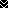 